[MS-GPFAS]: Group Policy: Firewall and Advanced Security Data StructureIntellectual Property Rights Notice for Open Specifications DocumentationTechnical Documentation. Microsoft publishes Open Specifications documentation for protocols, file formats, languages, standards as well as overviews of the interaction among each of these technologies. Copyrights. This documentation is covered by Microsoft copyrights. Regardless of any other terms that are contained in the terms of use for the Microsoft website that hosts this documentation, you may make copies of it in order to develop implementations of the technologies described in the Open Specifications and may distribute portions of it in your implementations using these technologies or your documentation as necessary to properly document the implementation. You may also distribute in your implementation, with or without modification, any schema, IDL's, or code samples that are included in the documentation. This permission also applies to any documents that are referenced in the Open Specifications. No Trade Secrets. Microsoft does not claim any trade secret rights in this documentation. Patents. Microsoft has patents that may cover your implementations of the technologies described in the Open Specifications. Neither this notice nor Microsoft's delivery of the documentation grants any licenses under those or any other Microsoft patents. However, a given Open Specification may be covered by Microsoft Open Specification Promise or the Community Promise. If you would prefer a written license, or if the technologies described in the Open Specifications are not covered by the Open Specifications Promise or Community Promise, as applicable, patent licenses are available by contacting iplg@microsoft.com. Trademarks. The names of companies and products contained in this documentation may be covered by trademarks or similar intellectual property rights. This notice does not grant any licenses under those rights. For a list of Microsoft trademarks, visit www.microsoft.com/trademarks. Fictitious Names. The example companies, organizations, products, domain names, e-mail addresses, logos, people, places, and events depicted in this documentation are fictitious. No association with any real company, organization, product, domain name, email address, logo, person, place, or event is intended or should be inferred.Reservation of Rights. All other rights are reserved, and this notice does not grant any rights other than specifically described above, whether by implication, estoppel, or otherwise. Tools. The Open Specifications do not require the use of Microsoft programming tools or programming environments in order for you to develop an implementation. If you have access to Microsoft programming tools and environments you are free to take advantage of them. Certain Open Specifications are intended for use in conjunction with publicly available standard specifications and network programming art, and assumes that the reader either is familiar with the aforementioned material or has immediate access to it.Revision SummaryTable of Contents1	Introduction	71.1	Glossary	71.2	References	81.2.1	Normative References	81.2.2	Informative References	91.3	Protocol Overview (Synopsis)	91.3.1	Background	91.3.2	Firewall and Advanced Security Extension Encoding Overview	91.4	Relationship to Other Protocols	111.5	Prerequisites/Preconditions	111.6	Applicability Statement	121.7	Versioning and Capability Negotiation	121.8	Vendor-Extensible Fields	121.9	Standards Assignments	122	Messages	132.1	Transport	132.2	Message Syntax	132.2.1	Global Policy Configuration Options	132.2.1.1	Disable Stateful FTP	132.2.1.2	Disable Stateful PPTP	132.2.1.3	Security Associations Idle Time	142.2.1.4	Preshared Key Encoding	142.2.1.5	IPsec Exemptions	142.2.1.6	Certificate Revocation List Check	152.2.1.7	IPsec Through NATs	152.2.1.8	Policy Version	152.2.1.9	Tunnel Remote Machine Authorization List	162.2.1.10	Tunnel Remote User Authorization List	162.2.1.11	Opportunistically Match Authentication Set Per Key Module	162.2.1.12	Transport Remote Machine Authorization List	162.2.1.13	Transport Remote User Authorization List	172.2.1.14	Packet Queue	172.2.2	Firewall Rule Messages	172.2.2.1	Profile Tokens	172.2.2.2	Port and Port Range Rules	182.2.2.3	Port Keyword Rules	182.2.2.4	Direction Tokens	182.2.2.5	Action Tokens	192.2.2.6	IfSecure Tokens	192.2.2.7	Interfaces	192.2.2.8	Interface Types	192.2.2.9	IPV4 Address Ranges Rules	202.2.2.10	IPV4 Address Subnet Rules	202.2.2.11	IPV6 Address Range Rules	212.2.2.12	IPV6 Address Subnet Rules	212.2.2.13	Address Keyword Rules	222.2.2.14	Boolean Rules	222.2.2.15	Edge Defer Rules	222.2.2.16	ICMP Type - Code Rules	232.2.2.17	Platform Validity Rules	232.2.2.18	Platform Validity Operators Rules	232.2.2.19	Firewall Rule and the Firewall Rule Grammar Rule	242.2.2.20	Trust Tuple Keyword Rules	302.2.3	Per-Profile Policy Configuration Options	302.2.3.1	Enable Firewall	302.2.3.2	Disable Stealth Mode	312.2.3.3	Shield Up Mode	312.2.3.4	Disable Unicast Responses to Multicast and Broadcast Traffic	312.2.3.5	Log Dropped Packets	322.2.3.6	Log Successful Connections	322.2.3.7	Log Ignored Rules	322.2.3.8	Maximum Log File Size	332.2.3.9	Log File Path	332.2.3.10	Disable Inbound Notifications	332.2.3.11	Allow Authenticated Applications User Preference Merge	342.2.3.12	Allow Globally Open Ports User Preference Merge	342.2.3.13	Allow Local Firewall Rule Policy Merge	342.2.3.14	Allow Local IPsec Policy Merge	352.2.3.15	Disabled Interfaces	352.2.3.16	Default Outbound Action	352.2.3.17	Default Inbound Action	362.2.3.18	Disable Stealth Mode for IPsec Secured Packets	362.2.4	Authentication Sets	362.2.4.1	Version	372.2.4.2	Name	372.2.4.3	Description	382.2.4.4	EmbeddedContext	382.2.4.5	Suite Keys	382.2.4.6	Phase 1 and Phase 2 Auth Suite Methods	382.2.4.7	Phase 1 and Phase 2 Auth Suite Certificate Authority Names	392.2.4.8	Phase 1 Auth Suite Preshared Key	402.2.4.9	Phase 1 and Phase 2 Auth Suite Certificate Account Mapping	402.2.4.10	Phase 1 Auth Suite Exclude CA Name	402.2.4.11	Phase 1 and Phase 2 Auth Suite Health Cert	402.2.4.12	Phase 1 and Phase 2 Auth Suite Skip Version	412.2.4.13	Phase 1 and Phase 2 Auth Suite Other Certificate Signing	412.2.4.14	Phase 1 and Phase 2 Auth Suite Intermediate CA	422.2.4.15	Certificate Criteria Type Tokens	422.2.4.16	Certificate Criteria Name Type Tokens	422.2.4.17	Phase 1 and Phase 2 Auth Suite Certificate Criteria	432.2.4.18	Phase 1 and Phase 2 Auth Suite Allow Kerberos Proxy	442.2.4.19	Phase 1 and Phase 2 Auth Suite Kerberos Proxy Server	442.2.5	Cryptographic Sets	442.2.5.1	Version	452.2.5.2	Name	452.2.5.3	Description	462.2.5.4	EmbeddedContext	462.2.5.5	Phase 1 - Do Not Skip Deffie Hellman	462.2.5.6	Phase 1 - Time Out in Minutes	462.2.5.7	Phase 1 - Time Out in Sessions	472.2.5.8	Phase 2 - Perfect Forward Secrecy	472.2.5.9	Phase 1 - Suite Keys	482.2.5.10	Phase 1 Suite - Key Exchange Algorithm	482.2.5.11	Phase 1 Suite - Encryption Algorithm	492.2.5.12	Phase 1 Suite - Hash Algorithm	492.2.5.13	Phase 1 Suite Skip Version	502.2.5.14	Phase 1 Suite - 2.1 Hash Algorithm	502.2.5.15	Phase 1 Suite - 2.16 Key Exchange Algorithm	502.2.5.16	Phase 2 - Suite Keys	512.2.5.17	Phase 2 Suite - Protocol	512.2.5.18	Phase 2 Suite - Encryption Algorithm	522.2.5.19	Phase 2 Suite - AH Protocol Hash Algorithm	522.2.5.20	Phase 2 Suite - ESP Protocol Hash Algorithm	522.2.5.21	Phase 2 Suite - Time Out in Minutes	522.2.5.22	Phase 2 Suite - Time Out in Kilobytes	532.2.5.23	Phase 2 Suite - Skip Version	532.2.5.24	Phase 2 Suite - 2.1 Encryption Algorithm	532.2.5.25	Phase 2 Suite - 2.1 AH Hash Algorithm	542.2.5.26	Phase 2 Suite - 2.1 ESP Hash Algorithm	542.2.5.27	Phase 2 Suite - 2.9 Protocol	552.2.5.28	Phase 2 - 2.16 Perfect Forward Secrecy	552.2.6	Connection Security Rule Messages	562.2.6.1	Connection Security Action Tokens	562.2.6.2	Connection Security Rule and the Connection Security Rule Grammar Rule	562.2.6.3	Keying Module Rules	622.2.7	Main Mode Rule Messages	622.2.7.1	Main Mode Rule and the Main Mode Rule Grammar Rule	623	Protocol Details	653.1	Administrative Plug-in Details	653.1.1	Abstract Data Model	653.1.2	Timers	653.1.3	Initialization	653.1.4	Higher-Layer Triggered Events	653.1.5	Message Processing Events and Sequencing Rules	663.1.5.1	Policy Administration Load Message Sequencing	663.1.5.2	Policy Administration Update Message Sequencing	663.1.6	Timer Events	673.1.7	Other Local Events	673.2	Client Details	673.2.1	Abstract Data Model	673.2.2	Timers	673.2.3	Initialization	673.2.4	Higher-Layer Triggered Events	673.2.5	Message Processing Events and Sequencing Rules	673.2.6	Timer Events	673.2.7	Other Local Events	683.2.7.1	Policy Application Event	684	Protocol Examples	694.1	Configuration Options Messages	694.2	Firewall Rule Message	694.3	Connection Security Rule Message	694.4	Authentication Set Messages	704.4.1	Authentication Set { 212D4E36-DB6E-4EAE-A65F-1C4615EBFDDB }	704.4.2	Authentication Set { D842F406-E895-406A-AC35-9837B6D499F4 }	724.4.3	Authentication Set { A75A5046-E377-45CC-BD25-EC0F8E601CE1 }	734.4.4	Authentication Set { 967F0367-F879-42EC-938B-C89FE8289B26 }	734.4.5	Cryptographic Set Messages	754.4.5.1	Cryptographic Set { CD863A4F-CD94-4763-AD25-69A1378D51EB }	754.4.5.2	Cryptographic Set { E9A15CB6-DFC4-41F8-8D14-CA62A4EC708F }	775	Security	825.1	Security Considerations for Implementers	825.2	Index of Security Parameters	826	Appendix A: Product Behavior	837	Appendix B: Full ABNF Grammar	858	Change Tracking	899	Index	91IntroductionThis document specifies the Group Policy: Firewall and Advanced Security Data Structure extension to the Group Policy: Registry Extension Encoding, as specified in [MS-GPREG], and provides a mechanism for an administrator to control any Firewall and Advanced Security behavior on a client using group policy-based settings.Sections 1.8, 2, and 3 of this specification are normative and can contain the terms MAY, SHOULD, MUST, MUST NOT, and SHOULD NOT as defined in [RFC2119]. Sections 1.5 and 1.9 are also normative but do not contain those terms. All other sections and examples in this specification are informative.GlossaryThe following terms are specific to this document:Active Directory: A general-purpose network directory service. Active Directory also refers to the Windows implementation of a directory service. Active Directory stores information about a variety of objects in the network. Importantly, user accounts, computer accounts, groups, and all related credential information used by the Windows implementation of Kerberos are stored in Active Directory. Active Directory is either deployed as Active Directory Domain Services (AD DS) or Active Directory Lightweight Directory Services (AD LDS). [MS-ADTS] describes both forms. For more information, see [MS-AUTHSOD] section 1.1.1.5.2, Lightweight Directory Access Protocol (LDAP) versions 2 and 3, Kerberos, and DNS.administrative template: A file associated with a Group Policy Object (GPO) that combines information on the syntax of registry-based policy settings with human-readable descriptions of the settings, as well as other information.client-side extension GUID (CSE GUID): A GUID  that enables a specific client-side extension on the Group Policy client to be associated with policy data that is stored in the logical and physical components of a Group Policy Object (GPO) on the Group Policy server, for that particular extension.computer-scoped Group Policy Object path: A scoped Group Policy Object (GPO) path that ends in "\Machine".distinguished name (DN): A name that uniquely identifies an object by using the relative distinguished name (RDN) for the object, and the names of container objects and domains that contain the object. The distinguished name (DN) identifies the object and its location in a tree.domain: A set of users and computers sharing a common namespace and management infrastructure. At least one computer member of the set must act as a domain controller (DC) and host a member list that identifies all members of the domain, as well as optionally hosting the Active Directory service. The domain controller provides authentication (2) of members, creating a unit of trust for its members. Each domain has an identifier that is shared among its members. For more information, see [MS-AUTHSOD] section 1.1.1.5 and [MS-ADTS].globally unique identifier (GUID): A term used interchangeably with universally unique identifier (UUID) in Microsoft protocol technical documents (TDs). Interchanging the usage of these terms does not imply or require a specific algorithm or mechanism to generate the value. Specifically, the use of this term does not imply or require that the algorithms described in [RFC4122] or [C706] must be used for generating the GUID. See also universally unique identifier (UUID).Group Policy Object (GPO): A collection of administrator-defined specifications of the policy settings that can be applied to groups of computers in a domain. Each GPO includes two elements: an object that resides in the Active Directory for the domain, and a corresponding file system subdirectory that resides on the sysvol DFS share of the Group Policy server for the domain.policy setting: A statement of the possible behaviors of an element of a domain member computer's behavior that can be configured by an administrator.registry: A local system-defined database in which applications and system components store and retrieve configuration data. It is a hierarchical data store with lightly typed elements that are logically stored in tree format. Applications use the registry API to retrieve, modify, or delete registry data. The data stored in the registry varies according to the version of Windows.registry policy file: A file associated with a Group Policy Object (GPO) that contains a set of registry-based policy settings.tool extension GUID or administrative plug-in GUID: A GUID defined separately for each of the user policy settings and computer policy settings that associates a specific administrative tool plug-in with a set of policy settings that can be stored in a Group Policy Object (GPO).Unicode: A character encoding standard developed by the Unicode Consortium that represents almost all of the written languages of the world. The Unicode standard [UNICODE5.0.0/2007] provides three forms (UTF-8, UTF-16, and UTF-32) and seven schemes (UTF-8, UTF-16, UTF-16 BE, UTF-16 LE, UTF-32, UTF-32 LE, and UTF-32 BE).MAY, SHOULD, MUST, SHOULD NOT, MUST NOT: These terms (in all caps) are used as defined in [RFC2119]. All statements of optional behavior use either MAY, SHOULD, or SHOULD NOT.ReferencesLinks to a document in the Microsoft Open Specifications library point to the correct section in the most recently published version of the referenced document. However, because individual documents in the library are not updated at the same time, the section numbers in the documents may not match. You can confirm the correct section numbering by checking the Errata.  Normative ReferencesWe conduct frequent surveys of the normative references to assure their continued availability. If you have any issue with finding a normative reference, please contact dochelp@microsoft.com. We will assist you in finding the relevant information. [MS-FASP] Microsoft Corporation, "Firewall and Advanced Security Protocol".[MS-GPOL] Microsoft Corporation, "Group Policy: Core Protocol".[MS-GPREG] Microsoft Corporation, "Group Policy: Registry Extension Encoding".[RFC2119] Bradner, S., "Key words for use in RFCs to Indicate Requirement Levels", BCP 14, RFC 2119, March 1997, http://www.rfc-editor.org/rfc/rfc2119.txt[RFC4122] Leach, P., Mealling, M., and Salz, R., "A Universally Unique Identifier (UUID) URN Namespace", RFC 4122, July 2005, http://www.ietf.org/rfc/rfc4122.txt[RFC4234] Crocker, D., Ed., and Overell, P., "Augmented BNF for Syntax Specifications: ABNF", RFC 4234, October 2005, http://www.rfc-editor.org/rfc/rfc4234.txt[RFC4291] Hinden, R. and Deering, S., "IP Version 6 Addressing Architecture", RFC 4291, February 2006, http://www.ietf.org/rfc/rfc4291.txtInformative References[MSDN-RegisterGPNotification] Microsoft Corporation, "RegisterGPNotification function", http://msdn.microsoft.com/en-us/library/aa374404(VS.85).aspxProtocol Overview (Synopsis)The Group Policy: Firewall and Advanced Security Data Structure provides a mechanism for an administrator to control Firewall and Advanced Security behavior of the client through group policy using the Group Policy: Registry Extension Encoding specified in [MS-GPREG].BackgroundThe Group Policy: Core Protocol (as specified in [MS-GPOL]) allows clients to discover and retrieve policy settings created by administrators of a domain. These settings are persisted within Group Policy Objects (GPOs) that are assigned to the policy target accounts in the Active Directory. On each client, each GPO is interpreted and acted upon by software components known as client plug-ins. The client plug-ins responsible for a given GPO are specified using an attribute on the GPO. This attribute specifies a list of globally unique identifier (GUID) lists. The first GUID of each GUID list is referred to as a client-side extension GUID (CSE GUID). Other GUIDs in the GUID list are referred to as tool extension GUIDs. For each GPO that is applicable to a client, the client consults the CSE GUIDs listed in the GPO to determine which client plug-in on the client should handle the GPO. The client then invokes the client plug-in to handle the GPO.Registry-based settings are accessible from a GPO through the Group Policy: Registry Extension Encoding protocol, which is a client plug-in. The protocol provides mechanisms both for administrative tools to obtain metadata about registry-based settings and for clients to obtain applicable registry-based settings.Group Policy: Firewall and Advanced Security Data Structure settings may be administered using administrative templates (as specified in [MS-GPREG] section 2.2.2). An administrative template is a file associated with a GPO that combines information on the syntax of registry-based settings with human-readable descriptions of the settings as well as other information. Administrative tools use administrative templates to allow administrators to configure registry-based settings for applications on clients.Group Policy: Registry Extension Encoding settings are specified using registry policy files (as specified in [MS-GPREG] section 2.2.1). An administrative tool uses the information within the administrative template to write out a registry policy file and associate it with a GPO. The Group Policy: Registry Extension Encoding plug-in on each client reads registry policy files specified by applicable GPOs and applies their contents to its registry.Administrative templates support a limited subset of the syntax for registry policy files. As a result, not all registry-based settings may be expressed using administrative templates. Such registry-based settings may be implemented using a custom user-interface that does not rely on administrative templates. One example of such registry-based settings is those belonging to the Firewall and Advanced Security component, which are described in this document.Firewall and Advanced Security Extension Encoding OverviewFirewall and Advanced Security policies are configurable from a GPO through the Group Policy: Firewall and Advanced Security Data Structure. The Firewall and Advanced Security component has complex settings not expressible through administrative templates and for this reason it implements a custom UI that can author registry policy files containing the encodings of the settings described in this document. Because the Firewall and Advanced Security policies are applied to the whole machine, the Group Policy: Firewall and Advanced Security Data Structure protocol uses the Computer Policy Mode specified in [MS-GPREG] section 1.3.2.This protocol provides mechanisms both for Group Policy administrators to deploy policies and for clients to obtain the applicable policies to enforce them. Thus, the protocol consists of two components: an administrative plug-in and a client.The Group Policy: Firewall and Advanced Security Data Structure administrative plug-in is invoked by an administrative tool. It is responsible for loading and updating the Firewall and Advanced Security settings contained within a specified GPO. It understands how to translate these settings to and from the encodings described in section 2.2.The Group Policy: Firewall and Advanced Security Data Structure client is responsible for applying the Firewall and Advanced Security settings configured through Group Policy to the local Firewall and Advanced Security Protocol server. Group Policy: Firewall and Advanced Security Data Structure does not implement its own Client-Side Extension as defined in [MS-GPOL] section 3.2.1.24; instead, it relies on the Group Policy: Registry Extension Encoding Client-Side Extension. Thus, the processing of Firewall and Advanced Security policies on the client computer is divided into two distinct stages. First, the Group Policy: Registry Extension Encoding client plug-in copies the settings from the GPO to the registry, and then the Group Policy: Firewall and Advanced Security Data Structure client reads the settings from the registry and applies them to the local Firewall and Advanced Security Protocol server.The application of Firewall and Advanced Security policies is done as follows:An administrator invokes a Group Policy Protocol Administrative Tool, as specified in [MS-GPOL] section 3.3.1.1, on the administrator's computer in order to administer the Firewall and Advanced Security settings of a GPO.The administrative tool invokes the Group Policy: Firewall and Advanced Security Data Structure administrative plug-in to load the current policy settings. The administrative plug-in loads the settings through the Group Policy: Registry Extension Encoding administrative plug-in by invoking the Load Policy Settings event, as specified in [MS-GPREG] section 3.1.4.1.The administrative tool displays these policy settings to the administrator in a custom UI, which enables the administrator to make changes if needed.If the administrator makes any changes to the policy settings, the administrative tool invokes the Group Policy: Firewall and Advanced Security Data Structure administrative plug-in to update the settings in the GPO. The administrative plug-in updates the settings through the Group Policy: Registry Extension Encoding administrative plug-in by invoking the Update Policy Settings event, as specified in [MS-GPREG] section 3.1.4.2. During the processing of this event, the Group Policy: Registry Extension Encoding's CSE GUID is written to the GPO. After updating the settings, the administrative plug-in uses Group Policy: Core Protocol to update the version number associated with the GPO by invoking the Group Policy Extension Update event, as specified in [MS-GPOL] section 3.3.4.4.A client computer affected by that GPO is started (or is connected to the network, if this happens after the client starts), and Group Policy: Core Protocol is invoked by the client to retrieve Policy Settings from the Group Policy server. As part of the processing of Group Policy: Core Protocol, the Group Policy: Registry Extension Encoding's CSE GUID is read from this GPO, and this instructs the client to invoke a Group Policy: Registry Extension Encoding client plug-in component for Policy Application.In processing the Policy Application portion of Group Policy: Registry Extension Encoding, the client parses the settings and then saves the settings in the registry. The Firewall and Advanced Security policies are stored under the Software\Policies\Microsoft\WindowsFirewall\ registry key.After all Client-Side Extensions (including the Group Policy: Registry Extension Encoding client plug-in) have completed processing, Group Policy: Core Protocol signals the Policy Application event, as specified in [MS-GPOL] section 3.2.7.3, to notify the Group Policy: Firewall and Advanced Security Data Structure client.The Group Policy: Firewall and Advanced Security Data Structure client parses the Firewall and Advanced Security settings from the Software\Policies\Microsoft\WindowsFirewall\ registry key. The client then passes these settings to the Group Policy: Firewall and Advanced Security Data Structure server for enforcement by invoking the SetGroupPolicyRSoPStore abstract interface, as specified in [MS-FASP] section 3.1.6.4.Relationship to Other ProtocolsThis protocol depends on the Group Policy: Core Protocol (as specified in [MS-GPOL]) to provide a list of applicable GPOs. Group Policy: Firewall and Advanced Security Data Structure configures settings that are used by the Firewall and Advanced Security Protocol specified in [MS-FASP]. These settings are defined in [MS-FASP] section 3.1.1.For policy administration, the Group Policy: Firewall and Advanced Security Data Structure depends on the Group Policy: Registry Extension Encoding (specified in [MS-GPREG]) to store settings from in the GPO. For policy application, the Group Policy: Firewall and Advanced Security Data Structure depends on Group Policy: Registry Extension Encoding to retrieve settings from a GPO and to populate settings in the client registry. Group Policy: Registry Extension Encoding in turn depends on remote file access to read and write these settings from the GPO. Thus the Group Policy: Firewall and Advanced Security Data Structure has an indirect dependency on remote file access.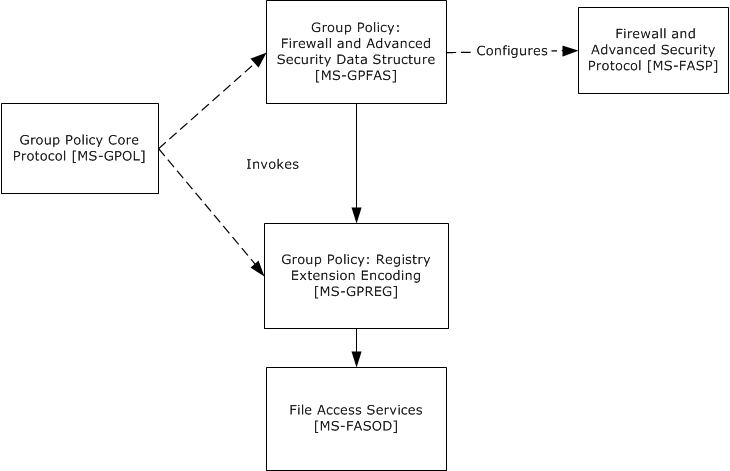 Figure : Group Policy: Firewall and Advanced Security Data Structure protocol relationship diagramPrerequisites/PreconditionsThe prerequisites for this protocol are the same as those for the Group Policy: Registry Extension Encoding.In addition, a client must have a system/subsystem capable of executing commands at startup/shutdown time because the Computer Policy Mode of the Group Policy: Registry Extension Encoding is used.Applicability StatementGroup Policy: Firewall and Advanced Security Data Structure is applicable only while transported under the Group Policy: Registry Extension Encoding and within the Group Policy: Core Protocol framework. Group Policy: Firewall and Advanced Security Data Structure can be used to express the required Firewall and Advanced Security policy of the client.This protocol is also applicable only when the requirement is for many clients to get the same Firewall and Advanced Security policies. To configure individual clients with custom Firewall and Advanced Security policies, the Firewall and Advanced Security Protocol (as specified in [MS-FASP]) can be used instead.The protocol should not be used in any other context.Versioning and Capability NegotiationThis document covers versioning and capability negotiation issues in the following areas:Protocol Versions: This protocol has a policy version. This version (also called the inherent version of the component or the maximum supported schema version of the component), can be tied to policies and specific policy objects, as defined in section 2.2.<1>Capability Negotiation: A configuration option defined in section 2.2 contains the maximum policy version encoded in the policy settings. Policy Objects also specify the policy version in which they are encoded. Lastly, a client component implementing the Group Policy: Firewall and Advanced Security Data Structure has an inherent maximum policy version it supports. Using this information, a client can understand what can and cannot be expected in these encodings, what must be parsed and what must be ignored. The settings in section 2.2 are defined in terms of these policy versions when appropriate. No other negotiation capabilities, version-specific or otherwise, are present in this protocol.Vendor-Extensible FieldsNone.Standards AssignmentsThis protocol defines the administrative tool's extension GUID standards assignments, as specified in [MS-GPOL] section 1.8. It also defines a base registry key where the settings of this protocol are stored on registry policy files using Group Policy: Registry Extension Encoding. The assignments are as follows.When a GPO is modified, the Tool Extension GUID value is written to the GPO by the administrative plug-in tools that are part of Windows.MessagesTransportThe Group Policy: Firewall and Advanced Security Data Structure's administrative plug-in uses the transport specified in [MS-GPOL] to read and modify settings in the central policy store. Specifically, it uses remote file access for reading, updating, creating, and deleting the group policy settings. Information is retrieved from the policy store and written to the client's registry by the Group Policy: Registry Extension Encoding ([MS-GPREG] section 3.2), using remote file access.Message SyntaxGlobal Policy Configuration OptionsThe Global Policy Configuration Options are values that represent the enumeration values of the FW_GLOBAL_CONFIG enumeration type as defined in [MS-FASP] section 2.2.41. Note that the following global policy configuration options supported by the Firewall and Advanced Security Protocol specified in [MS-FASP] are read-only, and thus cannot be configured through this protocol:FW_GLOBAL_CONFIG_POLICY_VERSION_SUPPORTEDFW_GLOBAL_CONFIG_CURRENT_PROFILEFW_GLOBAL_CONFIG_BINARY_VERSION_SUPPORTEDDisable Stateful FTPKey:  Software\Policies\Microsoft\WindowsFirewall\Value: "DisableStatefulFTP"Type: REG_DWORD.Size: Equal to the size of the Data field.Data: An unsigned, 32-bit integer value for which possible values are 0x00000000 or 0x00000001.This value represents the contents assigned to the configuration option represented by the FW_GLOBAL_CONFIG_DISABLE_STATEFUL_FTP enumeration value as defined in [MS-FASP] section 2.2.41.Disable Stateful PPTPKey:  Software\Policies\Microsoft\WindowsFirewall\Value: "DisableStatefulPPTP"Type: REG_DWORD.Size: Equal to the size of the Data field.Data: An unsigned, 32-bit integer value for which possible values are 0x00000000 or 0x00000001.This value represents the contents assigned to the configuration option represented by the FW_GLOBAL_CONFIG_DISABLE_STATEFUL_PPTP enumeration value as defined in [MS-FASP] section 2.2.41.Security Associations Idle TimeKey:  Software\Policies\Microsoft\WindowsFirewall\Value: "SAIdlTime"Type: REG_DWORD.Size: Equal to size of the Data field.Data: This field is an unsigned 32-bit integer value.This value represents the contents assigned to the configuration option represented by the FW_GLOBAL_CONFIG_SA_IDLE_TIME enumeration value as defined in [MS-FASP] section 2.2.41.Preshared Key EncodingKey:  Software\Policies\Microsoft\WindowsFirewall\Value: "PresharedKeyEncoding"Type: REG_DWORD.Size: Equal to size of the Data field.Data: This field is a 32-bit value consisting of the following value.This value represents the contents assigned to the configuration option represented by the FW_GLOBAL_CONFIG_PRESHARED_KEY_ENCODING enumeration value as defined in [MS-FASP] section 2.2.41.IPsec ExemptionsKey:  Software\Policies\Microsoft\WindowsFirewall\Value: "IPsecExempt"Type: REG_DWORD.Size: Equal to size of the Data field.Data: This field is a 32-bit value consisting of the bitwise OR of zero or more of the following flags.This value represents the contents assigned to the configuration option represented by the FW_GLOBAL_CONFIG_PRESHARED_KEY_ENCODING enumeration value as defined in [MS-FASP] section 2.2.41. Certificate Revocation List CheckKey:  Software\Policies\Microsoft\WindowsFirewall\Value: "StrongCRLCheck"Type: REG_DWORD.Size: Equal to size of the Data field.Data: This field is a 32-bit value.This value represents the contents assigned to the configuration option represented by the FW_GLOBAL_CONFIG_CRL_CHECK enumeration value as defined in [MS-FASP] section 2.2.41.IPsec Through NATsKey:  Software\Policies\Microsoft\WindowsFirewall\Value: "IPsecThroughNAT"Type: REG_DWORD.Size: Equal to size of the Data field.Data: This field is a 32-bit value consisting of one of the following flags, all defined in [MS-FASP] section 2.2.40.This value represents the contents assigned to the configuration option represented by the FW_GLOBAL_CONFIG_IPSEC_THROUGH_NAT enumeration value as defined in [MS-FASP] section 2.2.41.Policy VersionKey:  Software\Policies\Microsoft\WindowsFirewall\Value: "PolicyVersion"Type: REG_DWORD.Size: Equal to size of the Data field.Data: This field is a 32-bit value.This value represents the contents assigned to the configuration option represented by the FW_GLOBAL_CONFIG_POLICY_VERSION enumeration value as defined in [MS-FASP] section 2.2.41.Tunnel Remote Machine Authorization ListKey:  Software\Policies\Microsoft\WindowsFirewall\Value: "IPsecTunnelRemoteMachineAuthorizationList"Type: REG_SZ.Size: Equal to size of the Data field.Data: A variable-length, null-terminated Unicode string.This value represents the contents assigned to the configuration option represented by the FW_GLOBAL_CONFIG_IPSEC_TUNNEL_REMOTE_MACHINE_AUTHORIZATION_LIST enumeration value as defined in [MS-FASP] section 2.2.41.Tunnel Remote User Authorization ListKey:  Software\Policies\Microsoft\WindowsFirewall\Value: "IPsecTunnelRemoteUserAuthorizationList"Type: REG_SZ.Size: Equal to size of the Data field.Data: A variable-length, null-terminated Unicode string.This value represents the contents assigned to the configuration option represented by the FW_GLOBAL_CONFIG_IPSEC_TUNNEL_REMOTE_USER_AUTHORIZATION_LIST enumeration value as defined in [MS-FASP] section 2.2.41.Opportunistically Match Authentication Set Per Key ModuleKey: Software\Policies\Microsoft\WindowsFirewall\Value: "IPsecOpportunisticallyMatchAuthSetPerKM"Type: REG_DWORD.Size: Equal to size of the Data field.Data: An unsigned, 32-bit integer value for which possible values are 0x00000000 or 0x00000001.This value represents the contents assigned to the configuration option represented by the FW_GLOBAL_CONFIG_OPPORTUNISTICALLY_MATCH_AUTH_SET_PER_KM enumeration value as defined in [MS-FASP] section 2.2.41.Transport Remote Machine Authorization ListKey: Software\Policies\Microsoft\WindowsFirewall\Value: "IPsecTransportRemoteMachineAuthorizationList"Type: REG_SZ.Size: Equal to size of the Data field.Data: A variable-length, null-terminated Unicode string.This value represents the contents assigned to the configuration option represented by the FW_GLOBAL_CONFIG_IPSEC_TRANSPORT_REMOTE_MACHINE_AUTHORIZATION_LIST enumeration value as defined in [MS-FASP] section 2.2.41.Transport Remote User Authorization ListKey: Software\Policies\Microsoft\WindowsFirewall\Value: "IPsecTransportRemoteUserAuthorizationList"Type: REG_SZ.Size: Equal to size of the Data field.Data: A variable-length, null-terminated Unicode string.This value represents the contents assigned to the configuration option represented by the FW_GLOBAL_CONFIG_IPSEC_TRANSPORT_REMOTE_USER_AUTHORIZATION_LIST enumeration value as defined in [MS-FASP] section 2.2.41.Packet QueueKey:  Software\Policies\Microsoft\WindowsFirewall\Value: "EnablePacketQueue"Type: REG_DWORDSize: Equal to size of the Data field.Data: This field is a 32-bit value.This value represents the contents assigned to the configuration option represented by the FW_GLOBAL_CONFIG_ENABLE_PACKET_QUEUE enumeration value as defined in [MS-FASP] section 2.2.41.Firewall Rule MessagesThis section defines the grammars used to encode different portions of the firewall rules.Profile TokensThis grammar, as specified in [RFC4234], is used to identify profile types.PROFILE_VAL = "Domain" / "Private" / "Public"Domain: This token value represents the FW_PROFILE_TYPE_DOMAIN enumeration value as defined in [MS-FASP] section 2.2.2. The remaining token values in this list can be found in the same Protocol specification section.Private: This token value represents the FW_PROFILE_TYPE_PRIVATE enumeration value.Public: This token value represents the FW_PROFILE_TYPE_PUBLIC enumeration value.Port and Port Range RulesThis grammar is used to identify ports.PORT_RANGE_VAL = BEGINPORT "-" ENDPORTPORT_VAL = SINGLEPORTBEGINPORT = PORTENDPORT = PORTSINGLEPORT = PORTPORT = 1*5DIGITPORT: This rule represents a port number. Hence, its decimal value MUST NOT be greater than 65,535.BEGINPORT: This rule describes a port number that represents the wBegin field of a FW_PORT_RANGE structure as defined in [MS-FASP] section 2.2.12. The remaining rules in this list can be found in the same Protocol specification section.ENDPORT: This rule describes a port number that represents the wEnd field of a FW_PORT_RANGE structure.SINGLEPORT: This rule describes a port number that represents both the wBegin and the wEnd fields of a FW_PORT_RANGE structure.PORT_VAL: This rule describes a FW_PORT_RANGE structure as defined in [MS-FASP] section 2.2.12. The structure MUST comply with all requirements defined in that section.Port Keyword RulesThis grammar is used to identify port keywords.LPORT_KEYWORD_VAL = "RPC" / "RPC-EPMap" / "Teredo" LPORT_KEYWORD_VAL_2_10 = "IPTLSIn" / "IPHTTPSIn"LPORT_KEYWORD_VAL_2_20 = "Ply2Disc"RPORT_KEYWORD_VAL_2_10 = "IPTLSOut" / "IPHTTPSOut"RPC: This token represents the FW_PORT_KEYWORD_DYNAMIC_RPC_PORTS enumeration value as defined in [MS-FASP] section 2.2.14. The remaining token values in this list can be found in the same section.RPC-EPMap: This token represents the FW_PORT_KEYWORD_RPC_EP enumeration value.Teredo: This token represents the FW_PORT_KEYWORD_TEREDO_PORT enumeration value.IPHTTPSOut: This token represents the FW_PORT_KEYWORD_IP_TLS_IN enumeration value.IPHTTPSIn: This token represents the FW_PORT_KEYWORD_IP_TLS_OUT enumeration value.Ply2Disc: This token represents the FW_PORT_KEYWORD_PLAYTO_DISCOVERY enumeration value.Direction TokensThis grammar is used to identify the direction of a network traffic flow.DIR_VAL = "In" / "Out"In: This token value represents the FW_DIR_IN enumeration value as defined in [MS-FASP] section 2.2.19.Out: This token value represents the FW_DIR_OUT enumeration value as defined in [MS-FASP] section 2.2.19.Action TokensThis grammar is used to identify the actions available for firewall rules.ACTION_VAL = "Allow" / "Block" / "ByPass"Allow: This token value represents the FW_RULE_ACTION_ALLOW enumeration value as defined in [MS-FASP] section 2.2.33. The remaining token values in this list can be found in the same Protocol specification section.Block: This token value represents the FW_RULE_ACTION_BLOCK enumeration value.ByPass: This token value represents the FW_RULE_ACTION_ALLOW_BYPASS enumeration value.IfSecure TokensThis grammar is used to identify the security flags on firewall rules described in [MS-FASP] section 2.2.34.IFSECURE_VAL = "Authenticate" / "AuthenticateEncrypt"IFSECUIRE2_9_VAL = "An-NoEncap"IFSECURE2_10_VAL = "AnE-Nego"Authenticate: This token value represents the FW_RULE_FLAGS_AUTHENTICATE enumeration value as defined in [MS-FASP] section 2.2.34. The remaining token values in this list can be found in the same Protocol specification section.AuthenticateEncrypt: This token value represents the FW_RULE_FLAGS_AUTHENTICATE_WITH_ENCRYPTION enumeration value.An-NoEncap: This token value represents the FW_RULE_FLAGS_AUTH_WITH_NO_ENCAPSULATION enumeration value.AnE-Nego: This token value represents the FW_RULE_FLAGS_AUTH_WITH_ENC_NEGOTIATE enumeration value.InterfacesThis grammar is used to identify the interfaces on firewall rules described in [MS-FASP] section 2.2.34.IF_VAL = GUIDIF_VAL: This grammar rule represents a GUID that identifies an interface ([MS-FASP] section 2.2.34).Interface TypesThis grammar is used to identify the types of network adapters described in [MS-FASP] section 2.2.34.IFTYPE_VAL = "Lan" / "Wireless" / "RemoteAccess"Lan: This token value represents the FW_INTERFACE_TYPE_LAN enumeration value as defined in [MS-FASP] section 2.2.20. The remaining token values in this list can be found in the same Protocol specification section.Wireless: This token value represents the FW_INTERFACE_TYPE_WIRELESS enumeration value.RemoteAccess: This token value represents the FW_INTERFACE_TYPE_REMOTE_ACCESS enumeration value.IPV4 Address Ranges RulesThis grammar is used to identify IPv4 address ranges.ADDRESSV4_RANGE_VAL = BEGINADDRV4 "-" ENDADDRV4ADDRESSV4_RANGE_VAL = SINGLEADDRV4BEGINADDRV4 = ADDRV4ENDADDRV4 = ADDRV4SINGLEADDRV4 = ADDRV4ADDRV4 = 1*3DIGIT "."1*3DIGIT "."1*3DIGIT "."1*3DIGITADDRV4: This rule represents an IPv4 address. BEGINADDRV4: This rule describes an IPv4 address that represents the dwBegin field of a FW_IPV4_ADDRESS_RANGE structure as defined in [MS-FASP] section 2.2.8. The remaining rules in this list can be found in the same Protocol specification section.ENDADDRV4: This rule describes an IPv4 address that represents the dwEnd field of a FW_IPV4_ADDRESS_RANGE structure.SINGLEADDRV4: This rule describes an IPv4 address that represents both the dwBegin and the dwEnd fields of a FW_IPV4_ADDRESS_RANGE structure.ADDRESSV4_RANGE_VAL: This rule represents a FW_IPV4_ADDRESS_RANGE structure as defined in [MS-FASP] section 2.2.8. The structure MUST comply with all requirements defined in that section.IPV4 Address Subnet RulesThis grammar is used to identify IPv4 subnets.ADDRESSV4_SUBNET_VAL = SUBNET_ADDRV4 "/" V4PREFIX_LENGHTADDRESSV4_SUBNET_VAL = SUBNET_ADDRV4 "/" MASK_ADDRV4V4PREFIX_LENGTH = 1*2DIGITSUBNET_ADDRV4 = ADDRV4MASK_ADDRV4 = ADDRV4ADDRV4: This rule represents an IPv4 address as defined in section 2.2.2.8.SUBNET_ADDRV4: This rule describes an IPv4 address that represents the dwAddress field of a FW_IPV4_SUBNET structure as defined in [MS-FASP] section 2.2.4. The remaining rules in this list can be found in the same Protocol specification section.MASK_ADDRV4: This rule describes an IPv4 address mask that represents the dwSubNetMask field of a FW_IPV4_SUBNET structure.V4PREFIX_LENGTH: This rule describes a decimal number that MUST be less than 32 and that represents the dwSubNetMask field of a FW_IPV4_SUBNET structure. The way in which it represents it is a shortcut as it describes the number of high order consecutive bits that are set to 1 in the address mask.ADDRESSV4_SUBNET_VAL: This rule represents a FW_IPV4_SUBNET structure as defined in [MS-FASP] section 2.2.4. The structure MUST comply with all requirements defined in that section.IPV6 Address Range RulesThis grammar is used to identify IPv6 address ranges.ADDRESSV6_RANGE_VAL = BEGINADDRV6 "-" ENDADDRV6ADDRESSV6_RANGE_VAL = SINGLEADDRV6BEGINADDRV6 = ADDRV6ENDADDRV6 = ADDRV6SINGLEADDRV6 = ADDRV6ADDRV6 = a string representing an IPv6 addressADDRV6: This rule represents an IPv6 address as defined in [RFC4291].BEGINADDRV6: This rule describes an IPv6 address that represents the Begin field of a FW_IPV6_ADDRESS_RANGE structure as defined in [MS-FASP] section 2.2.10. The remaining rules in this list can be found in the same Protocol specification section.ENDADDRV6: This rule describes an IPv6 address that represents the End field of a FW_IPV6_ADDRESS_RANGE structure.SINGLEADDRV6: This rule describes an IPv6 address that represents both the Begin and the End fields of a FW_IPV6_ADDRESS_RANGE structure.ADDRESSV6_RANGE_VAL: This rule represents a FW_IPV6_ADDRESS_RANGE structure as defined in [MS-FASP] section 2.2.10. The structure MUST comply with all requirements defined in that section.IPV6 Address Subnet RulesThis grammar is used to identify IPv6 subnets.ADDRESSV6_SUBNET_VAL = SUBNET_ADDRV6 "/" V6PREFIX_LENGHTV6PREFIX_LENGTH = 1*3DIGITSUBNET_ADDRV6 = ADDRV6ADDRV6: This rule represents an IPv6 address as defined in section 2.2.2.10.SUBNET_ADDRV6: This rule describes an IPv4 address that represents the Address field of a FW_IPV6_SUBNET structure as defined in [MS-FASP] section 2.2.6. The remaining rules in this list can be found in the same Protocol specification section.V6PREFIX_LENGTH: This rule describes a decimal number that MUST be less than 128 and that represents the dwNumPrefixBits field of a FW_IPV6_SUBNET structure.ADDRESSV6_SUBNET_VAL: This rule represents a FW_IPV6_SUBNET structure as defined in [MS-FASP] section 2.2.6. The structure MUST comply with all requirements defined in that section.Address Keyword RulesThis grammar is used to identify address keywords.ADDRESS_KEYWORD_VAL = "LocalSubnet" / "DNS" / "DHCP" / "WINS" / "DefaultGateway"ADDRESS_KEYWORD_VAL_2_20 = "IntrAnet" / "IntErnet" / "Ply2Renders" / "RmtIntrAnet"LocalSubnet:  This token represents the FW_ADDRESS_KEYWORD_LOCAL_SUBNET enumeration value as defined in [MS-FASP] section 2.2.21. The remaining token values in this list can be found in the same Protocol specification section.DNS: This token represents the FW_ADDRESS_KEYWORD_DNS enumeration value.DHCPL: This token represents the FW_ADDRESS_KEYWORD_DHCP enumeration value.WINS: This token represents the FW_ADDRESS_KEYWORD_WINS enumeration value.DefaultGateway: This token represents the FW_ADDRESS_KEYWORD_DEFAULT_GATEWAY enumeration value.IntrAnet: This token represents the FW_ADDRESS_KEYWORD_INTRANET enumeration value.IntErnet: This token represents the FW_ADDRESS_KEYWORD_INTERNET enumeration value.Ply2Renders: This token represents the FW_ADDRESS_KEYWORD_PLAYTO_RENDERERS enumeration value.RmtIntrAnet: This token represents the FW_ADDRESS_KEYWORD_REMOTE_INTERNET enumeration value.Boolean RulesThis grammar is used to identify Boolean values.BOOL_VAL = "TRUE" / "FALSE"TRUE: This token represents a decimal value of 1 which has the meaning of the Boolean value of true.FALSE: This token represents a decimal value of 0 which has the meaning of the Boolean value of false.Edge Defer RulesThis grammar is used to identify Edge defer flags.DEFER_VAL = "App" / "User"App: This token represents the FW_RULE_FLAGS_ROUTEABLE_ADDRS_TRAVERSE_DEFER_APP flag as defined in [MS-FASP] section 2.2.34. The meaning of the appearance of this token is a Boolean true.User: This token represents the FW_RULE_FLAGS_ROUTEABLE_ADDRS_TRAVERSE_DEFER_USER flag as defined in [MS-FASP] section 2.2.34. The meaning of the appearance of this token is a Boolean true.ICMP Type - Code RulesThis grammar is used to identify ICMP protocol type and codes.ICMP_TYPE_CODE_VAL = TYPE ":" CODETYPE = 1*3DIGITCODE = 1*3DIGITCODE =/ "*"TYPE: This grammar rule represents the bType field of the FW_ICMP_TYPE_CODE structure as defined in [MS-FASP] section 2.2.16. The grammar rule encodes a decimal value which MUST be less than or equal to 255.CODE: This grammar rule represents the wCode field of the FW_ICMP_TYPE_CODE structure as defined in [MS-FASP] section 2.2.16. When the grammar rule encodes a decimal value, such value MUST be less than or equal to 255. When the grammar rule encodes a "*" token, then the meaning is the same as a value of 0x100 in the wCode field.ICMP_TYPE_CODE_VAL: This rule represents a FW_ICMP_TYPE_CODE structure as defined in [MS-FASP] section 2.2.16. The structure MUST comply with all requirements defined in that section.Platform Validity RulesThis grammar is used to identify platform validity objects.PLATFORM_VAL = PLATFORM ":" OS_MAJOR_VER ":" OS_MINOR_VERPLATFORM = 1DIGITOS_MAJOR_VER = 1*3DIGITOS_MINOR_VER = 1*3DIGITPLATFORM: This grammar rule represents the 3 least significant bits of the bPlatform field of the FW_OS_PLATFORM structure as defined in [MS-FASP] section 2.2.29. The grammar rule encodes a decimal value which MUST be less than or equal to 7.OS_MAJOR_VER: This grammar rule represents the bMajorVersion field of the FW_OS_PLATFORM structure as defined in [MS-FASP] section 2.2.29. The grammar rule encodes a decimal value which MUST be less than or equal to 255.OS_MINOR_VER: This grammar rule represents the bMinorVersion field of the FW_OS_PLATFORM structure as defined in [MS-FASP] section 2.2.29. The grammar rule encodes a decimal value which MUST be less than or equal to 255.PLATFORM_VAL: This rule represents a FW_OS_PLATFORM structure as defined in [MS-FASP] section 2.2.29, with the exception of the 5 most significant bits of the bPlatform field. The structure MUST comply with all requirements defined in that section.Platform Validity Operators RulesThis grammar is used to identify platform validity objects.PLATFORM_OP_VAL = "GTEQ"GTEQ: This token represents the FW_OS_PLATFORM_GTEQ enumeration value as defined in [MS-FASP] section 2.2.28.PLATFORM_OP_VAL: This rule represents the 5 most significant bits of the bPlatform field of the last FW_OS_PLATFORM structure entry (as defined in [MS-FASP] section 2.2.29), of the pPlatforms field of the FW_OS_PLATFORM_LIST structure as defined in [MS-FASP] section 2.2.30.Firewall Rule and the Firewall Rule Grammar RuleFirewall rules are stored under the Software\Policies\Microsoft\WindowsFirewall\FirewallRules key.Each value under the key is a firewall rule. The type of the value MUST be REG_SZ. The data of each value is a string that can be parsed by the following grammar. This grammar represents a firewall rule as defined in [MS-FASP] section 2.2.36, except for the wszRuleId field of the FW_RULE structure which is instead represented by the name of the registry value.RULE = "v" VERSION "|" 1*FIELDFIELD = TYPE_VALUE "|"TYPE_VALUE =  "Action=" ACTION_VALTYPE_VALUE =/ "Dir=" DIR_VALTYPE_VALUE =/ "Profile=" PROFILE_VALTYPE_VALUE =/ "Protocol=" 1*3DIGIT                ; protocol is maximum 3 digits (255)TYPE_VALUE =/ "LPort=" ( PORT_VAL / LPORT_KEYWORD_VAL )TYPE_VALUE =/ "RPort=" PORT_VALTYPE_VALUE =/ "LPort2_10=" ( PORT_RANGE_VAL / LPORT_KEYWORD_VAL_2_10 )TYPE_VALUE =/ "RPort2_10=" ( PORT_RANGE_VAL / RPORT_KEYWORD_VAL_2_10 )TYPE_VALUE =/ "Security=" IFSECURE_VALTYPE_VALUE =/ "Security2_9=" IFSECURE2_9_VALTYPE_VALUE =/ "Security2=" IFSECURE2_10_VAL TYPE_VALUE =/ "IF=" IF_VALTYPE_VALUE =/ "IFType=" IFTYPE_VALTYPE_VALUE =/ "App=" APP_VALTYPE_VALUE =/ "Svc=" SVC_VALTYPE_VALUE =/ "LA4=" ( ADDRESSV4_RANGE_VAL / ADDRESSV4_SUBNET_VAL )TYPE_VALUE =/ "RA4=" ( ADDRESSV4_RANGE_VAL / ADDRESSV4_SUBNET_VAL / ADDRESS_KEYWORD_VAL )TYPE_VALUE =/ "LA6=" ( ADDRESSV6_RANGE_VAL / ADDRESSV6_SUBNET_VAL )TYPE_VALUE =/ "RA6=" ( ADDRESSV6_RANGE_VAL / ADDRESSV6_SUBNET_VAL / ADDRESS_KEYWORD_VAL )TYPE_VALUE =/ "Name=" STR_VALTYPE_VALUE =/ "Desc=" STR_VALTYPE_VALUE =/ "EmbedCtxt=" STR_VALTYPE_VALUE =/ "Edge=" BOOL_VALTYPE_VALUE =/ "Defer=" DEFER_VALTYPE_VALUE =/ "LSM=" BOOL_VALTYPE_VALUE =/ "Active=" BOOL_VALTYPE_VALUE =/ "ICMP4=" ICMP_TYPE_CODE_VALTYPE_VALUE =/ "ICMP6=" ICMP_TYPE_CODE_VALTYPE_VALUE =/ "Platform=" PLATFORM_VALTYPE_VALUE =/ "RMauth=" STR_VALTYPE_VALUE =/ "RUAuth=" STR_VALTYPE_VALUE =/ "AuthByPassOut=" BOOL_VALTYPE_VALUE =/ "SkipVer=" VERSIONTYPE_VALUE =/ "LOM=" BOOL_VALTYPE_VALUE =/ "Platform2=" PLATFORM_OP_VALTYPE_VALUE =/ "PCross=" BOOL_VALTYPE_VALUE =/ "LUAuth=" STR_VALTYPE_VALUE =/ "RA42=" ADDRESS_KEYWORD_VAL_2_20TYPE_VALUE =/ "RA62=" ADDRESS_KEYWORD_VAL_2_20TYPE_VALUE =/ "LUOwn=" STR_VALTYPE_VALUE =/ "AppPkgId=" STR_VALTYPE_VALUE =/ "LPort2_20=" LPORT_KEYWORD_VAL_2_20TYPE_VALUE =/ "TTK=" TRUST_TUPLE_KEYWORD_VALTYPE_VALUE =/ "LUAuth2_24=" STR_VALTYPE_VALUE =/ "NNm=" STR_ENC_VALTYPE_VALUE =/ "SecurityRealmId=" STR_VALVERSION = MAJOR_VER "." MINOR_VERMAJOR_VER = 1*3DIGITMINOR_VER = 1*3DIGITAPP_VAL = 1*ALPHANUMSVC_VAL = "*" / 1*ALPHANUMSTR_VAL = 1*ALPHANUMMAJOR_VER: This grammar rule describes a decimal number that represents the high order 8 bits of the wSchemaVersion field of the FW_RULE structure as defined in [MS-FASP] section 2.2.36. Because of this, the decimal value of this number MUST NOT be greater than 255. The following grammar rules can also be found in the previously mentioned [MS-FASP] section 2.2.36.MINOR_VER: This grammar rule describes a decimal number that represents the low order 8 bits of the wSchemaVersion field of the FW_RULE structure. Because of this, the decimal value of this number MUST NOT be greater than 255.VERSION: This grammar rule describes a decimal value whose low 8 order bits are those described in the MINOR_VER grammar rule, and whose high 8 order bits are those described in the MAJOR_VER grammar rule.Action=: This token value represents the Action field of the FW_RULE structure as defined in [MS-FASP] section 2.2.36. The ACTION_VAL grammar rule represents the value contents of this field. This token MUST appear at most once in a rule string. The remaining token values in this list can be found in the same Protocol specification section except where noted.Dir=: This token value represents the Direction field of the FW_RULE structure. The DIR_VAL grammar rule represents the value contents of this field. This token MUST appear at most once in a rule string.Profile=: This token value represents the dwProfiles field of the FW_RULE structure. The PROFILE_VAL grammar rule represents a value content of such field. If this token appears more than once in a RULE grammar rule, then all the contents represented by the PROFILE_VAL rule appearing next to them are included. If the Profile= token never appears in the rule string then it represents a value of FW_PROFILE_TYPE_ALL as defined in [MS-FASP] section 2.2.2.Protocol=: This token value represents the wIpProtocol field of the FW_RULE structure. The 1*3DIGIT grammar rule represents the value content of this field. Such value MUST NOT be greater than 255. The Protocol token MUST appear at most once in a RULE grammar rule. If a Protocol token does not appear in the rule string, then the meaning is the same as a value of 256 in the wIpProtocol field in [MS-FASP] section 2.2.36.LPort=: This token value represents the LocalPorts field of the FW_RULE structure. As such defined, LocalPorts is of type FW_PORTS, which contains a Ports field of type FW_PORT_RANGE_LIST, which also contains a pPorts array of type FW_PORT_RANGE. The PORT_VAL grammar rule represents an entry in the pPorts field. The LPORT_KEYWORD_VAL grammar rule, however, represents the wPortKeywords field of the LocalPorts field (which is of type FW_PORTS) of the FW_RULE structure. If the LPort=: token appears multiple times in the rule string, then all the respective PORT_VAL rules and LPORT_KEYWORD_VAL rules of such appearances are allowed.LPort2_10=: This token value represents the LocalPorts field of the FW_RULE structure. Similarly to the case of the "LPort=" token, the PORT_RANGE_VAL grammar rule represents an entry in the pPorts field. The LPORT_KEYWORD_VAL_2_10 grammar rule, however, represents the wPortKeywords field of the LocalPorts field (which is of type FW_PORTS) of the FW_RULE structure. If the LPort token appears multiple times in the rule string, then all the respective PORT_RANGE_VAL rules and LPORT_KEYWORD_VAL_2_10 rules of such appearances are allowed.RPort=: This token value represents the RemotePorts field of the FW_RULE structure. As such defined, RemotePorts is of type FW_PORTS, which contains a Ports field of type FW_PORT_RANGE_LIST, which also contains a pPorts array of type FW_PORT_RANGE. The PORT_VAL grammar rule represents an entry in the pPorts field. If the RPort token appears multiple times in the rule string, then all the PORT_VAL rule of such are allowed.RPort2_10=: This token value represents the RemotePorts field of the FW_RULE structure. Similarly to the case of the "RPort=" token, the PORT_RANGE_VAL grammar rule represents an entry in the pPorts field. The RPORT_KEYWORD_VAL_2_10 grammar rule however represents the wPortKeywords field of the RemotePorts field (which is of type FW_PORTS) of the FW_RULE structure. If the RPort token appears multiple times in the rule string, then all the respective PORT_RANGE_VAL rules and RPORT_KEYWORD_VAL_2_10 rules of such appearances are allowed.Security=: This token value represents specific flags in the wFlags field of the FW_RULE structure. The IFSECURE_VAL grammar rule represents a flag of such field. This token MUST appear at most once in a rule string.Security2_9=: This token value represents specific flags in the wFlags field of the FW_RULE structure. The IFSECURE_VAL grammar rule represents a flag of such field. This token MUST appear at most once in a rule string. Also this token MUST appear only if the VERSION is a number greater than or equal to 0x0209.Security2=: This token value represents specific flags in the wFlags field of the FW_RULE structure. The IFSECURE_VAL grammar rule represents a flag of such field. This token MUST appear at most once in a rule string. Also this token MUST appear only if the VERSION is a number greater than or equal to 0x020A.IF=: This token represents an entry in the LocalInterfaceIds field of the FW_RULE structure.IFType=: This token represents the dwLocalInterfaceType field of the FW_RULE structure.App=: This token represents the wszLocalApplication field of the FW_RULE structure. The grammar rule APP_VAL represents a Unicode string that represents the contents of such field. This token MUST appear at most once in a rule string.Svc=: This token represents the wszLocalService field of the FW_RULE structure. The grammar rule SVC_VAL represents a Unicode string that represents the contents of such field. This token MUST appear at most once in a rule string.LA4=: This token value represents the LocalAddress field of the FW_RULE structure, specifically the v4 fields. As such defined LocalAddress is of type FW_ADDRESSES, it contains the following 3 fields: a dwV4AddressKeyword field, a V4Ranges field of type FW_IPV4_RANGE_LIST, which also contains a pRanges array of type FW_IPV4_ADDRESS_RANGE, and lastly a V4SubNets field of type FW_IPV4_SUBNET_LIST, which also contains a pSubNets array of type FW_IPV4_SUBNET. The ADDRESSV4_RANGE_VAL grammar rule represents an entry in the pRanges field. The ADDRESSV4_SUBNET_VAL grammar rule represents an entry in the pSubNets field. If the "LA4" token appears multiple times in the rule string, then all the respective ADDRESSV4_RANGE_VAL and ADDRESSV4_SUBNET_VAL rules of such appearances are allowed.RA4=: This token value represents the RemoteAddress field of the FW_RULE structure, specifically the v4 fields. As such defined RemoteAddress is of type FW_ADDRESSES, it contains the following 3 fields: a dwV4AddressKeyword field, a V4Ranges field of type FW_IPV4_RANGE_LIST, which also contains a pRanges array of type FW_IPV4_ADDRESS_RANGE, and lastly a V4SubNets field of type FW_IPV4_SUBNET_LIST, which also contains a pSubNets array of type FW_IPV4_SUBNET. The ADDRESSV4_RANGE_VAL grammar rule represents an entry in the pRanges field. The ADDRESSV4_SUBNET_VAL grammar rule represents an entry in the pSubNets field. The ADDRESS_KEYWORD_VAL grammar rule, however, represents the dwV4AddressKeywords field. If the "RA4" token appears multiple times in the rule string, then all the respective ADDRESSV4_RANGE_VAL, ADDRESSV4_SUBNET_VAL, and the ADDRESS_KEYWORD_VAL rules of such appearances are allowed.LA6=: This token value represents the LocalAddress field of the FW_RULE structure, specifically the v6 fields. As such defined LocalAddress is of type FW_ADDRESSES, it contains the following 3 fields: a dwV6AddressKeyword field, a V6Ranges field of type FW_IPV6_RANGE_LIST, which also contains a pRanges array of type FW_IPV6_ADDRESS_RANGE, and lastly a V6SubNets field of type FW_IPV6_SUBNET_LIST, which also contains a pSubNets array of type FW_IPV6_SUBNET. The ADDRESSV6_RANGE_VAL grammar rule represents an entry in the pRanges field. The ADDRESSV6_SUBNET_VAL grammar rule represents an entry in the pSubNets field. If the "LA6" token appears multiple times in the rule string, then all the respective ADDRESSV6_RANGE_VAL and ADDRESSV6_SUBNET_VAL rules of such appearances are allowed.RA6=: This token value represents the RemoteAddress field of the FW_RULE structure, specifically the v6 fields. As such defined RemoteAddress is of type FW_ADDRESSES, it contains the following 3 fields: a dwV6AddressKeyword field, a V6Ranges field of type FW_IPV6_RANGE_LIST, which also contains a pRanges array of type FW_IPV6_ADDRESS_RANGE, and lastly a V6SubNets field of type FW_IPV6_SUBNET_LIST, which also contains a pSubNets array of type FW_IPV6_SUBNET. The ADDRESSV6_RANGE_VAL grammar rule represents an entry in the pRanges field. The ADDRESSV6_SUBNET_VAL grammar rule represents an entry in the pSubNets field. The ADDRESS_KEYWORD_VAL grammar rule, however, represents the dwV6AddressKeywords field. If the "RA6" token appears multiple times in the rule string, then all the respective ADDRESSV6_RANGE_VAL, ADDRESSV6_SUBNET_VAL, and the ADDRESS_KEYWORD_VAL rules of such appearances are allowed.Name=: This token represents the wszName field of the FW_RULE structure. The STR_VAL grammar rule represents a Unicode string that represents the contents of such field. This token MUST appear at most once in a rule string.Desc=: This token represents the wszDescription field of the FW_RULE structure. The STR_VAL grammar rule represents a Unicode string that represents the contents of such field. This token MUST appear at most once in a rule string.EmbedCtxt=: This token represents the wszEmbeddedContext field of the FW_RULE structure. The STR_VAL grammar rule represents a Unicode string that represents the contents of such field. This token MUST appear at most once in a rule string.Edge=: This token represents the FW_RULE_FLAGS_ROUTEABLE_ADDRS_TRAVERSE flag (as defined in [MS-FASP] section 2.2.34) of the wFlags field of the FW_RULE structure. The BOOL_VAL grammar rule represents the Boolean meaning of such flag as defined in section 2.2.2.14. If the "Edge=" token does not appear in the rule a Boolean value of false is assumed. This token MUST appear at most once in a rule string.Defer=: This token represents the contents of the wFlags field of the FW_RULE structure on the position defined by the FW_RULE_FLAGS_ROUTEABLE_ADDRS_TRAVERSE_APP and FW_RULE_FLAGS_ROUTEABLE_ADDRS_TRAVERSE_USER flag (as defined in [MS-FASP] section 2.2.34) The DEFER_VAL grammar rule represents the Boolean contents of such flag as defined in section 2.2.2.14. If the "Defer=" token does not appear in the rule then a Boolean value false is assumed for both flags. Also this token MUST appear only if the VERSION is a number greater than or equal to 0x020A. This token MUST appear at most once in a rule string.LSM=: This token represents the FW_RULE_FLAGS_LOOSE_SOURCE_MAPPED flag (as defined in [MS-FASP] section 2.2.34) of the wFlags field of the FW_RULE structure. The BOOL_VAL grammar rule represents the Boolean meaning of such flag as defined in section 2.2.2.14. If the "LSM=" token does not appear in the rule a Boolean value of false is assumed. This token MUST appear at most once in a rule string.Active=: This token represents the FW_RULE_FLAGS_ACTIVE flag (as defined in [MS-FASP] section 2.2.34) of the wFlags field of the FW_RULE structure. The BOOL_VAL grammar rule represents the Boolean meaning of such flag as defined in section 2.2.2.14. If the "Active=" token does not appear in the rule a Boolean value of false is assumed. This token MUST appear at most once in a rule string.ICMP4=: This token value represents the V4TypeCodeList field of the FW_RULE structure. As such defined V4TypeCodeList is of type FW_ICMP_TYPE_CODE_LIST, it contains a pEntries array of type FW_ICMP_TYPE_CODE. The ICMP_TYPE_CODE_VAL grammar rule represents an entry in the pEntries field. If the "ICMP4=" token appears multiple times in the rule string, then all the respective ICMP_TYPE_CODE_VAL grammar rules of such appearances are allowed.ICMP6=: This token value represents the V6TypeCodeList field of the FW_RULE structure. As such defined V6TypeCodeList is of type FW_ICMP_TYPE_CODE_LIST, it contains a pEntries array of type FW_ICMP_TYPE_CODE. The ICMP_TYPE_CODE_VAL grammar rule represents an entry in the pEntries field. If the "ICMP6=" token appears more than once in the rule string, then all the respective ICMP_TYPE_CODE_VAL grammar rules of such appearances are allowed.Platform=: This token value represents the PlatformValidityList field of the FW_RULE structure. As such defined PlatformValidityList is of type FW_OS_PLATFORM_LIST, it contains a pPlatforms array of type FW_OS_PLATFORM. The PLATFORM_VAL grammar rule represents an entry in the pPlatforms field. If the "Platform=" token appears multiple times in the rule string, then all the respective PLATFORM_VAL grammar rules of such appearances are allowed.RMAuth=: This token represents the wszRemoteMachineAuthorizationList field of the FW_RULE structure. The STR_VAL grammar rule represents a Unicode string that represents the contents of such field. This token MUST appear at most once in a rule string.RUAuth=: This token represents the wszRemoteUserAuthorizationList field of the FW_RULE structure. The STR_VAL grammar rule represents a Unicode string that represents the contents of such field. This token MUST appear at most once in a rule string.AuthByPassOut=: This token represents the FW_RULE_FLAGS_AUTHENTICATE_BYPASS_OUTBOUND flag (as defined in [MS-FASP] section 2.2.34) of the wFlags field of the FW_RULE structure. The BOOL_VAL grammar rule represents the Boolean meaning of such flag as defined in section 2.2.2.14. If the "AuthByPassOut=" token does not appear in the rule a Boolean value of false is assumed. This token MUST appear at most once in a rule string.SkipVer=: The VERSION grammar rule following this token represents the highest inherent version of the Firewall and Advanced Security components that should ignore this rule string completely. The inherent version of a Firewall and Advanced Security component is the highest version that component supports.LOM=: This token represents the FW_RULE_FLAGS_LOCAL_ONLY_MAPPED flag (as defined in [MS-FASP] section 2.2.34) of the wFlags field of the FW_RULE structure. The BOOL_VAL grammar rule represents the Boolean meaning of such flag as defined in section 2.2.2.14. If the "LOM=" token does not appear in the rule, a Boolean value of false is assumed. This token MUST appear only once in a rule string.Platform2=: This token represents the operator to use on the last entry of the PlatformValidityList field of the FW_RULE structure. Hence the PLATFORM_OP_VAL token represents the five most significant bits of the bPlatform field of the last FW_OS_PLATFORM structure entry (as defined in [MS-FASP] section 2.2.29) of the pPlatforms field of the FW_OS_PLATFORM_LIST structure as defined in [MS-FASP] section 2.2.30.PCROSS=: This token represents the FW_RULE_FLAGS_ALLOW_PROFILE_CROSSING flag (as defined in [MS-FASP] section 2.2.34) of the wFlags field of the FW_RULE structure. The BOOL_VAL grammar rule represents the Boolean meaning of such flag as defined in section 2.2.2.14. If the "PCROSS=" token does not appear in the rule, a Boolean value of false is assumed. This token MUST appear only once in a rule string.LUAuth=: This token represents the wszLocalUserAuthorizationList field of the FW_RULE structure. The STR_VAL grammar rule represents a Unicode string that represents the contents of such field. This token MUST appear only once in a rule string.RA42=: This token value represents the RemoteAddresses field of the FW_RULE structure, specifically the dwV4AddressKeywords field. The ADDRESS_KEYWORD_VAL_2_20 grammar rule represents a flag in the dwV4AddressKeywords field. If the "RA42=" token appears multiple times in the rule string, then all the respective ADDRESS_KEYWORD_VAL_2_20 rules of such appearances are allowed.RA62=: This token value represents the RemoteAddresses field of the FW_RULE structure, specifically the dwTrustTupleKeywords field. The ADDRESS_KEYWORD_VAL_2_20 grammar rule represents a flag in the dwV6AddressKeywords field. If the "RA62=" token appears multiple times in the rule string, then all the respective ADDRESS_KEYWORD_VAL_2_20 rules of such appearances are allowed.LUOwn=: This token represents the wszLocalUserOwner field of the FW_RULE structure. The STR_VAL grammar rule represents a Unicode string that represents the contents of such field. This token MUST appear only once in a rule string.AppPkgId=: This token represents the wszPackageId field of the FW_RULE structure. The STR_VAL grammar rule represents a Unicode string that represents the contents of such field. This token MUST appear only once in a rule string.LPort2_20=: This token value represents the LocalPorts field of the FW_RULE structure, specifically the wPortKeywords field. The LPORT_KEYWORD_VAL_2_20 grammar rule represents a flag in the dwTrustTupleKeywords field. If the "LPort2_20=" token appears multiple times in the rule string, then all the respective LPORT_KEYWORD_VAL_2_20 rules of such appearances are allowed.TTK=: This token value represents the dwTrustTupleKeywords field of the FW_RULE structure. The TRUST_TUPLE_KEYWORD_VAL grammar rule represents a flag in the dwTrustTupleKeywords field. If the "TTK=" token appears multiple times in the rule string, then all the respective TRUST_TUPLE_KEYWORD_VAL rules of such appearances are allowed.LUAuth2_24=: This token value<2> represents the base64 encoded content of wszLocalUserAuthorizationList and it also adds the FW_RULE_FLAGS_LUA_CONDITIONAL_ACE flag on the wFlags field of the FW_RULE2_24 structure ([MS-FASP] section 2.2.101). This token MUST appear only once in a rule string.NNm=: This token value<3> represents the OnNetworkNames field of the FW_RULE2_24 structure ([MS-FASP] section 2.2.101). The STR_ENC_VAL grammar rule represents an encoded string that represents the contents of such field. This token MUST appear only once in a rule string.SecurityRealmId=: This token<4> represents the wszSecurityRealmId field of the FW_RULE2_24 structure ([MS-FASP] section 2.2.101). The STR_VAL grammar rule represents a Unicode string that represents the contents of the field. This token MUST appear only once in a rule string.The "LPort=" token MUST appear only if a "Protocol=" token has appeared before it on the rule string AND the value of the "Protocol=" token is either 6 (for TCP) or 17 (for UDP). The same applies to the "RPort=", "LPort2_10=" and "RPort2_10=" tokens. The "ICMP4=" and "ICMP6=" tokens MUST appear only if the "Protocol=" token has appeared before it on the rule string and expressed a value of 1 for "ICMP4=" or of 58 for "ICMP6=". The "LPort=", "RPort=", "LPort2_10=", and "RPort2_10=" tokens cannot appear in a rule string where a "ICMP4=" or a "ICMP6=" token appears and vice versa.The semantic checks described in [MS-FASP] section 2.2.36 are also applicable to the firewall rules described in this section after following the mapping in each of the preceding tokens.Trust Tuple Keyword RulesThis grammar is used to identify trust tuple keywords.TRUST_TUPLE_KEYWORD_VAL = "Proximity" / "ProxSharing" / "WFDPrint" / "WFDDisplay" / "WFDDevices"Proximity: This token represents the FW_TRUST_TUPLE_KEYWORD_PROXIMITY enumeration value as defined in [MS-FASP] section 2.2.96. The remaining token values in this list can be found in the same section.ProxSharing: This token represents the FW_TRUST_TUPLE_KEYWORD_PROXIMITY_SHARING enumeration value.WFDPrint: This token represents the FW_TRUST_TUPLE_KEYWORD_WFD_Print enumeration value.<5>WFDDisplay: This token represents the FW_TRUST_TUPLE_KEYWORD_WFD_Display enumeration value.<6>WFDDevices: This token represents the FW_TRUST_TUPLE_KEYWORD_WFD_Devices enumeration value. <7>Per-Profile Policy Configuration OptionsThe Per-Profile Configuration Options are values that represent the enumeration values of the FW_PROFILE_CONFIG enumeration type as defined in [MS-FASP] section 2.2.37. If neither the Software\Policies\Microsoft\WindowsFirewall\PrivateProfile nor the Software\Policies\Microsoft\WindowsFirewall\PublicProfile key exists, then the settings under the Software\Policies\Microsoft\WindowsFirewall\StandardProfile key are applied to both public and private profiles. On the other hand, if either the Software\Policies\Microsoft\WindowsFirewall\PrivateProfile or the Software\Policies\Microsoft\WindowsFirewall\PublicProfile key exists then the settings under the Software\Policies\Microsoft\WindowsFirewall\StandardProfile key are ignored and the settings under the Software\Policies\Microsoft\WindowsFirewall\PrivateProfile key and the Software\Policies\Microsoft\WindowsFirewall\PublicProfile key apply to the networks identified by the corresponding FW_PROFILE_TYPE_PRIVATE and the FW_PROFILE_TYPE_PUBLIC enumeration values as defined in [MS-FASP] section 2.2.2.Enable FirewallKeys: Software\Policies\Microsoft\WindowsFirewall\DomainProfile, Software\Policies\Microsoft\WindowsFirewall\PrivateProfile, Software\Policies\Microsoft\WindowsFirewall\PublicProfile, Software\Policies\Microsoft\WindowsFirewall\StandardProfileValue: "EnableFirewall"Type: REG_DWORD.Size: Equal to size of the Data field.Data: An unsigned, 32-bit integer value for which possible values are 0x00000000 or 0x00000001.This value represents the contents assigned to the configuration option represented by the FW_PROFILE_CONFIG_ENABLE_FW enumeration value as defined in [MS-FASP] section 2.2.37.Disable Stealth ModeKeys: Software\Policies\Microsoft\WindowsFirewall\DomainProfile, Software\Policies\Microsoft\WindowsFirewall\PrivateProfile, Software\Policies\Microsoft\WindowsFirewall\PublicProfile, Software\Policies\Microsoft\WindowsFirewall\StandardProfileValue: "DisableStealthMode"Type: REG_DWORD.Size: Equal to size of the Data field.Data: An unsigned, 32-bit integer value for which possible values are 0x00000000 or 0x00000001.This value represents the contents assigned to the configuration option represented by the FW_PROFILE_CONFIG_DISABLE_STEALTH_MODE enumeration value as defined in [MS-FASP] section 2.2.37.Shield Up ModeKeys: Software\Policies\Microsoft\WindowsFirewall\DomainProfile, Software\Policies\Microsoft\WindowsFirewall\PrivateProfile, Software\Policies\Microsoft\WindowsFirewall\PublicProfile, Software\Policies\Microsoft\WindowsFirewall\StandardProfileValue: "DoNotAllowExceptions"Type: REG_DWORD.Size: Equal to size of the Data field.Data: An unsigned, 32-bit integer value for which possible values are 0x00000000 or 0x00000001.This value represents the contents assigned to the configuration option represented by the FW_PROFILE_CONFIG_SHIELDED enumeration value as defined in [MS-FASP] section 2.2.37.Disable Unicast Responses to Multicast and Broadcast TrafficKeys: Software\Policies\Microsoft\WindowsFirewall\DomainProfile, Software\Policies\Microsoft\WindowsFirewall\PrivateProfile, Software\Policies\Microsoft\WindowsFirewall\PublicProfile, Software\Policies\Microsoft\WindowsFirewall\StandardProfileValue: "DisableUnicastResponsesToMulticastBroadcast"Type: REG_DWORD.Size: Equal to size of the Data field.Data: An unsigned, 32-bit integer value for which possible values are 0x00000000 or 0x00000001.This value represents the contents assigned to the configuration option represented by the FW_PROFILE_CONFIG_DISABLE_UNICAST_RESPONSES_TO_MULTICAST_BROADCAST enumeration value as defined in [MS-FASP] section 2.2.37.Log Dropped PacketsKeys: Software\Policies\Microsoft\WindowsFirewall\DomainProfile\Logging, Software\Policies\Microsoft\WindowsFirewall\PrivateProfile\Logging, Software\Policies\Microsoft\WindowsFirewall\PublicProfile\Logging, Software\Policies\Microsoft\WindowsFirewall\StandardProfile\LoggingValue: "LogDroppedPackets"Type: REG_DWORD.Size: Equal to size of the Data field.Data: An unsigned, 32-bit integer value for which possible values are 0x00000000 or 0x00000001.This value represents the contents assigned to the configuration option represented by the FW_PROFILE_CONFIG_LOG_DROPPED_PACKETS enumeration value as defined in [MS-FASP] section 2.2.37.Log Successful ConnectionsKeys: Software\Policies\Microsoft\WindowsFirewall\DomainProfile\Logging, Software\Policies\Microsoft\WindowsFirewall\PrivateProfile\Logging, Software\Policies\Microsoft\WindowsFirewall\PublicProfile\Logging, Software\Policies\Microsoft\WindowsFirewall\StandardProfile\LoggingValue: "LogSuccessfulConnections"Type: REG_DWORD.Size: Equal to size of the Data field.Data: An unsigned, 32-bit integer value for which possible values are 0x00000000 or 0x00000001.This value represents the contents assigned to the configuration option represented by the FW_PROFILE_CONFIG_LOG_SUCCESS_CONNECTIONS enumeration value as defined in [MS-FASP] section 2.2.37.Log Ignored RulesKeys: Software\Policies\Microsoft\WindowsFirewall\DomainProfile\Logging, Software\Policies\Microsoft\WindowsFirewall\PrivateProfile\Logging, Software\Policies\Microsoft\WindowsFirewall\PublicProfile\Logging. (This setting MUST NOT be present on Software\Policies\Microsoft\WindowsFirewall\StandardProfile\Logging)Value: "LogIgnoredRules"Type: REG_DWORD.Size: Equal to size of the Data field.Data: An unsigned, 32-bit integer value for which possible values are 0x00000000 or 0x00000001.This value represents the contents assigned to the configuration option represented by the FW_PROFILE_CONFIG_LOG_IGNORED_RULES enumeration value as defined in [MS-FASP] section 2.2.37.Maximum Log File SizeKeys: Software\Policies\Microsoft\WindowsFirewall\DomainProfile\Logging, Software\Policies\Microsoft\WindowsFirewall\PrivateProfile\Logging, Software\Policies\Microsoft\WindowsFirewall\PublicProfile\Logging, Software\Policies\Microsoft\WindowsFirewall\StandardProfile\LoggingValue: "LogFileSize"Type: REG_DWORD.Size: Equal to size of the Data field.Data: A 32-bit value that represents a number.This value represents the contents assigned to the configuration option represented by the FW_PROFILE_CONFIG_LOG_MAX_FILE_SIZE enumeration value as defined in [MS-FASP] section 2.2.37.Log File PathKeys: Software\Policies\Microsoft\WindowsFirewall\DomainProfile\Logging, Software\Policies\Microsoft\WindowsFirewall\PrivateProfile\Logging, Software\Policies\Microsoft\WindowsFirewall\PublicProfile\Logging, Software\Policies\Microsoft\WindowsFirewall\StandardProfile\LoggingValue: "LogFilePath"Type: REG_SZ.Size: Equal to size of the Data field.Data: A Unicode string.This value represents the contents assigned to the configuration option represented by the FW_PROFILE_CONFIG_LOG_FILE_PATH enumeration value as defined in [MS-FASP] section 2.2.37.Disable Inbound NotificationsKeys: Software\Policies\Microsoft\WindowsFirewall\DomainProfile, Software\Policies\Microsoft\WindowsFirewall\PrivateProfile, Software\Policies\Microsoft\WindowsFirewall\PublicProfile, Software\Policies\Microsoft\WindowsFirewall\StandardProfileValue: "DisableNotifications"Type: REG_DWORD.Size: Equal to size of the Data field.Data: An unsigned, 32-bit integer value for which possible values are 0x00000000 or 0x00000001.This value represents the contents assigned to the configuration option represented by the FW_PROFILE_CONFIG_DISABLE_INBOUND_NOTIFICATIONS enumeration value as defined in [MS-FASP] section 2.2.37.Allow Authenticated Applications User Preference MergeKeys: Software\Policies\Microsoft\WindowsFirewall\DomainProfile\AuthorizedApplications, Software\Policies\Microsoft\WindowsFirewall\PrivateProfile\AuthorizedApplications, Software\Policies\Microsoft\WindowsFirewall\PublicProfile\AuthorizedApplications, Software\Policies\Microsoft\WindowsFirewall\StandardProfile\AuthorizedApplicationsValue: "AllowUserPrefMerge"Type: REG_DWORD.Size: Equal to size of the Data field.Data: An unsigned, 32-bit integer value for which possible values are 0x00000000 or 0x00000001.This value represents the contents assigned to the configuration option represented by the FW_PROFILE_CONFIG_AUTH_APPS_ALLOW_USER_PREF_MERGE enumeration value as defined in [MS-FASP] section 2.2.37.Allow Globally Open Ports User Preference MergeKeys: Software\Policies\Microsoft\WindowsFirewall\DomainProfile\GloballyOpenPorts, Software\Policies\Microsoft\WindowsFirewall\PrivateProfile\GloballyOpenPorts, Software\Policies\Microsoft\WindowsFirewall\PublicProfile\GloballyOpenPorts, Software\Policies\Microsoft\WindowsFirewall\StandardProfile\GloballyOpenPortsValue: "AllowUserPrefMerge"Type: REG_DWORD.Size: Equal to size of the Data field.Data: An unsigned, 32-bit integer value for which possible values are 0x00000000 or 0x00000001.This value represents the contents assigned to the configuration option represented by the FW_PROFILE_CONFIG_GLOBAL_PORTS_ALLOW_USER_PREF_MERGE enumeration value as defined in [MS-FASP] section 2.2.37.Allow Local Firewall Rule Policy MergeKeys: Software\Policies\Microsoft\WindowsFirewall\DomainProfile, Software\Policies\Microsoft\WindowsFirewall\PrivateProfile, Software\Policies\Microsoft\WindowsFirewall\PublicProfile. (This setting MUST NOT be present on Software\Policies\Microsoft\WindowsFirewall\StandardProfile)Value: "AllowLocalPolicyMerge"Type: REG_DWORD.Size: Equal to size of the Data field.Data: An unsigned, 32-bit integer value for which possible values are 0x00000000 or 0x00000001.This value represents the contents assigned to the configuration option represented by the FW_PROFILE_CONFIG_ALLOW_LOCAL_POLICY_MERGE enumeration value as defined in [MS-FASP] section 2.2.37.Allow Local IPsec Policy MergeKeys: Software\Policies\Microsoft\WindowsFirewall\DomainProfile, Software\Policies\Microsoft\WindowsFirewall\PrivateProfile, Software\Policies\Microsoft\WindowsFirewall\PublicProfile. This setting MUST NOT be present on Software\Policies\Microsoft\WindowsFirewall\StandardProfile.Value: "AllowLocalIPsecPolicyMerge"Type: REG_DWORD.Size: Equal to size of the Data field.Data: An unsigned, 32-bit integer value for which possible values are 0x00000000 or 0x00000001.This value represents the contents assigned to the configuration option represented by the FW_PROFILE_CONFIG_ALLOW_LOCAL_IPSEC_POLICY_MERGE enumeration value as defined in [MS-FASP] section 2.2.37.Disabled InterfacesKeys: Software\Policies\Microsoft\WindowsFirewall\DomainProfile, Software\Policies\Microsoft\WindowsFirewall\PrivateProfile, Software\Policies\Microsoft\WindowsFirewall\PublicProfile. (This setting MUST NOT be present on Software\Policies\Microsoft\WindowsFirewall\StandardProfile)Value: "DisabledInterfaces"Type: REG_SZ.Size: Equal to size of the Data field.Data: A Unicode string encoded with the following INTERFACES_VAL grammar rule:INTERFACES_VAL = [ *1INTF_FIELD / INTF_FIELD 1*INTF_FIELD_SEQ ]INTF_FIELD = "{" GUID "}"INTF_FIELD_SEQ = "," INTF_FIELDWhere GUID is the string representation of the globally unique identifier, as defined in [RFC4122] section 3, used to identify the interface on the client.This value represents the contents assigned to the configuration option represented by the FW_PROFILE_CONFIG_DISABLED_INTERFACES enumeration value as defined in [MS-FASP] section 2.2.37.Default Outbound ActionKeys: Software\Policies\Microsoft\WindowsFirewall\DomainProfile, Software\Policies\Microsoft\WindowsFirewall\PrivateProfile, Software\Policies\Microsoft\WindowsFirewall\PublicProfile. (This setting MUST NOT be present on Software\Policies\Microsoft\WindowsFirewall\StandardProfile)Value: "DefaultOutboundAction"Type: REG_DWORD.Size: Equal to size of the Data field.Data: 0x00000000 means allow traffic and 0x00000001 means block traffic.This value represents the contents assigned to the configuration option represented by the FW_PROFILE_CONFIG_DEFAULT_OUTBOUND_ACTION enumeration value as defined in [MS-FASP] section 2.2.37.Default Inbound ActionKeys: Software\Policies\Microsoft\WindowsFirewall\DomainProfile, Software\Policies\Microsoft\WindowsFirewall\PrivateProfile, Software\Policies\Microsoft\WindowsFirewall\PublicProfile. (This setting MUST NOT be present on Software\Policies\Microsoft\WindowsFirewall\StandardProfile)Value: "DefaultInboundAction"Type: REG_DWORD.Size: Equal to size of the Data field.Data: 0x00000000 means allow traffic and 0x00000001 means block traffic.This value represents the contents assigned to the configuration option represented by the FW_PROFILE_CONFIG_DEFAULT_INBOUND_ACTION enumeration value as defined in [MS-FASP] section 2.2.37.Disable Stealth Mode for IPsec Secured PacketsKeys: Software\Policies\Microsoft\WindowsFirewall\DomainProfile, Software\Policies\Microsoft\WindowsFirewall\PrivateProfile, Software\Policies\Microsoft\WindowsFirewall\PublicProfile, Software\Policies\Microsoft\WindowsFirewall\StandardProfile)Value: "DisableStealthModeIPsecSecuredPacketExemption"Type: REG_DWORD.Size: Equal to size of the Data field.Data: An unsigned, 32-bit integer value for which possible values are 0x00000000 or 0x00000001.This value represents the contents assigned to the configuration option represented by the FW_PROFILE_CONFIG_DISABLE_STEALTH_MODE_IPSEC_SECURED_PACKET_EXEMPTION enumeration value as defined in [MS-FASP] section 2.2.37.Authentication SetsThe Authentication Set represents FW_AUTH_SET structures (as defined in [MS-FASP] section 2.2.64). These objects are encoded under the Software\Policies\Microsoft\WindowsFirewall\Phase1AuthenticationSets key or the Software\Policies\Microsoft\WindowsFirewall\Phase2AuthenticationSets key. Authentication sets stored on the Software\Policies\Microsoft\WindowsFirewall\Phase1AuthenticationSets key represent those that have a value of FW_IPSEC_PHASE_1 (as defined in [MS-FASP] section 2.2.49) in the IpSecPhase field of the FW_AUTH_SET structure. Authentication sets stored on the Software\Policies\Microsoft\WindowsFirewall\Phase2AuthenticationSets key represent those that have a value of FW_IPSEC_PHASE_2 (as defined in [MS-FASP] section 2.2.49) in the IpSecPhase field of the FW_AUTH_SET structure. Each key under these two authentication set keys represents a unique authentication set object, and the name of each key represents the value of the wszSetId field of the FW_AUTH_SET structure. Registry keys and values under each of these authentication set keys are described in the following sections. The semantic checks specified in [MS-FASP] section 2.2.64 are also applicable to the authentication sets described in this section after following the mapping of the following registry values and tokens.The Software\Policies\Microsoft\WindowsFirewall\Phase1AuthenticationSet\{E5A5D32A-4BCE-4E4D-B07F-4AB1BA7E5FE3} and the Software\Policies\Microsoft\WindowsFirewall\Phase2AuthenticationSet\{E5A5D32A-4BCE-4E4D-B07F-4AB1BA7E5FE4} keys MUST NOT exist. Hence phase 1 set with a set Id equal to {E5A5D32A-4BCE-4E4D-B07F-4AB1BA7E5FE3} and phase 2 sets with a set id equal to {E5A5D32A-4BCE-4E4D-B07F-4AB1BA7E5FE4} MUST rename their Ids when encoded through this protocol. The original set id value of this set MUST be written to the following two corresponding registry values, which clients of this protocol will use to rename the sets back:Keys: Software\Policies\Microsoft\WindowsFirewall\Phase1AuthenticationSetValue: "{E5A5D32A-4BCE-4E4D-B07F-4AB1BA7E5FE3}"Type: REG_SZ.Size: Equal to size of the Data field.Data: this value encodes a Unicode string containing the set id value to which a phase 1 set with an original set id of "{E5A5D32A-4BCE-4E4D-B07F-4AB1BA7E5FE3}" had to rename itself.Keys: Software\Policies\Microsoft\WindowsFirewall\Phase2AuthenticationSetValue: "{E5A5D32A-4BCE-4E4D-B07F-4AB1BA7E5FE4}"Type: REG_SZ.Size: Equal to size of the Data field.Data: this value encodes a Unicode string containing the set id value to which a phase 2 set with an original set id of "{E5A5D32A-4BCE-4E4D-B07F-4AB1BA7E5FE4}" had to rename itself to.VersionKeys: Software\Policies\Microsoft\WindowsFirewall\Phase1AuthenticationSet\<wszSetId>, or Software\Policies\Microsoft\WindowsFirewall\Phase2AuthenticationSet\<wszSetId>.Value: "Version"Type: REG_SZ.Size: Equal to size of the Data field.Data: this value encodes a Unicode string using the VERSION grammar rule defined in section 2.2.2.19.This value represents the values of the wSchemaVersion field of the FW_AUTH_SET structure as defined in [MS-FASP] section 2.2.64.NameKeys: Software\Policies\Microsoft\WindowsFirewall\Phase1AuthenticationSet\<wszSetId>, or Software\Policies\Microsoft\WindowsFirewall\Phase2AuthenticationSet\<wszSetId>,Value: "Name"Type: REG_SZ.Size: Equal to size of the Data field.Data: a Unicode string.This value represents the wszName field of the FW_AUTH_SET structure as defined in [MS-FASP] section 2.2.64.DescriptionKeys: Software\Policies\Microsoft\WindowsFirewall\Phase1AuthenticationSet\<wszSetId>, or Software\Policies\Microsoft\WindowsFirewall\Phase2AuthenticationSet\<wszSetId>,Value: "Description"Type: REG_SZ.Size: Equal to size of the Data field.Data: a Unicode string.This value represents the wszDescription field of the FW_AUTH_SET structure as defined in [MS-FASP] section 2.2.64.EmbeddedContextKeys: Software\Policies\Microsoft\WindowsFirewall\Phase1AuthenticationSet\<wszSetId>, or Software\Policies\Microsoft\WindowsFirewall\Phase2AuthenticationSet\<wszSetId>,Value: "EmbeddedContext"Type: REG_SZ.Size: Equal to size of the Data field.Data: a Unicode string.This value represents the wszEmbeddedContext field of the FW_AUTH_SET structure as defined in [MS-FASP] section 2.2.64.Suite KeysEach authentication set may contain a list of suites corresponding to the authentication proposals that will be negotiated. These suites can be stored in Software\Policies\Microsoft\WindowsFirewall\Phase1AuthenticationSet\<wszSetId>\<SuiteIndex>, or in Software\Policies\Microsoft\WindowsFirewall\Phase2AuthenticationSet\<wszSetId>\<SuiteIndex>, where the SuiteIndex is a 4 digit decimal value encoded as a string.The suite keys represent the pSuites array field of the FW_AUTH_SET structure as defined in [MS-FASP] section 2.2.64.The suites for phase1 authentication sets differ from those of phase 2 authentication sets. The following sections describe how these suites are encoded. The semantic checks described in [MS-FASP] section 2.2.62 are also applicable to the authentication suites described in this section after following the mapping of the following registry values and tokens.Phase 1 and Phase 2 Auth Suite MethodsKeys: Software\Policies\...\Phase1AuthenticationSet\<wszSetId>\<SuiteIndex>, or Software\Policies\...\Phase2AuthenticationSet\<wszSetId>\<SuiteIndex>,Value: "Method"Type: REG_SZ.Size: Equal to size of the Data field.Data: a Unicode string that uses the following grammar rules to encode an authentication method.PHASE1_AUTH_METHOD_VAL = "Anonymous" / "MachineKerb" / "MachineCert" PHASE1_AUTH_METHOD_VAL =/ "MachineSHKey" / "MachineNtlm"PHASE2_AUTH_METHOD_VAL = "Anonymous" / "MachineCert" / "UserKerb" PHASE2_AUTH_METHOD_VAL =/ "UserCert" / "UserNtlm"Anonymous - this token represents the FW_AUTH_METHOD_ANONYMOUS enumeration value as defined in [MS-FASP] section 2.2.59. The remaining tokens can be found in the same Protocol specification section.MachineKerb - this token represents the FW_AUTH_METHOD_MACHINE_KERB enumeration value.MachineCert - this token represents the FW_AUTH_METHOD_MACHINE_CERT enumeration value.MachineSHKey - this token represents the FW_AUTH_METHOD_MACHINE_SHKEY enumeration value.MachineNtlm - this token represents the FW_AUTH_METHOD_MACHINE_NTLM enumeration value.UserKerb - this token represents the FW_AUTH_METHOD_USER_KERB enumeration value.UserCert - this token represents the FW_AUTH_METHOD_USER_CERT enumeration value.UserNtlm - this token represents the FW_AUTH_METHOD_USER_NTLM enumeration value.This value represents the Method field of the FW_AUTH_SUITE structure as defined in [MS-FASP] section 2.2.62. If the value is read from a phase 1 key then the PHASE1_AUTH_METHOD_VAL grammar rule MUST be used. If the value is read from a phase 2 key then the PHASE2_AUTH_METHOD_VAL grammar rule MUST be used.Phase 1 and Phase 2 Auth Suite Certificate Authority NamesKeys: Software\Policies\...\Phase1AuthenticationSet\<wszSetId>\<SuiteIndex>, or Software\Policies\...\Phase2AuthenticationSet\<wszSetId>\<SuiteIndex>,Value: "CAName"Type: REG_SZ.Size: Equal to size of the Data field.Data: a Unicode string.This value represents the wszCAName field of the FW_AUTH_SUITE structure as defined in [MS-FASP] section 2.2.62. If this value appears in the Suite Key, then the SHKey value defined in the next section MUST NOT appear.Phase 1 Auth Suite Preshared KeyKeys: Software\Policies\...\Phase1AuthenticationSet\<wszSetId>\<SuiteIndex>.Value: "SHKey"Type: REG_SZ.Size: Equal to size of the Data field.Data: a Unicode string.This value represents the wszSHKey field of the FW_AUTH_SUITE structure as defined in [MS-FASP] section 2.2.62.Phase 1 and Phase 2 Auth Suite Certificate Account MappingKeys: Software\Policies\...\Phase1AuthenticationSet\<wszSetId>\<SuiteIndex>, or Software\Policies\...\Phase2AuthenticationSet\<wszSetId>\<SuiteIndex>,Value: "CertAccountMapping"Type: REG_SZ.Size: Equal to size of the Data field.Data: a Unicode string that encodes a Boolean value using the BOOL_VAL grammar rule defined in section 2.2.2.19.This value represents the FW_AUTH_SUITE_FLAGS_PERFORM_CERT_ACCOUNT_MAPPING flag (as defined in [MS-FASP] section 2.2.60) of the wFlags field of the FW_AUTH_SUITE structure as defined in [MS-FASP] section 2.2.62. If this value appears under the suite key, then the SHKey value defined in section 2.2.4.5.3 MUST NOT appear.Phase 1 Auth Suite Exclude CA NameKeys: Software\Policies\...\Phase1AuthenticationSet\<wszSetId>\<SuiteIndex>.Value: "ExcludeCAName"Type: REG_SZ.Size: Equal to size of the Data field.Data: a Unicode string that encodes a Boolean value using the BOOL_VAL grammar rule defined in section 2.2.2.19.This value represents the FW_AUTH_SUITE_FLAGS_CERT_EXCLUDE_CA_NAME flag (as defined in [MS-FASP] section 2.2.60) of the wFlags field of the FW_AUTH_SUITE structure as defined in [MS-FASP] section 2.2.62. If this value appears in the Suite Key, then the SHKey value defined in section 2.2.4.5.3 MUST NOT appear.Phase 1 and Phase 2 Auth Suite Health CertKeys: Software\Policies\...\Phase1AuthenticationSet\<wszSetId>\<SuiteIndex>, or Software\Policies\...\Phase2AuthenticationSet\<wszSetId>\<SuiteIndex>,Value: "HealthCert"Type: REG_SZ.Size: Equal to size of the Data field.Data: a Unicode string that encodes a Boolean value using the BOOL_VAL grammar rule defined in section 2.2.2.19.This value represents the FW_AUTH_SUITE_FLAGS_HEALTH_CERT flag (as defined in [MS-FASP] section 2.2.60) of the wFlags field of the FW_AUTH_SUITE structure as defined in [MS-FASP] section 2.2.62. If this value appears in the Suite Key, then the SHKey value defined in section 2.2.4.5.3 MUST NOT appear.Phase 1 and Phase 2 Auth Suite Skip VersionKeys: Software\Policies\...\Phase1AuthenticationSet\<wszSetId>\<SuiteIndex>, or Software\Policies\...\Phase2AuthenticationSet\<wszSetId>\<SuiteIndex>,Value: "SkipVersion"Type: REG_SZ.Size: Equal to size of the Data field.Data: a Unicode string that encodes a schema version using the VERSION grammar rule defined in section 2.2.2.19.If the Firewall and Advanced Security component parsing this suite key has a schema version smaller than or equal to the version value in this value, then it MUST skip this suite altogether.Phase 1 and Phase 2 Auth Suite Other Certificate SigningKeys: Software\Policies\...\Phase1AuthenticationSet\<wszSetId>\<SuiteIndex>, or Software\Policies\...\Phase2AuthenticationSet\<wszSetId>\<SuiteIndex>,Value: "OtherCertSigning"Type: REG_SZ.Size: Equal to size of the Data field.Data: this value is a Unicode string that uses the following grammar rules to encode certificate signing algorithms.OTHER_CERT_SIGNING_VAL = "ECDSA256" / "ECDSA384"ECDSA256- this token represents the FW_AUTH_SUITE_FLAGS_CERT_SIGNING_ECDSA256 enumeration value as defined in [MS-FASP] section 2.2.60.ECDSA384- this token represents the FW_AUTH_SUITE_FLAGS_CERT_SIGNING_ECDSA384 enumeration value as defined in [MS-FASP] section 2.2.60.This value represents the FW_AUTH_SUITE_FLAGS_CERT_SIGNING_ECDSA256 and the FW_AUTH_SUITE_FLAGS_CERT_SIGNING_ECDSA384 flags of the wFlags field of the FW_AUTH_SUITE structure as defined in [MS-FASP] section 2.2.62. This value MUST be present only if the schema version of the authentication set, as defined in section 2.2.4.1, contains a version of 0x0201 or higher. Whenever this value is found in the suite key, a SkipVersion value MUST also be present, and MUST contain a version of 0x0200.Phase 1 and Phase 2 Auth Suite Intermediate CAKeys: Software\Policies\...\Phase1AuthenticationSet\<wszSetId>\<SuiteIndex>, or Software\Policies\...\Phase2AuthenticationSet\<wszSetId>\<SuiteIndex>.Value: "IntermediateCA"Type: REG_SZ.Size: Equal to size of the Data field.Data: a Unicode string that encodes a Boolean value using the BOOL_VAL grammar rule defined in section 2.2.2.19.This value represents the FW_AUTH_SUITE_FLAGS_INTERMEDIATE_CA flag (as defined in [MS-FASP] section 2.2.60) of the wFlags field of the FW_AUTH_SUITE structure as defined in [MS-FASP] section 2.2.62. This value MUST be present only if the schema version of the authentication set as defined in section 2.2.4.1 contains a version of 0x020A or higher. Whenever this value is found in the suite key, a SkipVersion value MUST also be present, and MUST contain a version of 0x0208.Certificate Criteria Type TokensThis grammar is used to identify the types of certificate criteria. CRITERIA_TYPE_VAL = "Both" / "Select" / "Validate"Both: This token value represents the FW_CERT_CRITERIA_TYPE_BOTH enumeration value as defined in [MS-FASP] section 2.2.55. The remaining token values in this list can be found in the same Protocol specification section.Select: This token value represents the FW_CERT_CRITERIA_TYPE_SELECTION enumeration value.Validate: This token value represents the FW_CERT_CRITERIA_TYPE_VALIDATION enumeration value.Certificate Criteria Name Type TokensThis grammar is used to identify the type of a name used in certificate criteria. CRITERIA_NAME_TYPE_VAL = "DNS" / "UPN" / "RFC822" / "CN" / "OU" / "O" / "DC"DNS: This token value represents the FW_CERT_CRITERIA_NAME_DNS enumeration value as defined in [MS-FASP] section 2.2.56. The remaining token values in this list can be found in the same Protocol specification section.UPN: This token value represents the FW_CERT_CRITERIA_NAME_UPN enumeration value.RFC822: This token value represents the FW_CERT_CRITERIA_NAME_RFC822 enumeration value.CN: This token value represents the FW_CERT_CRITERIA_NAME_CN enumeration value.OU: This token value represents the FW_CERT_CRITERIA_NAME_OU enumeration value.O: This token value represents the FW_CERT_CRITERIA_NAME_O enumeration value.DC: This token value represents the FW_CERT_CRITERIA_NAME_DC enumeration value.Phase 1 and Phase 2 Auth Suite Certificate CriteriaKeys: Software\Policies\...\Phase1AuthenticationSet\<wszSetId>\<SuiteIndex> or Software\Policies\...\Phase2AuthenticationSet\<wszSetId>\<SuiteIndex>Value: "CertCriteria"Type: REG_SZ.Size: Equal to size of the Data field.Data: This value is a Unicode string that uses the following grammar rules to encode certificate criteria.CERT_CRITERIA = "v" VERSION "|" 1*FIELDVERSION = MAJOR_VER "." MINOR_VERMAJOR_VER = 1*3DIGITMINOR_VER = 1*3DIGITFIELD = TYPE_VALUE "|"TYPE_VALUE =  "CriteriaType=" CRITERIA_TYPE_VALTYPE_VALUE =/ "NameType=" CRITERIA_NAME_TYPE_VALTYPE_VALUE =/ "Name=" STR_VALTYPE_VALUE =/ "Eku=" STR_VALTYPE_VALUE =/ "Hash=" STR_VALTYPE_VALUE =/ "FollowRenewal=" BOOL_VALThis value represents the criteria for selecting and validating certificates as defined in [MS-FASP] section 2.2.58.MAJOR_VER: This grammar rule describes a decimal number that represents the 8 high-order bits of the wSchemaVersion field of the FW_CERT_CRITERIA structure as defined in [MS-FASP] section 2.2.58. Because of this, the decimal value of this number MUST NOT be greater than 255. The following grammar rules can also be found in the previously mentioned [MS-FASP] section 2.2.58.MINOR_VER: This grammar rule describes a decimal number that represents the 8 low-order bits of the wSchemaVersion field of the FW_CERT_CRITERIA structure. Because of this, the decimal value of this number MUST NOT be greater than 255.VERSION: This grammar rule describes a decimal value whose 8 low-order bits are those described in the MINOR_VER grammar rule, and whose 8 high-order bits are those described in the MAJOR_VER grammar rule.CriteriaType=: This token value represents the CertCriteriaType field of the FW_CERT_CRITERIA structure. The CRITERIA_TYPE_VAL grammar rule represents the value contents of this field. This token MUST appear only once in a certificate criteria string. The remaining token values in this list can be found in the same Protocol specification section except where noted.NameType=: This token value represents the NameType field of the FW_CERT_CRITERIA structure. The CRITERIA_NAME_TYPE_VAL grammar rule represents the value contents of this field. This token MUST appear only once in a certificate criteria string.Name=: This token value represents the wszName field of the FW_CERT_CRITERIA structure. The STR_VAL grammar rule represents a Unicode string that represents the contents of this field. This token MUST appear only once in a certificate criteria string.Eku=: This token value represents an entry in the array stored in the Eku and ppEku fields of the FW_CERT_CRITERIA structure. The STR_VAL grammar rule represents a Unicode string that represents the contents of such entry. If the "Eku=" token appears multiple times in the certificate criteria string, then all the respective STR_VAL rules of such appearances are allowed.Hash=: This token value represents the wszHash field of the FW_CERT_CRITERIA structure. The STR_VAL grammar rule represents a Unicode string that represents the contents of this field. This token MUST appear only once in a certificate criteria string. FollowRenewal=: This token represents the FW_AUTH_CERT_CRITERIA_FLAGS_FOLLOW_RENEWAL flag (as defined in [MS-FASP] section 2.2.57) of the wFlags field of the FW_CERT_CRITERIA structure. The BOOL_VAL grammar rule represents the Boolean meaning of such flag as defined in section 2.2.2.14. If the "FollowRenewal=" token does not appear in the rule, a Boolean value of false is assumed. This token MUST appear only once in a certificate criteria string.Phase 1 and Phase 2 Auth Suite Allow Kerberos ProxyKeys: Software\Policies\...\Phase1AuthenticationSet\<wszSetId>\<SuiteIndex> or Software\Policies\...\Phase2AuthenticationSet\<wszSetId>\<SuiteIndex> Value: "AllowProxy"Type: REG_SZ.Size: Equal to size of the Data field.Data: A Unicode string that encodes a Boolean value using the BOOL_VAL grammar rule defined in section 2.2.2.14.This value represents the FW_AUTH_SUITE_FLAGS_ALLOW_PROXY flag (as defined in [MS-FASP] section 2.2.60) of the wFlags field of the FW_AUTH_SUITE structure as defined in [MS-FASP]section 2.2.62.Phase 1 and Phase 2 Auth Suite Kerberos Proxy ServerKeys: Software\Policies\...\Phase1AuthenticationSet\<wszSetId>\<SuiteIndex>Value: "ProxyServer"Type: REG_SZ.Size: Equal to size of the Data field.Data: A Unicode string.This value represents the wszProxyServer field of the FW_AUTH_SUITE structure as defined in [MS-FASP] section 2.2.62.Cryptographic SetsThe Cryptographic Sets represents FW_ CRYPTO_SET structures as defined in [MS-FASP] section 2.2.73. These objects are encoded under the Software\Policies\Microsoft\WindowsFirewall\Phase1CryptoSet or the Software\Policies\Microsoft\WindowsFirewall\Phase2CryptoSets key. Cryptographic sets stored on the Software\Policies\Microsoft\WindowsFirewall\Phase1CryptoSet key represent those who have a value of FW_IPSEC_PHASE_1 (as defined in [MS-FASP] section 2.2.49) in the IpSecPhase field of the FW_CRYPTO_SET structure as defined in [MS-FASP] section 2.2.73). Cryptographic sets stored on the Software\Policies\Microsoft\WindowsFirewall\Phase2CryptoSets key represent those who have a value of FW_IPSEC_PHASE_2 (as defined in [MS-FASP] section 2.2.49) in the IpSecPhase field of the FW_CRYTO_SET structure as defined in [MS-FASP] section 2.2.73). Every key under each of these two cryptographic sets keys represents a unique cryptographic set object, and the name of each key represents the value of the wszSetId field of the FW_CRYPTO_SET structure as defined in [MS-FASP] section 2.2.73. The semantic checks described in [MS-FASP] section 2.2.73 are also applicable to the cryptographic sets described in this section after the mapping of the registry values and tokens.The Software\Policies\Microsoft\WindowsFirewall\Phase1CryptoSet\{E5A5D32A-4BCE-4E4D-B07F-4AB1BA7E5FE1} and the Software\Policies\Microsoft\WindowsFirewall\Phase2CryptoSets\{E5A5D32A-4BCE-4E4D-B07F-4AB1BA7E5FE2} keys MUST NOT exist. Hence phase 1 sets with a set Id equal to {E5A5D32A-4BCE-4E4D-B07F-4AB1BA7E5FE1} and phase 2 sets with a set id equal to {E5A5D32A-4BCE-4E4D-B07F-4AB1BA7E5FE2} MUST rename their Ids when encoded through this protocol. The original set id value of this set MUST be written to the following two corresponding registry values, which clients of this protocol will use to rename the sets back:Keys: Software\Policies\Microsoft\WindowsFirewall\Phase1CryptoSetValue: "{E5A5D32A-4BCE-4E4D-B07F-4AB1BA7E5FE1}"Type: REG_SZ.Size: Equal to size of the Data field.Data: this value encodes a Unicode string containing the set id value to which a phase 1 set with an original set id of "{E5A5D32A-4BCE-4E4D-B07F-4AB1BA7E5FE1}" had to rename itself to.Keys: Software\Policies\Microsoft\WindowsFirewall\Phase2CryptoSetsValue: "{E5A5D32A-4BCE-4E4D-B07F-4AB1BA7E5FE2}"Type: REG_SZ.Size: Equal to size of the Data field.Data: this value encodes a Unicode string containing the set id value to which a phase 2 set with an original set id of "{E5A5D32A-4BCE-4E4D-B07F-4AB1BA7E5FE2}" had to rename itself to.VersionKeys: Software\Policies\Microsoft\WindowsFirewall\Phase1CryptoSet\<wszSetId>, or Software\Policies\Microsoft\WindowsFirewall\Phase2CryptoSets\<wszSetId>.Value: "Version"Type: REG_SZ.Size: Equal to size of the Data field.Data: this value encodes a Unicode string using the VERSION grammar rule defined in section 2.2.2.19.This value represents the values of the wSchemaVersion field of the FW_CRYPTO_SET structure as defined in [MS-FASP] section 2.2.73.NameKeys: Software\Policies\Microsoft\WindowsFirewall\Phase1CryptoSet\<wszSetId>, or Software\Policies\Microsoft\WindowsFirewall\Phase2CryptoSets\<wszSetId>.Value: "Name"Type: REG_SZ.Size: Equal to size of the Data field.Data: a Unicode string.This value represents the wszName field of the FW_CRYPTO_SET structure as defined in [MS-FASP] section 2.2.73.DescriptionKeys: Software\Policies\Microsoft\WindowsFirewall\Phase1CryptoSet\<wszSetId>, or Software\Policies\Microsoft\WindowsFirewall\Phase2CryptoSets\<wszSetId>.Value: "Description"Type: REG_SZ.Size: Equal to size of the Data field.Data: a Unicode string.This value represents the wszDescription field of the FW_CRYPTO_SET structure as defined in [MS-FASP] section 2.2.73.EmbeddedContextKeys: Software\Policies\Microsoft\WindowsFirewall\Phase1CryptoSet\<wszSetId>, or Software\Policies\Microsoft\WindowsFirewall\Phase2CryptoSets\<wszSetId>.Value: "EmbeddedContext"Type: REG_SZ.Size: Equal to size of the Data field.Data: a Unicode string.This value represents the wszEmbeddedContext field of the FW_CRYPTO_SET structure as defined in [MS-FASP] section 2.2.73.Phase 1 - Do Not Skip Deffie HellmanKeys: Software\Policies\Microsoft\WindowsFirewall\Phase1CryptoSet\<wszSetId>.Value: "DoNotSkipDH"Type: REG_SZ.Size: Equal to size of the Data field.Data: a Unicode string that encodes a Boolean value using the BOOL_VAL grammar rule defined in section 2.2.2.19.This value represents the FW_PHASE1_CRYPTO_FLAGS_DO_NOT_SKIP_DH enumeration flag (as defined in [MS-FASP] section 2.2.71) of the wFlags field of the FW_CRYPTO_SET structure as defined in [MS-FASP] section 2.2.73.Phase 1 - Time Out in MinutesKeys: Software\Policies\Microsoft\WindowsFirewall\Phase1CryptoSet\<wszSetId>.Value: "TimeOutMinutes"Type: REG_SZ.Size: Equal to size of the Data field.Data: this value is a Unicode string that encodes a decimal number using the following grammar rule:TIMEOUT_MIN_VAL = 1*8DIGITTIMEOUT_MIN_VAL = the decimal value of this grammar rule MUST NOT be bigger than the decimal value of 71582788.This value represents the dwTimeoutMinutes field of the FW_CRYPTO_SET structure as defined in [MS-FASP] section 2.2.73.Phase 1 - Time Out in SessionsKeys: Software\Policies\Microsoft\WindowsFirewall\Phase1CryptoSet\<wszSetId>.Value: "TimeOutSessions"Type: REG_SZ.Size: Equal to size of the Data field.Data: this value is a Unicode string that encodes a decimal number using the following grammar rule:TIMEOUT_SESS_VAL = 1*10DIGITTIMEOUT_SESS_VAL: The decimal value of this grammar rule MUST NOT be bigger than the decimal value of 2147483647.This value represents the dwTimeoutSessions field of the FW_CRYPTO_SET structure as defined in [MS-FASP] section 2.2.73.Phase 2 - Perfect Forward SecrecyKeys: Software\Policies\Microsoft\WindowsFirewall\Phase2CryptoSets\<wszSetId>.Value: "PFS"Type: REG_SZ.Size: Equal to size of the Data field.Data: this value is a Unicode string encoded using the following grammar rule:PFS_VAL = "Disable" / "EnableDHFromPhase1" / "ReKeyDH1" / "ReKeyDH2" / "ReKeyDH2048" PFS_VAL =/ "ReKeyECDH256" / "ReKeyECDH384"Disable: This token represents the FW_PHASE2_CRYPTO_PFS_DISABLE enumeration value as defined in [MS-FASP] section 2.2.72. The remaining token values in this list can be found in the same Protocol specification section.EnableDHFromPhase1: This token represents the FW_PHASE2_CRYPTO_PFS_PHASE1 enumeration value.ReKeyDH1: This token represents the FW_PHASE2_CRYPTO_PFS_DH1 enumeration value.ReKeyDH2: This token represents the FW_PHASE2_CRYPTO_PFS_DH2 enumeration value.ReKeyDH2048: This token represents the FW_PHASE2_CRYPTO_PFS_DH2048 enumeration value.ReKeyECDH256: This token represents the FW_PHASE2_CRYPTO_PFS_ECDH256 enumeration value.ReKeyECDH384: This token represents the FW_PHASE2_CRYPTO_PFS_ECDH384 enumeration value.This value represents the Pfs field of the FW_CRYPTO_SET structure as defined in [MS-FASP] section 2.2.73.Phase 1 - Suite KeysEach authentication set can contain a list of suites corresponding to the cryptographic proposals that will be negotiated. These suites are stored in Software\Policies\Microsoft\WindowsFirewall\Phase1CryptoSet\<wszSetId>\<SuiteIndex> where the SuiteIndex is a 4 digit decimal value encoded as a string.The suite keys represent the pPhase1Suites array field of the FW_CRYPTO_SET structure as defined in [MS-FASP] section 2.2.73.The suites for phase 1 cryptographic sets differ from those of phase 2 authentication sets. The following sections describe how these phase 1 cryptographic suites are encoded. The semantic checks described in [MS-FASP] section 2.2.69 are also applicable to the cryptographic phase 1 suites described in this section after following the mapping of the registry values and tokens.Phase 1 Suite - Key Exchange AlgorithmKeys: Software\Policies\...\Phase1CryptoSet\<wszSetId>\<SuiteIndex>.Value: "KeyExchange"Type: REG_SZ.Size: Equal to size of the Data field.Data: this value is a Unicode string encoded using the following grammar rule:KEY_EXCHANGE_VAL = "DH1" / "DH2" / "DH2048" / "ECDH-256" / "ECDH-384"DH1: This token represents the FW_CRYPTO_KEY_EXCHANGE_DH1 enumeration value as defined in [MS-FASP] section 2.2.65. The remaining token values in this list can be found in the same Protocol specification section except where noted.DH2: This token represents the FW_CRYPTO_KEY_EXCHANGE_DH2 enumeration value.DH2048: This token represents the FW_CRYPTO_KEY_EXCHANGE_DH2048 enumeration value.ECDH-256: This token represents the FW_CRYPTO_KEY_EXCHANGE_ECDH256 enumeration value.ECDH-384: This token represents the FW_CRYPTO_KEY_EXCHANGE_ECDH384 enumeration value.This value represents the KeyExchange field of the FW_PHASE1_CRYPTO_SUITE structure as defined in [MS-FASP] section 2.2.69.Phase 1 Suite - Encryption AlgorithmKeys: Software\Policies\...\Phase1CryptoSet\<wszSetId>\<SuiteIndex>.Value: "Encryption"Type: REG_SZ.Size: Equal to size of the Data field.Data: this value is a Unicode string encoded using the following grammar rule:ENCRYPTION_VAL = "DES" / "3DES" / "AES-128" / "AES-192" / "AES-256"DES = this token represents the FW_CRYPTO_ENCRYPTION_DES enumeration value as defined in [MS-FASP] section 2.2.66. The remaining token values in this list can be found in the same Protocol specification section except where noted.3DES: This token represents the FW_CRYPTO_ ENCRYPTION_3DES enumeration value.AES-128: This token represents the FW_CRYPTO_ ENCRYPTION_AES128 enumeration value.AES-192: This token represents the FW_CRYPTO_ ENCRYPTION_AES192 enumeration value.AES-256: This token represents the FW_CRYPTO_ ENCRYPTION_AES256 enumeration value.This value represents the Encryption field of the FW_PHASE1_CRYPTO_SUITE structure as defined in [MS-FASP] section 2.2.69.Phase 1 Suite - Hash AlgorithmKeys: Software\Policies\...\Phase1CryptoSet\<wszSetId>\<SuiteIndex>.Value: "Hash"Type: REG_SZ.Size: Equal to size of the Data field.Data: this value is a Unicode string encoded using the following grammar rule:HASH_VAL = "MD5" / "SHA1"MD5: This token represents the FW_CRYPTO_HASH_MD5 enumeration value as defined in [MS-FASP] section 2.2.67.SHA1: This token represents the FW_CRYPTO_ HASH_SHA1 enumeration value as defined in [MS-FASP] section 2.2.67.This value represents the Hash field of the FW_PHASE1_CRYPTO_SUITE structure as defined in [MS-FASP] section 2.2.69.Phase 1 Suite Skip VersionKeys: Software\Policies\...\Phase1CryptoSet\<wszSetId>\<SuiteIndex>.Value: "SkipVersion"Type: REG_SZ.Size: Equal to size of the Data field.Data: a Unicode string that encodes a schema version using the VERSION grammar rule defined in section 2.2.2.19.If the Firewall and Advanced Security component parsing this suite key has a schema version smaller than or equal to the version value in this value, then it MUST skip this suite altogether.Phase 1 Suite - 2.1 Hash AlgorithmKeys: Software\Policies\...\Phase1CryptoSet\<wszSetId>\<SuiteIndex>.Value: "2_1Hash"Type: REG_SZ.Size: Equal to size of the Data field.Data: this value is a Unicode string encoded using the following grammar rule:HASH2_1_VAL = "SHA256" / "SHA384"SHA256: This token represents the FW_CRYPTO_HASH_SHA256 enumeration value as defined in [MS-FASP] section 2.2.67.SHA384: This token represents the FW_CRYPTO_ HASH_SHA384 enumeration value as defined in [MS-FASP] section 2.2.67.This value represents the Hash field of the FW_PHASE1_CRYPTO_SUITE structure as defined in [MS-FASP] section 2.2.69. If this value appears in the suite key, then a SkipVersion value with a version of 0x0200 or higher MUST be present.Phase 1 Suite - 2.16 Key Exchange AlgorithmKeys: Software\Policies\...\Phase1CryptoSet\<wszSetId>\<SuiteIndex>.Value: "2_16KeyExchange"Type: REG_SZ.Size: Equal to size of the Data field.Data: This value is a Unicode string encoded using the following grammar rule:KEY_EXCHANGE_VAL = "DH1" / "DH2" / "DH2048" / "ECDH-256" / "ECDH-384" / "DH24"DH1: This token represents the FW_CRYPTO_KEY_EXCHANGE_DH1 enumeration value as defined in [MS-FASP] section 2.2.65. The remaining token values in this list can be found in the same Protocol specification section except where noted.DH2: This token represents the FW_CRYPTO_KEY_EXCHANGE_DH2 enumeration value.DH2048: This token represents the FW_CRYPTO_KEY_EXCHANGE_DH2048 enumeration value.ECDH-256: This token represents the FW_CRYPTO_KEY_EXCHANGE_ECDH256 enumeration value.ECDH-384: This token represents the FW_CRYPTO_KEY_EXCHANGE_ECDH384 enumeration value.DH24: This token represents the FW_CRYPTO_KEY_EXCHANGE_DH24 enumeration value.This value represents the KeyExchange field of the FW_PHASE1_CRYPTO_SUITE structure as defined in [MS-FASP] section 2.2.69.Phase 2 - Suite KeysEach authentication set could contain a list of suites which express cryptographic proposals that will be negotiated. These suites can be stored in Software\Policies\Microsoft\WindowsFirewall\Phase2CryptoSets\<wszSetId>\<SuiteIndex> where the SuiteIndex is a 4 digit decimal value encoded as a string.The suite keys represent the pPhase2Suites array field of the FW_CRYPTO_SET structure as defined in [MS-FASP] section 2.2.73.The suites for phase 2 cryptographic sets differ from those of phase 1 authentication sets. The following sections describe how these phase 2 cryptographic suites are encoded. The semantic checks described in [MS-FASP] section 2.2.70 are also applicable to the cryptographic phase 2 suites described in this section after following the mapping of the registry values and tokens.Phase 2 Suite - ProtocolKeys: Software\Policies\...\Phase2CryptoSets\<wszSetId>\<SuiteIndex>.Value: "Protocol"Type: REG_SZ.Size: Equal to size of the Data field.Data: this value is a Unicode string encoded using the following grammar rule:PROTOCOL_VAL = "AH" / "ESP" / "AH&ESP"AH: This token represents the FW_CRYPTO_PROTOCOL_AH enumeration value as defined in [MS-FASP] section 2.2.68. The remaining token values in this list can be found in the same Protocol specification section.ESP: This token represents the FW_CRYPTO_PROTOCOL_ESP enumeration value.AH&ESP: This token represents the FW_CRYPTO_PROTOCOL_BOTH enumeration value.This value represents the Protocol field of the FW_PHASE2_CRYPTO_SUITE structure as defined in [MS-FASP] section 2.2.70.Phase 2 Suite - Encryption AlgorithmKeys: Software\Policies\...\Phase2CryptoSets\<wszSetId>\<SuiteIndex>.Value: "Encryption"Type: REG_SZ.Size: Equal to size of the Data field.Data: this value is a Unicode string encoded using the ENCRYPTION_VAL grammar rule defined in section 2.2.5.11.This value represents the Encryption field of the FW_PHASE2_CRYPTO_SUITE structure as defined in [MS-FASP] section 2.2.70.Phase 2 Suite - AH Protocol Hash AlgorithmKeys: Software\Policies\...\Phase2CryptoSets\<wszSetId>\<SuiteIndex>.Value: "AhHash"Type: REG_SZ.Size: Equal to size of the Data field.Data: this value is a Unicode string encoded using the HASH_VAL grammar rule defined in section 2.2.5.12.This value represents the AhHash field of the FW_PHASE2_CRYPTO_SUITE structure as defined in [MS-FASP] section 2.2.70.Phase 2 Suite - ESP Protocol Hash AlgorithmKeys: Software\Policies\...\Phase2CryptoSets\<wszSetId>\<SuiteIndex>.Value: "EspHash"Type: REG_SZ.Size: Equal to size of the Data field.Data: this value is a Unicode string encoded using the HASH_VAL grammar rule defined in section 2.2.5.12.This value represents the EspHash field of the FW_PHASE2_CRYPTO_SUITE structure as defined in [MS-FASP] section 2.2.70.Phase 2 Suite - Time Out in MinutesKeys: Software\Policies\...\Phase2CryptoSets\<wszSetId>\<SuiteIndex>.Value: "TimeOutMinutes"Type: REG_SZ.Size: Equal to size of the Data field.Data: this value is a Unicode string that encodes a decimal number using the following grammar rule:PHASE2_SUITE_TIMEOUT_MIN_VAL = 1*4DIGITPHASE2_SUITE_TIMEOUT_MIN_VAL = the decimal value of this grammar rule MUST NOT be bigger than the decimal value of 2880.This value represents the dwTimeoutMinutes field of the FW_PHASE2_CRYPTO_SUITE structure as defined in [MS-FASP] section 2.2.70.Phase 2 Suite - Time Out in KilobytesKeys: Software\Policies\...\Phase2CryptoSets\<wszSetId>\<SuiteIndex>.Value: "TimeOutKbytes"Type: REG_SZ.Size: Equal to size of the Data field.Data: this value is a Unicode string that encodes a decimal number using the following grammar rule:PHASE2_SUITE_TIMEOUT_KBYTES_VAL = 1*10DIGITPHASE2_SUITE_TIMEOUT_MIN_VAL = the decimal value of this grammar rule MUST NOT be bigger than the decimal value of 2147483647.This value represents the dwTimeoutKBytes field of the FW_PHASE2_CRYPTO_SUITE structure as defined in [MS-FASP] section 2.2.70.Phase 2 Suite - Skip VersionKeys: Software\Policies\...\Phase2CryptoSets\<wszSetId>\<SuiteIndex>.Value: "SkipVersion"Type: REG_SZ.Size: Equal to size of the Data field.Data: a Unicode string that encodes a schema version using the VERSION grammar rule defined in section 2.2.2.19.If the Firewall and Advanced Security component parsing this suite key has a schema version smaller than or equal to the version value in this value, then it MUST skip this suite altogether.Phase 2 Suite - 2.1 Encryption AlgorithmKeys: Software\Policies\...\Phase2CryptoSets\<wszSetId>\<SuiteIndex>.Value: "2_1Encryption"Type: REG_SZ.Size: Equal to size of the Data field.Data: this value is a Unicode string encoded using the following grammar rule:ENCRYPTION2_1_VAL = "AES-GCM128" / "AES-GCM192" / "AES-GCM256"AES-GCM128: This token represents the FW_CRYPTO_ENCRYPTION_AES_GCM128 enumeration value as defined in [MS-FASP] section 2.2.66.AES-GCM192: This token represents the FW_CRYPTO_ENCRYPTION_AES_GCM192 enumeration value as defined in [MS-FASP] section 2.2.66.AES-GCM256: This token represents the FW_CRYPTO_ENCRYPTION_AES_GCM256 enumeration value as defined in [MS-FASP] section 2.2.66.This value represents the Encryption field of the FW_PHASE2_CRYPTO_SUITE structure as defined in [MS-FASP] section 2.2.70. If this value appears in the suite key, then a SkipVersion value with a version of 0x0200 MUST be present.Phase 2 Suite - 2.1 AH Hash AlgorithmKeys: Software\Policies\...\Phase2CryptoSets\<wszSetId>\<SuiteIndex>.Value: "2_1AhHash"Type: REG_SZ.Size: Equal to size of the Data field.Data: this value is a Unicode string encoded using the following grammar rule:AH_ESP_HASH2_1_VAL = "SHA256" / "AES-GCM128" / "AES-GCM192" / "AES-GCM256"SHA256: This token represents the FW_CRYPTO_HASH_SHA256 enumeration value as defined in [MS-FASP] section 2.2.67. The remaining token values in this list can be found in the same Protocol specification section.AES-GCM128: This token represents the FW_CRYPTO_HASH_AES_GMAC128 enumeration value.AES-GCM192: This token represents the FW_CRYPTO_HASH_AES_GMAC192 enumeration value.AES-GCM256: This token represents the FW_CRYPTO_HASH_AES_GMAC256 enumeration value.This value represents the AhHash field of the FW_PHASE2_CRYPTO_SUITE structure as defined in [MS-FASP] section 2.2.70. If this value appears in the suite key, then a SkipVersion value with a version of 0x0200 MUST be present.Phase 2 Suite - 2.1 ESP Hash AlgorithmKeys: Software\Policies\...\Phase2CryptoSets\<wszSetId>\<SuiteIndex>.Value: "2_1EspHash"Type: REG_SZ.Size: Equal to size of the Data field.Data: this value is a Unicode string encoded using the AH_ESP_HASH2_1_VAL grammar rule defined in section 2.2.5.25.This value represents the EspHash field of the FW_PHASE2_CRYPTO_SUITE structure as defined in [MS-FASP] section 2.2.70. If this value appears in the suite key, then a SkipVersion value with a version of 0x0200 MUST be present.Phase 2 Suite - 2.9 ProtocolKeys: Software\Policies\...\Phase2CryptoSets\<wszSetId>\<SuiteIndex>.Value: "2_9Protocol"Type: REG_SZ.Size: Equal to size of the Data field.Data: this value is a Unicode string encoded using the following grammar rule:PROTOCOL2_9_VAL = "AUTH_NO_ENCAP"AUTH_NO_ENCAP: This token represents the FW_CRYPTO_PROTOCOL_AUTH_NO_ENCAP enumeration value as defined in [MS-FASP] section 2.2.68.This value represents the Protocol field of the FW_PHASE2_CRYPTO_SUITE structure as defined in [MS-FASP] section 2.2.70. If this value appears in the suite key, then a SkipVersion value with a version of 0x0209 MUST be present.Phase 2 - 2.16 Perfect Forward SecrecyKeys: Software\Policies\Microsoft\WindowsFirewall\Phase2CryptoSets\<wszSetId>.Value: "2_16PFS"Type: REG_SZ.Size: Equal to size of the Data field.Data: This value is a Unicode string encoded using the following grammar rule:PFS_VAL = "Disable" / "EnableDHFromPhase1" / "ReKeyDH1" / "ReKeyDH2" / "ReKeyDH2048" PFS_VAL =/ "ReKeyECDH256" / "ReKeyECDH384" / "ReKeyDH24"Disable: This token represents the FW_PHASE2_CRYPTO_PFS_DISABLE enumeration value as defined in [MS-FASP] section 2.2.72. The remaining token values in this list can be found in the same protocol specification section.EnableDHFromPhase1: This token represents the FW_PHASE2_CRYPTO_PFS_PHASE1 enumeration value.ReKeyDH1: This token represents the FW_PHASE2_CRYPTO_PFS_DH1 enumeration value.ReKeyDH2: This token represents the FW_PHASE2_CRYPTO_PFS_DH2 enumeration value.ReKeyDH2048: This token represents the FW_PHASE2_CRYPTO_PFS_DH2048 enumeration value.ReKeyECDH256: This token represents the FW_PHASE2_CRYPTO_PFS_ECDH256 enumeration value.ReKeyECDH384: This token represents the FW_PHASE2_CRYPTO_PFS_ECDH384 enumeration value.ReKeyDH24: This token represents the FW_PHASE2_CRYPTO_PFS_DH24 enumeration value.This value represents the Pfs field of the FW_CRYPTO_SET structure as defined in [MS-FASP] section 2.2.73.Connection Security Rule MessagesThis section defines the grammars used to encode different portions of the Connection Security rules.Connection Security Action TokensThis grammar is used to identify the actions available for firewall rules.CS_ACTION_VAL = "SecureServer" / "Boundary" / "Secure" / "DoNotSecure"SecureServer: This token value represents the FW_CS_RULE_ACTION_SECURE_SERVER enumeration value as defined in [MS-FASP] section 2.2.51. The remaining token values in this list can be found in the same Protocol specification section.Boundary: This token value represents the FW_CS_RULE_ACTION_BOUNDARY enumeration value.Secure: This token value represents the FW_CS_RULE_ACTION_SECURE enumeration value.DoNotSecure: This token value represents the FW_CS_RULE_ACTION_DO_NOT_SECURE enumeration value.Connection Security Rule and the Connection Security Rule Grammar RuleConnection security rules are stored under the Software\Policies\Microsoft\WindowsFirewall\ConSecRules key.Each value under the key is a connection security rule. The type of the value MUST be REG_SZ. The data of each value is a string that can be parsed by the following grammar. This grammar represents a connection security rule as defined in [MS-FASP] section 2.2.54, except for the wszRuleId field of the FW_CS_RULE structure which is instead represented by the name of the registry value.CSRULE = "v" VERSION "|" 1*FIELDFIELD = TYPE_VALUE "|"TYPE_VALUE =  "Action=" CS_ACTION_VALTYPE_VALUE =/ "Profile=" PROFILE_VALTYPE_VALUE =/ "Protocol=" 1*3DIGIT                ; protocol is maximum 3 digits (255)TYPE_VALUE =/ "EP1Port=" PORT_VALTYPE_VALUE =/ "EP2Port=" PORT_VALTYPE_VALUE =/ "EP1Port2_10=" PORT_RANGE_VALTYPE_VALUE =/ "EP2Port2_10=" PORT_RANGE_VALTYPE_VALUE =/ "IF=" IF_VALTYPE_VALUE =/ "IFType=" IFTYPE_VALTYPE_VALUE =/ "Auth1Set=" STR_VALTYPE_VALUE =/ "Auth2Set=" STR_VALTYPE_VALUE =/ "Crypto2Set=" STR_VALTYPE_VALUE =/ "EP1_4=" ( ADDRESSV4_RANGE_VAL / ADDRESSV4_SUBNET_VAL / ADDRESS_KEYWORD_VAL )TYPE_VALUE =/ "EP2_4=" ( ADDRESSV4_RANGE_VAL / ADDRESSV4_SUBNET_VAL / ADDRESS_KEYWORD_VAL )TYPE_VALUE =/ "EP1_6=" ( ADDRESSV6_RANGE_VAL / ADDRESSV6_SUBNET_VAL / ADDRESS_KEYWORD_VAL )TYPE_VALUE =/ "EP2_6=" ( ADDRESSV6_RANGE_VAL / ADDRESSV6_SUBNET_VAL / ADDRESS_KEYWORD_VAL )TYPE_VALUE =/ "Name=" STR_VALTYPE_VALUE =/ "Desc=" STR_VALTYPE_VALUE =/ "EmbedCtxt=" STR_VALTYPE_VALUE =/ "Active=" BOOL_VALTYPE_VALUE =/ "Platform=" PLATFORM_VALTYPE_VALUE =/ "SkipVer=" VERSIONTYPE_VALUE =/ "Platform2=" PLATFORM_OP_VALTYPE_VALUE =/ "SecureInClearOut=" BOOL_VALTYPE_VALUE =/ "ByPassTunnel=" BOOL_VALTYPE_VALUE =/ "Authz=" BOOL_VALTYPE_VALUE =/ "RTunnel4=" ADDRV4TYPE_VALUE =/ "RTunnel6=" ADDRV6TYPE_VALUE =/ "LTunnel4=" ADDRV4TYPE_VALUE =/ "LTunnel6=" ADDRV6TYPE_VALUE =/ "RTunnel4_2=" ADDRV4TYPE_VALUE =/ "RTunnel6_2=" ADDRV6TYPE_VALUE =/ "LTunnel4_2=" ADDRV4TYPE_VALUE =/ "LTunnel6_2=" ADDRV6TYPE_VALUE =/ "RTunnelFqdn=" STR_VALTYPE_VALUE =/ "RTunEndpts4=" ( ADDRESSV4_RANGE_VAL / ADDRESSV4_SUBNET_VAL / ADDRESS_KEYWORD_VAL )TYPE_VALUE =/ "RTunEndpts6=" ( ADDRESSV6_RANGE_VAL / ADDRESSV6_SUBNET_VAL / ADDRESS_KEYWORD_VAL )TYPE_VALUE =/ "KeyMod=" KEY_MOD_VALTYPE_VALUE =/ "KeyManagerDictate=" BOOL_VALTYPE_VALUE =/ "KeyManagerNotify=" BOOL_VALTYPE_VALUE =/ "FwdLifetime=" 1*10DIGITTYPE_VALUE =/ "TransportMachineAuthzSDDL=" STR_VALTYPE_VALUE =/ "TransportUserAuthzSDDL=" STR_VALTYPE_VALUE =/ "SecurityRealmEnabled=" BOOL_VALSTR_VAL = 1*ALPHANUMBOOL_VAL = "TRUE" / "FALSE"Action=: This token value represents the Action field of the FW_CS_RULE structure as defined in [MS-FASP] section 2.2.54. The CS_ACTION_VAL grammar rule represents the value contents of such field. This token MUST appear at most once in a rule string. The remaining token values in this list can be found in the same Protocol specification section except where noted.Profile=: This token value represents the dwProfiles field of the FW_CS_RULE structure. The PROFILE_VAL grammar rule represents a value content of such field. If this token appears several times in a CSRULE grammar rule, then all the contents represented by the PROFILE_VAL rule appearing next to them are included. If the "Profile=" token never appears in the rule string, then it represents a value of FW_PROFILE_TYPE_ALL as defined in [MS-FASP] section 2.2.2.Protocol=: This token value represents the wIpProtocol field of the FW_CS_RULE structure. The 1*3DIGIT grammar rule represents a value content of such field. Such value MUST NOT be greater than 255. The "Protocol" token MUST appear at most once in a CSRULE grammar rule. If a "Protocol" token does not appear in the rule string, then the meaning is the same as a value of 256 in the wIpProtocol field in [MS-FASP] section 2.2.54.EP1Port=: This token value represents the Endpoint1Ports field of the FW_CS_RULE structure. As such defined Endpoint1Ports is of type FW_PORTS, which contains a Ports field of type FW_PORT_RANGE_LIST, which also contains a pPorts array of type FW_PORT_RANGE. The PORT_VAL grammar rule represents an entry in the pPorts field. If the "EP1Port" token appears multiple times in the rule string, then all the respective PORT_VAL rules of such appearances are allowed.EP1Port2_10=: This token value represents the Endpoint1Ports field of the FW_CS_RULE structure. As in the case of the "EP1Port=" token, the PORT_RANGE_VAL grammar rule represents an entry in the pPorts field. If the "EP1Port2_10" token appears multiple times in the rule string, then all the respective PORT_RANGE_VAL rules of such appearances are allowed.EP2Port=: This token value represents the Endpoint2Ports field of the FW_CS_RULE structure. As such defined Endpoint2Ports is of type FW_PORTS, which contains a Ports field of type FW_PORT_RANGE_LIST, which also contains a pPorts array of type FW_PORT_RANGE. The PORT_VAL grammar rule represents an entry in the pPorts field. If the EP2Port token appears multiple times in the rule string, then all the PORT_VAL rule of such are allowed.EP2Port2_10=: This token value represents the Endpoint2Ports field of the FW_CS_RULE structure. As in the case of the "EP2Port=" token, the PORT_RANGE_VAL grammar rule represents an entry in the pPorts field. If the EP2Port2_10 token appears multiple times in the rule string, then all the respective PORT_RANGE_VAL rules of such appearances are allowed.IF=: This token represents an entry in the LocalInterfaceIds field of the FW_CS_RULE structure.IFType=: This token represents the dwLocalInterfaceType field of the FW_CS_RULE structure.EP1_4=: This token value represents the Endpoint1 field of the FW_CS_RULE structure, specifically the v4 fields. As such defined Endpoint1 is of type FW_ADDRESSES, it contains the following 3 fields: a dwV4AddressKeyword field, a V4Ranges field of type FW_IPV4_RANGE_LIST, which also contains a pRanges array of type FW_IPV4_ADDRESS_RANGE, and lastly a V4SubNets field of type FW_IPV4_SUBNET_LIST, which also contains a pSubNets array of type FW_IPV4_SUBNET. The ADDRESSV4_RANGE_VAL grammar rule represents an entry in the pRanges field. The ADDRESSV4_SUBNET_VAL grammar rule represents an entry in the pSubNets field. The ADDRESS_KEYWORD_VAL grammar rule, however, represents the dwV4AddressKeywords field. If the "EP1_4" token appears multiple times in the rule string, then all the respective ADDRESSV4_RANGE_VAL, ADDRESSV4_SUBNET_VAL, and the ADDRESS_KEYWORD_VAL rules of such appearances are allowed.EP2_4=: This token value represents the Endpoint2 field of the FW_CS_RULE structure, specifically the v4 fields. As such defined Endpoint2 is of type FW_ADDRESSES, it contains the following 3 fields: a dwV4AddressKeyword field, a V4Ranges field of type FW_IPV4_RANGE_LIST, which also contains a pRanges array of type FW_IPV4_ADDRESS_RANGE, and lastly a V4SubNets field of type FW_IPV4_SUBNET_LIST, which also contains a pSubNets array of type FW_IPV4_SUBNET. The ADDRESSV4_RANGE_VAL grammar rule represents an entry in the pRanges field. The ADDRESSV4_SUBNET_VAL grammar rule represents an entry in the pSubNets field. The ADDRESS_KEYWORD_VAL grammar rule, however, represents the dwV4AddressKeywords field. If the "EP2_4" token appears multiple times in the rule string, then all the respective ADDRESSV4_RANGE_VAL, ADDRESSV4_SUBNET_VAL, and the ADDRESS_KEYWORD_VAL rules of such appearances are allowed.EP1_6=: This token value represents the Endpoint1 field of the FW_CS_RULE structure, specifically the v6 fields. As such defined Endpoint1 is of type FW_ADDRESSES, it contains the following 3 fields: a dwV6AddressKeyword field, a V6Ranges field of type FW_IPV6_RANGE_LIST, which also contains a pRanges array of type FW_IPV6_ADDRESS_RANGE, and lastly a V6SubNets field of type FW_IPV6_SUBNET_LIST, which also contains a pSubNets array of type FW_IPV6_SUBNET. The ADDRESSV6_RANGE_VAL grammar rule represents an entry in the pRanges field. The ADDRESSV6_SUBNET_VAL grammar rule represents an entry in the pSubNets field. The ADDRESS_KEYWORD_VAL grammar rule, however, represents the dwV6AddressKeywords field. If the "EP1_6" token appears multiple times in the rule string, then all the respective ADDRESSV6_RANGE_VAL, ADDRESSV6_SUBNET_VAL, and the ADDRESS_KEYWORD_VAL rules of such appearances are allowed.EP2_6=: This token value represents the Endpoint2 field of the FW_CS_RULE structure, specifically the v6 field. As such defined Endpoint2 is of type FsW_ADDRESSES, it contains the following 3 fields: a dwV6AddressKeyword field, a V6Ranges field of type FW_IPV6_RANGE_LIST, which also contains a pRanges array of type FW_IPV6_ADDRESS_RANGE, and lastly a V6SubNets field of type FW_IPV6_SUBNET_LIST, which also contains a pSubNets array of type FW_IPV6_SUBNET. The ADDRESSV6_RANGE_VAL grammar rule represents an entry in the pRanges field. The ADDRESSV6_SUBNET_VAL grammar rule represents an entry in the pSubNets field. The ADDRESS_KEYWORD_VAL grammar rule, however, represents the dwV6AddressKeywords field. If the "EP2_6" token appears multiple times in the rule string, then all the respective ADDRESSV6_RANGE_VAL, ADDRESSV6_SUBNET_VAL, and the ADDRESS_KEYWORD_VAL rules of such appearances are allowed.Name=: This token represents the wszName field of the FW_CS_RULE structure. The STR_VAL grammar rule represents a Unicode string that represents the contents of such field. This token MUST appear at most once in a rule string.Desc=: This token represents the wszDescription field of the FW_CS_RULE structure. The STR_VAL grammar rule represents a Unicode string that represents the contents of such field. This token MUST appear at most once in a rule string.EmbedCtxt=: This token represents the wszEmbeddedContext field of the FW_CS_RULE structure. The STR_VAL grammar rule represents a Unicode string that represents the contents of such field. This token MUST appear at most once in a rule string.Active=: This token represents the FW_CS_RULE_FLAGS_ACTIVE flag (as defined in [MS-FASP] section 2.2.50) of the wFlags field of the FW_CS_RULE structure. The BOOL_VAL grammar rule represents the Boolean meaning of such flag as defined in section 2.2.2.14. If the "Active=" token does not appear in the rule, a Boolean value of false is assumed. This token MUST appear at most once in a rule string.Platform=: This token value represents the PlatformValidityList field of the FW_CS_RULE structure. As such defined PlatformValidityList is of type FW_OS_PLATFORM_LIST, it contains a pPlatforms array of type FW_OS_PLATFORM. The PLATFORM_VAL grammar rule represents an entry in the pPlatforms field. If the Platform= token appears multiple times in the rule string, then all the respective PLATFORM_VAL grammar rules of such appearances are allowed.SkipVer=: The VERSION grammar rule following this token represents the highest inherent version of the Firewall and Advanced Security components that should ignore this rule string completely. The inherent version of a Firewall and Advanced Security component is the highest version such component supports.Platform2=: This token represents the operator to use on the last entry of the PlatformValidityList field of the FW_CS_RULE structure. Hence the PLATFORM_OP_VAL token represents the 5 most significant bits of the bPlatform field of the last FW_OS_PLATFORM structure entry (as defined in [MS-FASP] section 2.2.29) of the pPlatforms field of the FW_OS_PLATFORM_LIST structure as defined in [MS-FASP] section 2.2.30.Auth1Set=: This token represents the wszPhase1AuthSet field of the FW_CS_RULE structure. The STR_VAL grammar rule represents a Unicode string that represents the contents of such field. This token MUST appear at most once in a rule string.Auth2Set=: This token represents the wszPhase2AuthSet field of the FW_CS_RULE structure. The STR_VAL grammar rule represents a Unicode string that represents the contents of such field. This token MUST appear at most once in a rule string.Crypto2Set=: This token represents the wszPhase2CryptoSet field of the FW_CS_RULE structure. The STR_VAL grammar rule represents a Unicode string that represents the contents of such field. This token MUST appear at most once in a rule string.SecureInClearOut=: This token represents the FW_CS_RULE_OUTBOUND_CLEAR flag (as defined in [MS-FASP] section 2.2.50) of the wFlags field of the FW_CS_RULE structure. The BOOL_VAL grammar rule represents the Boolean meaning of such flag as defined in section 2.2.2.14. If the "SecureInClearOut=" token does not appear in the rule, a Boolean value of false is assumed. This token MUST appear at most once in a rule string.ByPassTunnel=: This token represents the FW_CS_RULE_TUNNEL_BYPASS_IF_ENCRYPTED flag (as defined in [MS-FASP] section 2.2.50) of the wFlags field of the FW_CS_RULE structure. The BOOL_VAL grammar rule represents the Boolean meaning of such flag as defined in section 2.2.2.14. If the ByPassTunnel= token does not appear in the rule, a Boolean value of false is assumed. This token MUST appear at most once in a rule string.Authz=: This token represents the FW_CS_RULE_FLAGS_APPLY_AUTHZ flag (as defined in [MS-FASP] section 2.2.50) of the wFlags field of the FW_CS_RULE structure. The BOOL_VAL grammar rule represents the Boolean meaning of such flag as defined in section 2.2.2.14. If the "Authz=" token does not appear in the rule, a Boolean value of false is assumed. This token MUST appear at most once in a rule string.RTunnel4=: This token represents the dwLocalTunnelEndpointV4 field of the FW_CS_RULE structure. The ADDRV4_VAL grammar rule represents the contents of such field. This token MUST appear at most once in a rule string.RTunnel6=: This token represents the LocalTunnelEndpointV6 field of the FW_CS_RULE structure. The ADDRV6_VAL grammar rule represents the contents of such field. This token MUST appear at most once in a rule string.LTunnel4=: This token represents the dwRemoteTunnelEndpointV4 field of the FW_CS_RULE structure. The ADDRV4_VAL grammar rule represents the contents of such field. This token MUST appear at most once in a rule string.LTunnel6=: This token represents the RemoteTunnelEndpointV6 field of the FW_CS_RULE structure. The ADDRV6_VAL grammar rule represents the contents of such field. This token MUST appear at most once in a rule string.RTunnel4_2=: This token represents the dwRemoteTunnelEndpointV4 field of the FW_CS_RULE structure, with the additional meaning that it also represents a value of true in the FW_CS_RULE_FLAGS_DTM flag (as defined in [MS-FASP] section 2.2.50) of the wFlags field of the same FW_CS_RULE structure. The ADDRV4_VAL grammar rule represents the contents of the dwRemoteTunnelEndpointV4 field. This token MUST appear at most once in a rule string.RTunnel6_2=: This token represents the RemoteTunnelEndpointV6 field of the FW_CS_RULE structure, with the additional meaning that it also represents a value of true in the FW_CS_RULE_FLAGS_DTM flag (as defined in [MS-FASP] section 2.2.50) of the wFlags field of the same FW_CS_RULE structure. The ADDRV6_VAL grammar rule represents the contents of the RemoteTunnelEndpointV6 field. This token MUST appear at most once in a rule string.LTunnel4_2=: This token represents the dwLocalTunnelEndpointV4 field of the FW_CS_RULE structure, with the additional meaning that it also represents a value of true in the FW_CS_RULE_FLAGS_DTM flag (as defined in [MS-FASP] section 2.2.50) of the wFlags field of the same FW_CS_RULE structure. The ADDRV4_VAL grammar rule represents the contents of the dwLocalTunnelEndpointV4 field. This token MUST appear at most once in a rule string.LTunnel6_2=: This token represents the LocalTunnelEndpointV6 field of the FW_CS_RULE structure, with the additional meaning that it also represents a value of true in the FW_CS_RULE_FLAGS_DTM flag (as defined in [MS-FASP] section 2.2.50) of the wFlags field of the same FW_CS_RULE structure.  The ADDRV6_VAL grammar rule represents the contents of the LocalTunnelEndpointV6 field. This token MUST appear at most once in a rule string.RTunnelFqdn=: This token represents the wszRemoteTunnelEndpointFqdn field of the FW_CS_RULE structure. The STR_VAL grammar rule represents a Unicode string that represents the contents of such field. This token MUST appear only once in a rule string.RTunEndpts4=: This token value represents the RemoteTunnelEndpoints field of the FW_CS_RULE structure, specifically the v4 fields. As such defined RemoteTunnelEndpoints is of type FW_ADDRESSES, it contains the following three fields: a dwV4AddressKeyword field, a V4Ranges field of type FW_IPV4_RANGE_LIST, which also contains a pRanges array of type FW_IPV4_ADDRESS_RANGE, and lastly, a V4SubNets field of type FW_IPV4_SUBNET_LIST, which also contains a pSubNets array of type FW_IPV4_SUBNET. The ADDRESSV4_RANGE_VAL grammar rule represents an entry in the pRanges field. The ADDRESSV4_SUBNET_VAL grammar rule represents an entry in the pSubNets field. The ADDRESS_KEYWORD_VAL grammar rule, however, represents the dwV4AddressKeywords field. If the "RTunEndpts4=" token appears multiple times in the rule string, then all the respective ADDRESSV4_RANGE_VAL, ADDRESSV4_SUBNET_VAL, and ADDRESS_KEYWORD_VAL rules of such appearances are allowed.RTunEndpts6=: This token value represents the RemoteTunnelEndpoints field of the FW_CS_RULE structure, specifically the v6 fields. As such defined RemoteTunnelEndpoints is of type FW_ADDRESSES, it contains the following three fields: a dwV6AddressKeyword field, a V6Ranges field of type FW_IPV6_RANGE_LIST, which also contains a pRanges array of type FW_IPV6_ADDRESS_RANGE, and lastly, a V4SubNets field of type FW_IPV6_SUBNET_LIST, which also contains a pSubNets array of type FW_IPV6_SUBNET. The ADDRESSV6_RANGE_VAL grammar rule represents an entry in the pRanges field. The ADDRESSV6_SUBNET_VAL grammar rule represents an entry in the pSubNets field. The ADDRESS_KEYWORD_VAL grammar rule, however, represents the dwV6AddressKeywords field. If the "RTunEndpts6=" token appears multiple times in the rule string, then all the respective ADDRESSV4_RANGE_VAL,  ADDRESSV4_SUBNET_VAL, and ADDRESS_KEYWORD_VAL rules of such appearances are allowed.KeyMod=: This token value represents the dwKeyModules field of the FW_CS_RULE structure. The KEY_MOD_VAL grammar rule represents a flag in the dwKeyModules field. If the "KeyMod=" token appears multiple times in the rule string, then all the respective KEY_MOD_VAL rules of such appearances are allowed.KeyManagerDictate=: This token represents the FW_CS_RULE_FLAGS_KEY_MANAGER_ALLOW_DICTATE_KEY flag (as defined in [MS-FASP] section 2.2.50) of the wFlags field of the FW_CS_RULE structure. The BOOL_VAL grammar rule represents the Boolean meaning of such flag as defined in section 2.2.2.14. If the "KeyManagerDictate=" token does not appear in the rule, a Boolean value of false is assumed. This token MUST appear only once in a rule string.KeyManagerNotify=: This token represents the FW_CS_RULE_FLAGS_KEY_MANAGER_ALLOW_NOTIFY_KEY flag (as defined in [MS-FASP] section 2.2.50) of the wFlags field of the FW_CS_RULE structure. The BOOL_VAL grammar rule represents the Boolean meaning of such flag as defined in section 2.2.2.14. If the "KeyManagerNotify=" token does not appear in the rule, a Boolean value of false is assumed. This token MUST appear only once in a rule string.FwdLifetime=: This token represents the FwdPathSALifetime field of the FW_CS_RULE structure. Its decimal value MUST NOT be greater than 4,294,967,295. If the "FwdLifetime=" token does not appear in the rule, a value of zero is assumed. This token MUST appear only once in a rule string.TransportMachineAuthzSDDL=: This token represents the wszTransportMachineAuthzSDDL field of the FW_CS_RULE structure. The STR_VAL grammar rule represents a Unicode string that represents the contents of such field. This token MUST appear only once in a rule string.TransportUserAuthzSDDL=: This token represents the wszTransportUserAuthzSDDL field of the FW_CS_RULE structure. The STR_VAL grammar rule represents a Unicode string that represents the contents of such field. This token MUST appear only once in a rule string.SecurityRealmEnabled=: This token<8> represents the FW_CS_RULE_FLAGS_SECURITY_REALM flag (as defined in [MS-FASP] section 2.2.50) of the wFlags field of the FW_CS_RULE structure. The BOOL_VAL grammar rule represents the Boolean meaning of such flag as defined in section 2.2.2.14. If the SecurityRealmEnabled= token does not appear in the rule, a Boolean value of FALSE is assumed. This token MUST appear only once in a rule string.The semantic checks defined in [MS-FASP] section 2.2.54 are also applicable to the connection security rules described in this section after following the mapping in each of the preceding tokens.Keying Module RulesThis grammar is used to identify keying modules. KEY_MOD_VAL = "KeyModDefault" / "IkeV1" / "AuthIP" / "IkeV2"KeyModDefault: This token represents the FW_KEY_MODULE_DEFAULT enumeration value as defined in [MS-FASP] section 2.2.95. The remaining token values in this list can be found in the same Protocol specification section.IkeV1: This token represents the FW_KEY_MODULE_IKEv1 enumeration value.AuthIP: This token represents the FW_KEY_MODULE_AUTHIP enumeration value.IkeV2: This token represents the FW_KEY_MODULE_IKEv2 enumeration value.Main Mode Rule MessagesThis section defines the grammars used to encode different portions of the Main Mode rules. Main Mode rules are available on schema version 0x0208 and later.Main Mode Rule and the Main Mode Rule Grammar RuleMain mode rules are stored under the Software\Policies\Microsoft\WindowsFirewall\MainModeRules key.Each value under the key is a main mode rule. The type of the value MUST be REG_SZ. The data of each value is a string that can be parsed by the following grammar. This grammar represents a main mode rule as defined in [MS-FASP] section 2.2.84, except for the wszRuleId field of the FW_MM_RULE structure, which is instead represented by the name of the registry value.MMRULE = "v" VERSION "|" 1*FIELDFIELD = TYPE_VALUE "|"TYPE_VALUE =/ "Profile=" PROFILE_VALTYPE_VALUE =/ "Auth1Set=" STR_VALTYPE_VALUE =/ "Crypto1Set=" STR_VALTYPE_VALUE =/ "EP1_4=" ( ADDRESSV4_RANGE_VAL / ADDRESSV4_SUBNET_VAL / ADDRESS_KEYWORD_VAL )TYPE_VALUE =/ "EP2_4=" ( ADDRESSV4_RANGE_VAL / ADDRESSV4_SUBNET_VAL / ADDRESS_KEYWORD_VAL )TYPE_VALUE =/ "EP1_6=" ( ADDRESSV6_RANGE_VAL / ADDRESSV6_SUBNET_VAL / ADDRESS_KEYWORD_VAL )TYPE_VALUE =/ "EP2_6=" ( ADDRESSV6_RANGE_VAL / ADDRESSV6_SUBNET_VAL / ADDRESS_KEYWORD_VAL )TYPE_VALUE =/ "Name=" STR_VALTYPE_VALUE =/ "Desc=" STR_VALTYPE_VALUE =/ "EmbedCtxt=" STR_VALTYPE_VALUE =/ "Active=" BOOL_VALTYPE_VALUE =/ "Platform=" PLATFORM_VALTYPE_VALUE =/ "SkipVer=" VERSIONTYPE_VALUE =/ "Platform2=" PLATFORM_OP_VALSTR_VAL = 1*ALPHANUMBOOL_VAL = "TRUE" / "FALSE"Profile=: This token value represents the dwProfiles field of the FW_MM_RULE structure as defined in [MS-FASP] section 2.2.84. The PROFILE_VAL grammar rule represents a value content of such field. If this token appears several times in an MMRULE grammar rule, then all the contents represented by the PROFILE_VAL rule appearing next to them are included. If the "Profile=" token never appears in the rule string then it represents a value of FW_PROFILE_TYPE_ALL as defined in [MS-FASP] section 2.2.2.EP1_4=: This token value represents the Endpoint1 field of the FW_MM_RULE structure, specifically the v4 fields, as defined in [MS-FASP] section 2.2.84. As such defined Endpoint1 is of type FW_ADDRESSES, it contains the following 3 fields: a dwV4AddressKeyword field, a V4Ranges field of type FW_IPV4_RANGE_LIST, which also contains a pRanges array of type FW_IPV4_ADDRESS_RANGE, and lastly a V4SubNets field of type FW_IPV4_SUBNET_LIST, which also contains a pSubNets array of type FW_IPV4_SUBNET. The ADDRESSV4_RANGE_VAL grammar rule represents an entry in the pRanges field. The ADDRESSV4_SUBNET_VAL grammar rule represents an entry in the pSubNets field. The ADDRESS_KEYWORD_VAL grammar rule, however, represents the dwV4AddressKeywords field. If the "EP1_4" token appears multiple times in the rule string, then all the respective ADDRESSV4_RANGE_VAL, ADDRESSV4_SUBNET_VAL, and the ADDRESS_KEYWORD_VAL rules of such appearances are allowed.EP2_4=: This token value represents the Endpoint2 field of the FW_MM_RULE structure, specifically the v4 fields, as defined in [MS-FASP] section 2.2.84. As such defined Endpoint2 is of type FW_ADDRESSES, it contains the following 3 fields: a dwV4AddressKeyword field, a V4Ranges field of type FW_IPV4_RANGE_LIST, which also contains a pRanges array of type FW_IPV4_ADDRESS_RANGE, and lastly a V4SubNets field of type FW_IPV4_SUBNET_LIST, which also contains a pSubNets array of type FW_IPV4_SUBNET. The ADDRESSV4_RANGE_VAL grammar rule represents an entry in the pRanges field. The ADDRESSV4_SUBNET_VAL grammar rule represents an entry in the pSubNets field. The ADDRESS_KEYWORD_VAL grammar rule, however, represents the dwV4AddressKeywords field. If the "EP2_4" token appears multiple times in the rule string, then all the respective ADDRESSV4_RANGE_VAL, ADDRESSV4_SUBNET_VAL, and the ADDRESS_KEYWORD_VAL rules of such appearances are allowed.EP1_6=: This token value represents the Endpoint1 field of the FW_MM_RULE structure, specifically the v6 fields, as defined in [MS-FASP] section 2.2.84. As such defined Endpoint1 is of type FW_ADDRESSES, it contains the following 3 fields: a dwV6AddressKeyword field, a V6Ranges field of type FW_IPV6_RANGE_LIST, which also contains a pRanges array of type FW_IPV6_ADDRESS_RANGE, and lastly a V6SubNets field of type FW_IPV6_SUBNET_LIST, which also contains a pSubNets array of type FW_IPV6_SUBNET. The ADDRESSV6_RANGE_VAL grammar rule represents an entry in the pRanges field. The ADDRESSV6_SUBNET_VAL grammar rule represents an entry in the pSubNets field. The ADDRESS_KEYWORD_VAL grammar rule, however, represents the dwV6AddressKeywords field. If the "EP1_6" token appears multiple times in the rule string, then all the respective ADDRESSV6_RANGE_VAL, ADDRESSV6_SUBNET_VAL, and the ADDRESS_KEYWORD_VAL rules of such appearances are allowed.EP2_6=: This token value represents the Endpoint2 field of the FW_MM_RULE structure, specifically the v6 fields, as defined in [MS-FASP] section 2.2.84. As such defined Endpoint2 is of type FW_ADDRESSES, it contains the following 3 fields: a dwV6AddressKeyword field, a V6Ranges field of type FW_IPV6_RANGE_LIST, which also contains a pRanges array of type FW_IPV6_ADDRESS_RANGE, and lastly a V6SubNets field of type FW_IPV6_SUBNET_LIST, which also contains a pSubNets array of type FW_IPV6_SUBNET. The ADDRESSV6_RANGE_VAL grammar rule represents an entry in the pRanges field. The ADDRESSV6_SUBNET_VAL grammar rule represents an entry in the pSubNets field. The ADDRESS_KEYWORD_VAL grammar rule, however, represents the dwV6AddressKeywords field. If the "EP2_6" token appears multiple times in the rule string, then all the respective ADDRESSV6_RANGE_VAL, ADDRESSV6_SUBNET_VAL, and the ADDRESS_KEYWORD_VAL rules of such appearances are allowed.Name=: This token represents the wszName field of the FW_MM_RULE structure as defined in [MS-FASP] section 2.2.84. The remaining token values in this list can be found in the same Protocol specification section. The STR_VAL grammar rule represents a Unicode string that represents the contents of such field. This token MUST appear at most once in a rule string.Desc=: This token represents the wszDescription field of the FW_MM_RULE structure. The STR_VAL grammar rule represents a Unicode string that represents the contents of such field. This token MUST appear at most once in a rule string.EmbedCtxt=: This token represents the wszEmbeddedContext field of the FW_MM_RULE structure. The STR_VAL grammar rule represents a Unicode string that represents the contents of such field. This token MUST appear at most once in a rule string.Active=: This token represents the FW_CS_RULE_FLAGS_ACTIVE flag (as defined in [MS-FASP] section 2.2.50) of the wFlags field of the FW_MM_RULE structure. The BOOL_VAL grammar rule represents the Boolean meaning of such flag as defined in section 2.2.2.14. If the "Active=" token does not appear in the rule, a Boolean value of false is assumed. This token MUST appear at most once in a rule string.Platform=: This token value represents the PlatformValidityList field of the FW_MM_RULE structure. As such defined PlatformValidityList is of type FW_OS_PLATFORM_LIST, it contains a pPlatforms array of type FW_OS_PLATFORM. The PLATFORM_VAL grammar rule represents an entry in the pPlatforms field. If the "Platform=" token appears multiple times in the rule string, then all the respective PLATFORM_VAL grammar rules of such appearances are allowed.SkipVer=: The VERSION grammar rule following this token represents the highest inherent version of the Firewall and Advanced Security components that should ignore this rule string completely. The inherent version of a Firewall and Advanced Security component is the highest version such component supports.Platform2=: This token represents the operator to use on the last entry of the PlatformValidityList field of the FW_MM_RULE structure. Hence the PLATFORM_OP_VAL token represents the five most significant bits of the bPlatform field of the last FW_OS_PLATFORM structure entry (as defined in [MS-FASP] section 2.2.29) of the pPlatforms field of the FW_OS_PLATFORM_LIST structure as defined in [MS-FASP] section 2.2.30.Auth1Set=: This token represents the wszPhase1AuthSet field of the FW_MM_RULE structure. The STR_VAL grammar rule represents a Unicode string that represents the contents of such field. This token MUST appear at most once in a rule string.Crypto1Set=: This token represents the wszPhase1CryptoSet field of the FW_MM_RULE structure. The STR_VAL grammar rule represents a Unicode string that represents the contents of such field. This token MUST appear at most once in a rule string.The semantic checks described in [MS-FASP] section 2.2.84 are also applicable to the main mode rules described in this section after following the mapping in each of the preceding tokens.Protocol DetailsAdministrative Plug-in DetailsThe administrative plug-in mediates between the user interface (UI) and a remote data store that contains the Firewall and advanced security group policy extension settings. Its purpose is to receive Firewall and Advanced Security policy information from a UI and to write the same policy information to a remote data store.Abstract Data ModelThis section describes a conceptual model of possible data organization that an implementation maintains to participate in this protocol. The described organization is provided to explain how the protocol behaves. This document does not mandate that implementations adhere to this model as long as their external behavior is consistent with that specified in this document.The Firewall and Advanced Security Group Policy administrative plug-in relies on a collection of settings specified in section 2.2 and stored as a Unicode configuration file ([MS-GPREG] section 2.2) in a GPO using the Group Policy: Core Protocol specified in [MS-GPOL]. The administrative plug-in parses and encodes these settings as specified in section 2.2 to perform its functions.The Firewall and Advanced Security Group Policy administrative plug-in reads in these settings from the remote storage location GPO and displays them to an administrator through a UI.An administrator can then use the UI to make further configuration changes, and the Firewall and Advanced Security Group Policy administrative plug-in will make corresponding changes to the name-value pairs stored in the aforementioned Unicode configuration file following the conventions of the grammars rules, registry values, and keys specified in section 2.2.This conceptual data can be implemented using a variety of techniques. An implementation can implement such data using any method.<9>This protocol also includes one ADM element, Administered GPO (Public), which is directly accessed from Group Policy: Core Protocol, as specified in [MS-GPOL] section 3.3.1.3.TimersNone.InitializationNone.Higher-Layer Triggered EventsThe Firewall and Advanced Security Group Policy administrative plug-in is invoked when an administrator launches the Group Policy Protocol Administrative Tool, as specified in [MS-GPOL] section 3.3.1.1. The Group Policy Protocol Administrative Tool passes the following parameters to the plug-in, as specified in [MS-GPOL] section 3.3.4.7.The plug-in displays the current settings to the administrator, and when the administrator requests a change in settings, it updates the stored configuration appropriately as specified in section 2.2, after performing additional checks and actions as noted in this section.The administrative plug-in SHOULD<10> take measures in its UI to ensure that the user cannot unknowingly set the Firewall and Advanced Security policy settings to an invalid value. It SHOULD also make sure all references necessary for an object to work are appropriately configured (for example: ensure that non-default sets, which a connection security rule references, are also configured in the policy).Message Processing Events and Sequencing RulesThe Firewall and Advanced Security (FASP) Group Policy administrative plug-in reads extension-specific data from the Administered GPO (as defined in section 3.1.1) and will then pass that information to a UI to display the current settings to an administrator. The operations that the Firewall and Advanced Security Group Policy administrative plug-in uses to read extension-specific data from a GPO are detailed in [MS-GPREG] section 3.1.5.3.It will also write the extension-specific configuration data to the Administered GPO if the administrator makes any changes to the existing configuration. The operations that the Firewall and Advanced Security Group Policy administrative plug-in uses to create, update, or delete the extension-specific data to a GPO are detailed in section 3.1.5.2.Any additional entries in the configuration data that do not pertain to the configuration options specified in section 2.2, or that are not supported by the particular implementation, MUST be ignored by the plug-in.The FASP Group Policy administrative plug-in queries and persists these settings in the "registry.pol" registry policy file under the computer-scoped Group Policy Object path. The "registry.pol" file is loaded and updated by invoking the events in [MS-GPREG] sections 3.1.4.1 and 3.1.4.2. No other policy files are accessed by this plug-in. The plug-in MUST use the registry policy file format specified in [MS-GPREG] section 2.2.1 to query and update the policy entries described in section 2.2 in the "registry.pol" file.Policy Administration Load Message SequencingThe Group Policy: Firewall and Advanced Security Data Structure invokes the Load Policy Settings Event ([MS-GPREG], section 3.1.4.1), computer-scoped Group Policy Object path of the Administered GPO, and receives a Policy Setting State ([MS-GPREG], section 3.2.1.1).Policy Administration Update Message SequencingTo update the Group Policy: Firewall and Advanced Security Data Structure settings, the administrative plug-in MUST perform the following operations, in order:The administrative plug-in MUST invoke the Update Policy Event ([MS-GPREG] section 3.1.4.2), specifying the computer-scoped Group Policy Object path of the Administered GPO and the new Policy Setting State ([MS-GPREG] section 3.2.1.1).The administrative plug-in MUST invoke the Group Policy Extension Update event specified in [MS-GPOL] section 3.3.4.4 with the following parameters:"GPO DN" is set to the distinguished name (DN) of the Administered GPO."Is User Policy" is set to FALSE."CSE GUID" is set to the Group Policy: Registry Extension Encoding CSE GUID (defined in [MS-GPREG] section 1.9)."TOOL GUID" is set to the Group Policy: Firewall and Advanced Security Data Structure Tool extension GUID (defined in section 1.9).Timer EventsNone.Other Local EventsNone.Client DetailsAbstract Data ModelThe Group Policy: Firewall and Advanced Security Data Structure client maintains no state. However, it directly accesses the Policy Setting State from the Group Policy: Registry Extension Encoding, as specified in [MS-GPREG] section 3.2.1.1. TimersNone.Initialization The Group Policy: Firewall and Advanced Security Data Structure client initializes when the host machine starts. The client MUST use an implementation-specific<11> method to register for notification of the Policy Application event, as defined in [MS-GPOL] section 3.2.7.3. The client MUST then query the registry using the key and value names defined in sections 2.2.1 through 2.2.7 to retrieve the initial policy settings. It MUST use the grammar rules defined in the same section to parse the values when necessary. Based on the data retrieved for these settings, the client MUST invoke the abstract interface SetGroupPolicyRSoPStore() (as specified in [MS-FASP] section 3.1.6.4) to modify the internal state of the Firewall and Advanced Security component.Higher-Layer Triggered EventsNone.Message Processing Events and Sequencing RulesNone.Timer EventsNone.Other Local EventsPolicy Application EventWhen Group Policy: Core Protocol signals the Policy Application event, the Group Policy: Firewall and Advanced Security Data Structure client MUST query the registry using the key and value names defined in sections 2.2.1 through 2.2.7 to retrieve the updated policy settings. It MUST use the grammar rules defined in the same section to parse the values when necessary. Based on the data retrieved for these settings, the client MUST invoke the abstract interface SetGroupPolicyRSoPStore() (as specified in [MS-FASP] section 3.1.6) to modify the internal state of the Firewall and Advanced Security component.Protocol ExamplesConfiguration Options MessagesThe following is an example of options that are configured to both enable the firewall and block inbound connections by default on the public profile.Key: SOFTWARE\Policies\Microsoft\WindowsFirewall\PublicProfileValue: "EnableFirewall"Type: REG_DWORD.Size: 4Data: 00000001Value: "DefaultInboundAction"Type: REG_DWORD.Size: 4Data: 00000001Firewall Rule MessageThe following is an example of a settings message that encodes a firewall rule object to be applied on client computers.Key: SOFTWARE\Policies\Microsoft\WindowsFirewall\FirewallRules.Value: "{F7EE5C6D-6C90-456B-9166-E301B1305A56}"Type: REG_SZ.Size: 540Data: "v2.10|Action=Allow|Active=TRUE|Dir=In|Protocol=6|Profile=Public|LPort=RPC|RPort=49000|LA4=192.168.1.0/255.255.255.0|LA4=192.168.0.0/255.255.255.0|RA4=LocalSubnet|RA6=LocalSubnet|App=c:\\path\\foo.exe|Name=Firewall Rule Test|Security=Authenticate|Security2_9=An-NoEncap|"Connection Security Rule MessageThe following is an example of a settings message that encodes connection security rule objects to be applied on client computers.Key: SOFTWARE\Policies\Microsoft\WindowsFirewall\ConSecRules.Value: "{06BD9C7F-E80A-4A68-92A2-CCBF5351A60A}"Type: REG_SZ.Size: 912Data: "v2.10|Action=Secure|Active=TRUE|Profile=Private|Profile=Public|EP2_6=2006:1601::/32|EP2_6=2a01:110::/31|EP2_6=2001:4898::-2001:4898:a0:5084:ffff:ffff:ffff:ffff|EP2_6=2001:4898:e0:7025::-2001:4898:ffff:ffff:ffff:ffff:ffff:ffff|RTunnel6_2=2001:4898:e0:3084::2|Name=Tunnel From Internet To Corp|Desc=|Auth1Set={D842F406-E895-406A-AC35-9837B6D499F4}|Auth2Set={A75A5046-E377-45CC-BD25-EC0F8E601CE1}|Crypto2Set={CD863A4F-CD94-4763-AD25-69A1378D51EB}|EmbedCtxt=|"Key: SOFTWARE\Policies\Microsoft\WindowsFirewall\ConSecRules.Value: "{797404C9-EEE0-4793-9271-9F09C834B902}"Type: REG_SZ.Size: 480Data: "v2.10|Action=DoNotSecure|Protocol=6|Active=TRUE|EP1Port=5357|EP1Port=5358|EP1Port=5363|EP2_4=157.56.56.23|EP2_4=157.56.59.42|EP2_4=157.56.56.92|EP2_4=157.56.59.49|EP2_4=157.56.61.37|Name=Exempt TCP Ports on Specific boxes|Desc=|EmbedCtxt=|"Key: SOFTWARE\Policies\Microsoft\WindowsFirewall\ConSecRules.Value: "{840A0BA7-40F7-4ECE-A1E8-F9E8652F354B }"Type: REG_SZ.Size: 462Data: "v2.10|Action=SecureServer|Active=TRUE|Name=Domain Isolation Rule|Desc=AuthIP policy|Auth1Set={212D4E36-DB6E-4EAE-A65F-1C4615EBFDDB}|Auth2Set={967F0367-F879-42EC-938B-C89FE8289B26}|Crypto2Set={E9A15CB6-DFC4-41F8-8D14-CA62A4EC708F}|"Authentication Set MessagesThe following are an example of a settings message that encodes authentication set objects to be applied on client computers and used by the connection security rule example in section 4.3.Authentication Set { 212D4E36-DB6E-4EAE-A65F-1C4615EBFDDB }The following messages encode a phase 1 authentication set with set id {212D4E36-DB6E-4EAE-A65F-1C4615EBFDDB}:Key: SOFTWARE\Policies\Microsoft\WindowsFirewall\Phase1AuthenticationSets\{212D4E36-DB6E-4EAE-A65F-1C4615EBFDDB}.Value: "Version"Type: REG_SZ.Size: 10 Data: "2.10"Key: SOFTWARE\Policies\Microsoft\WindowsFirewall\Phase1AuthenticationSets\{212D4E36-DB6E-4EAE-A65F-1C4615EBFDDB}.Value: "Name"Type: REG_SZ.Size: 96 Data: "AuthIP Domain Isolation Rule - Phase 1 Auth Set"Key: SOFTWARE\Policies\Microsoft\WindowsFirewall\Phase1AuthenticationSets\{212D4E36-DB6E-4EAE-A65F-1C4615EBFDDB}\0000Value: "Method"Type: REG_SZ.Size: 24Data: "MachineKerb"Key: SOFTWARE\Policies\Microsoft\WindowsFirewall\Phase1AuthenticationSets\{212D4E36-DB6E-4EAE-A65F-1C4615EBFDDB}\0001Value: "Method"Type: REG_SZ.Size: 24Data: "MachineCert"Key: SOFTWARE\Policies\Microsoft\WindowsFirewall\Phase1AuthenticationSets\{212D4E36-DB6E-4EAE-A65F-1C4615EBFDDB}\0001Value: "HealthCert"Type: REG_SZ.Size: 12Data: "FALSE"Key: SOFTWARE\Policies\Microsoft\WindowsFirewall\Phase1AuthenticationSets\{212D4E36-DB6E-4EAE-A65F-1C4615EBFDDB}\0001Value: "CAName"Type: REG_SZ.Size: 104Data: "O=Contoso Corporation, CN=Contoso Corporate Root CA"Key: SOFTWARE\Policies\Microsoft\WindowsFirewall\Phase1AuthenticationSets\{212D4E36-DB6E-4EAE-A65F-1C4615EBFDDB}\0001Value: "CertAccountMapping"Type: REG_SZ.Size: 12Data: "FALSE"Key: SOFTWARE\Policies\Microsoft\WindowsFirewall\Phase1AuthenticationSets\{212D4E36-DB6E-4EAE-A65F-1C4615EBFDDB}\0001Value: "ExcludeCAName"Type: REG_SZ.Size: 12Data: "FALSE"Authentication Set { D842F406-E895-406A-AC35-9837B6D499F4 }The following messages encode a phase 1 authentication set with set id {D842F406-E895-406A-AC35-9837B6D499F4}:Key: SOFTWARE\Policies\Microsoft\WindowsFirewall\Phase1AuthenticationSets\{D842F406-E895-406A-AC35-9837B6D499F4}.Value: "Version"Type: REG_SZ.Size: 10Data: "2.10"Key: SOFTWARE\Policies\Microsoft\WindowsFirewall\Phase1AuthenticationSets\{D842F406-E895-406A-AC35-9837B6D499F4}\0000Value: "Method"Type: REG_SZ.Size: 24Data: "MachineCert"Key: SOFTWARE\Policies\Microsoft\WindowsFirewall\Phase1AuthenticationSets\{D842F406-E895-406A-AC35-9837B6D499F4}\0000Value: "HealthCert"Type: REG_SZ.Size: 12Data: "FALSE"Key: SOFTWARE\Policies\Microsoft\WindowsFirewall\Phase1AuthenticationSets\{D842F406-E895-406A-AC35-9837B6D499F4}\0000Value: "CAName"Type: REG_SZ.Size: 104Data: "O=Contoso Corporation, CN=Contoso Corporate Root CA"Key: SOFTWARE\Policies\Microsoft\WindowsFirewall\Phase1AuthenticationSets\{D842F406-E895-406A-AC35-9837B6D499F4}\0000Value: "CertAccountMapping"Type: REG_SZ.Size: 12Data: "FALSE"Key: SOFTWARE\Policies\Microsoft\WindowsFirewall\Phase1AuthenticationSets\{D842F406-E895-406A-AC35-9837B6D499F4}\0000Value: "ExcludeCAName"Type: REG_SZ.Size: 12Data: "FALSE"Authentication Set { A75A5046-E377-45CC-BD25-EC0F8E601CE1 }The following messages encode a phase 2 authentication set with set id {A75A5046-E377-45CC-BD25-EC0F8E601CE1}:Key: SOFTWARE\Policies\Microsoft\WindowsFirewall\Phase2AuthenticationSets\{A75A5046-E377-45CC-BD25-EC0F8E601CE1}.Value: "Version"Type: REG_SZ.Size: 10Data: "2.10"Key: SOFTWARE\Policies\Microsoft\WindowsFirewall\Phase2AuthenticationSets\{A75A5046-E377-45CC-BD25-EC0F8E601CE1}\0000Value: "Method"Type: REG_SZ.Size: 18Data: "UserKerb"Authentication Set { 967F0367-F879-42EC-938B-C89FE8289B26 }The following messages encode a phase 2 authentication set with set id {967F0367-F879-42EC-938B-C89FE8289B26}:Key: SOFTWARE\Policies\Microsoft\WindowsFirewall\Phase2AuthenticationSets\{967F0367-F879-42EC-938B-C89FE8289B26}.Value: "Version"Type: REG_SZ.Size: 10Data: "2.10"Key: SOFTWARE\Policies\Microsoft\WindowsFirewall\Phase2AuthenticationSets\{967F0367-F879-42EC-938B-C89FE8289B26}.Value: "Name"Type: REG_SZ.Size: 96Data: "AuthIP Domain Isolation Rule - Phase 2 Auth Set"Key: SOFTWARE\Policies\Microsoft\WindowsFirewall\Phase2AuthenticationSets\{967F0367-F879-42EC-938B-C89FE8289B26}\0000Value: "Method"Type: REG_SZ.Size: 18Data: "UserKerb"Key: SOFTWARE\Policies\Microsoft\WindowsFirewall\Phase2AuthenticationSets\{967F0367-F879-42EC-938B-C89FE8289B26}\0001Value: "Method"Type: REG_SZ.Size: 18Data: "UserNTLM"Key: SOFTWARE\Policies\Microsoft\WindowsFirewall\Phase2AuthenticationSets\{967F0367-F879-42EC-938B-C89FE8289B26}\0002Value: "Method"Type: REG_SZ.Size: 18Data: "UserCert"Key: SOFTWARE\Policies\Microsoft\WindowsFirewall\Phase2AuthenticationSets\{967F0367-F879-42EC-938B-C89FE8289B26}\0002Value: "CAName"Type: REG_SZ.Size: 24Data: "CN=TPM Root"Key: SOFTWARE\Policies\Microsoft\WindowsFirewall\Phase2AuthenticationSets\{967F0367-F879-42EC-938B-C89FE8289B26}\0002Value: "CertAccountMapping"Type: REG_SZ.Size: 10Data: "TRUE"Key: SOFTWARE\Policies\Microsoft\WindowsFirewall\Phase2AuthenticationSets\{967F0367-F879-42EC-938B-C89FE8289B26}\0003Value: "Method"Type: REG_SZ.Size: 20Data: "Anonymous"Cryptographic Set MessagesThe following are an example of a settings message that encodes authentication set objects to be applied on client computers and used by the connection security rule example in section 4.3.Cryptographic Set { CD863A4F-CD94-4763-AD25-69A1378D51EB }The following messages encode a phase 2 cryptographic set with set id {CD863A4F-CD94-4763-AD25-69A1378D51EB}:Key: SOFTWARE\Policies\Microsoft\WindowsFirewall\Phase2CryptoSets\{CD863A4F-CD94-4763-AD25-69A1378D51EB}.Value: "Version"Type: REG_SZ.Size: 10Data: "2.10"Key: SOFTWARE\Policies\Microsoft\WindowsFirewall\Phase2CryptoSets\{CD863A4F-CD94-4763-AD25-69A1378D51EB}.Value: "Name"Type: REG_SZ.Size: 100Data: "Tunnel From Internet To Corp - Phase 2 Crypto Set"Key: SOFTWARE\Policies\Microsoft\WindowsFirewall\Phase2CryptoSets\{CD863A4F-CD94-4763-AD25-69A1378D51EB}.Value: "PFS"Type: REG_SZ.Size: 16Data: "Disable"Key: SOFTWARE\Policies\Microsoft\WindowsFirewall\Phase2CryptoSets\{CD863A4F-CD94-4763-AD25-69A1378D51EB}\0000Value: "Protocol"Type: REG_SZ.Size: 8Data: "ESP"Key: SOFTWARE\Policies\Microsoft\WindowsFirewall\Phase2CryptoSets\{CD863A4F-CD94-4763-AD25-69A1378D51EB}\0000Value: "Encryption"Type: REG_SZ.Size: 16Data: "AES-128"Key: SOFTWARE\Policies\Microsoft\WindowsFirewall\Phase2CryptoSets\{CD863A4F-CD94-4763-AD25-69A1378D51EB}\0000Value: "EspHash"Type: REG_SZ.Size: 10Data: "SHA1"Key: SOFTWARE\Policies\Microsoft\WindowsFirewall\Phase2CryptoSets\{CD863A4F-CD94-4763-AD25-69A1378D51EB}\0000Value: "TimeOutMinutes"Type: REG_SZ.Size: 6Data: "60"Key: SOFTWARE\Policies\Microsoft\WindowsFirewall\Phase2CryptoSets\{CD863A4F-CD94-4763-AD25-69A1378D51EB}\0000Value: "TimeOutKbytes"Type: REG_SZ.Size: 14Data: "100000"Key: SOFTWARE\Policies\Microsoft\WindowsFirewall\Phase2CryptoSets\{CD863A4F-CD94-4763-AD25-69A1378D51EB}\0001Value: "Protocol"Type: REG_SZ.Size: 8Data: "ESP"Key: SOFTWARE\Policies\Microsoft\WindowsFirewall\Phase2CryptoSets\{CD863A4F-CD94-4763-AD25-69A1378D51EB}\0001Value: "Encryption"Type: REG_SZ.Size: 10Data: "3DES"Key: SOFTWARE\Policies\Microsoft\WindowsFirewall\Phase2CryptoSets\{CD863A4F-CD94-4763-AD25-69A1378D51EB}\0001Value: "EspHash"Type: REG_SZ.Size: 10Data: "SHA1"Key: SOFTWARE\Policies\Microsoft\WindowsFirewall\Phase2CryptoSets\{CD863A4F-CD94-4763-AD25-69A1378D51EB}\0001Value: "TimeOutMinutes"Type: REG_SZ.Size: 6Data: "60"Key: SOFTWARE\Policies\Microsoft\WindowsFirewall\Phase2CryptoSets\{CD863A4F-CD94-4763-AD25-69A1378D51EB}\0001Value: "TimeOutKbytes"Type: REG_SZ.Size: 14Data: "100000"Cryptographic Set { E9A15CB6-DFC4-41F8-8D14-CA62A4EC708F }The following messages encode a phase 2 cryptographic set with set id {E9A15CB6-DFC4-41F8-8D14-CA62A4EC708F}:Key: SOFTWARE\Policies\Microsoft\WindowsFirewall\Phase2CryptoSets\{E9A15CB6-DFC4-41F8-8D14-CA62A4EC708F}.Value: "Version"Type: REG_SZ.Size: 10Data: "2.10"Key: SOFTWARE\Policies\Microsoft\WindowsFirewall\Phase2CryptoSets\{E9A15CB6-DFC4-41F8-8D14-CA62A4EC708F}.Value: "Name"Type: REG_SZ.Size: 100Data: "AuthIP Domain Isolation Rule - Phase 2 Crypto Set"Key: SOFTWARE\Policies\Microsoft\WindowsFirewall\Phase2CryptoSets\{E9A15CB6-DFC4-41F8-8D14-CA62A4EC708F}.Value: "PFS"Type: REG_SZ.Size: 16Data: "Disable"Key: SOFTWARE\Policies\Microsoft\WindowsFirewall\Phase2CryptoSets\{E9A15CB6-DFC4-41F8-8D14-CA62A4EC708F}\0000Value: "Protocol"Type: REG_SZ.Size: 8Data: "ESP"Key: SOFTWARE\Policies\Microsoft\WindowsFirewall\Phase2CryptoSets\{E9A15CB6-DFC4-41F8-8D14-CA62A4EC708F}\0000Value: "EspHash"Type: REG_SZ.Size: 10Data: "SHA1"Key: SOFTWARE\Policies\Microsoft\WindowsFirewall\Phase2CryptoSets\{E9A15CB6-DFC4-41F8-8D14-CA62A4EC708F}\0000Value: "TimeOutMinutes"Type: REG_SZ.Size: 6Data: "60"Key: SOFTWARE\Policies\Microsoft\WindowsFirewall\Phase2CryptoSets\{E9A15CB6-DFC4-41F8-8D14-CA62A4EC708F}\0000Value: "TimeOutKbytes"Type: REG_SZ.Size: 22Data: "2147483647"Key: SOFTWARE\Policies\Microsoft\WindowsFirewall\Phase2CryptoSets\{E9A15CB6-DFC4-41F8-8D14-CA62A4EC708F}\0001Value: "Protocol"Type: REG_SZ.Size: 8Data: "ESP"Key: SOFTWARE\Policies\Microsoft\WindowsFirewall\Phase2CryptoSets\{E9A15CB6-DFC4-41F8-8D14-CA62A4EC708F}\0001Value: "2_1EspHash"Type: REG_SZ.Size: 22Data: "AES-GCM128"Key: SOFTWARE\Policies\Microsoft\WindowsFirewall\Phase2CryptoSets\{E9A15CB6-DFC4-41F8-8D14-CA62A4EC708F}\0001Value: "TimeOutMinutes"Type: REG_SZ.Size: 6 Data: "60"Key: SOFTWARE\Policies\Microsoft\WindowsFirewall\Phase2CryptoSets\{E9A15CB6-DFC4-41F8-8D14-CA62A4EC708F}\0001Value: "TimeOutKbytes"Type: REG_SZ.Size: 22Data: "2147483647"Key: SOFTWARE\Policies\Microsoft\WindowsFirewall\Phase2CryptoSets\{E9A15CB6-DFC4-41F8-8D14-CA62A4EC708F}\0001Value: "SkipVersion"Type: REG_SZ.Size: 8Data: "2.0"Key: SOFTWARE\Policies\Microsoft\WindowsFirewall\Phase2CryptoSets\{E9A15CB6-DFC4-41F8-8D14-CA62A4EC708F}\0002Value: "Protocol"Type: REG_SZ.Size: 6Data: "AH"Key: SOFTWARE\Policies\Microsoft\WindowsFirewall\Phase2CryptoSets\{E9A15CB6-DFC4-41F8-8D14-CA62A4EC708F}\0002Value: "AhHash"Type: REG_SZ.Size: 10Data: "SHA1"Key: SOFTWARE\Policies\Microsoft\WindowsFirewall\Phase2CryptoSets\{E9A15CB6-DFC4-41F8-8D14-CA62A4EC708F}\0002Value: "TimeOutMinutes"Type: REG_SZ.Size: 6Data: "60"Key: SOFTWARE\Policies\Microsoft\WindowsFirewall\Phase2CryptoSets\{E9A15CB6-DFC4-41F8-8D14-CA62A4EC708F}\0002Value: "TimeOutKbytes"Type: REG_SZ.Size: 22Data: "2147483647"Key: SOFTWARE\Policies\Microsoft\WindowsFirewall\Phase2CryptoSets\{E9A15CB6-DFC4-41F8-8D14-CA62A4EC708F}\0003Value: "Protocol"Type: REG_SZ.Size: 8Data: "ESP"Key: SOFTWARE\Policies\Microsoft\WindowsFirewall\Phase2CryptoSets\{E9A15CB6-DFC4-41F8-8D14-CA62A4EC708F}\0003Value: "Encryption"Type: REG_SZ.Size: 10Data: "3DES"Key: SOFTWARE\Policies\Microsoft\WindowsFirewall\Phase2CryptoSets\{E9A15CB6-DFC4-41F8-8D14-CA62A4EC708F}\0003Value: "EspHash"Type: REG_SZ.Size: 10Data: "SHA1"Key: SOFTWARE\Policies\Microsoft\WindowsFirewall\Phase2CryptoSets\{E9A15CB6-DFC4-41F8-8D14-CA62A4EC708F}\0003Value: "TimeOutMinutes"Type: REG_SZ.Size: 6Data: "60"Key: SOFTWARE\Policies\Microsoft\WindowsFirewall\Phase2CryptoSets\{E9A15CB6-DFC4-41F8-8D14-CA62A4EC708F}\0003Value: "TimeOutKbytes"Type: REG_SZ.Size: 22Data: "2147483647"SecuritySecurity Considerations for ImplementersImplementers SHOULD NOT transmit passwords or other sensitive data through this protocol. The primary reason for this restriction is that the protocol provides no encryption, and therefore sensitive data transmitted through this protocol can be intercepted easily by an unauthorized user with access to the network carrying the data. For example, if a network administrator configured a Group Policy: Registry Extension Encoding setting in a GPO to instruct a computer to use a specific password when accessing a certain network resource, this protocol would send that password unencrypted to those computers. A person gaining unauthorized access, intercepting the protocol's network packets in this case, would then discover the password for that resource that would then be unprotected from the unauthorized person.Index of Security ParametersNone.Appendix A: Product BehaviorThe information in this specification is applicable to the following Microsoft products or supplemental software. References to product versions include released service packs.Note: Some of the information in this section is subject to change because it applies to an unreleased, preliminary version of the Windows Server operating system, and thus may differ from the final version of the server software when released. All behavior notes that pertain to the unreleased, preliminary version of the Windows Server operating system contain specific references to Windows Server 2016 Technical Preview as an aid to the reader.Windows Vista operating systemWindows Server 2008 operating systemWindows 7 operating systemWindows Server 2008 R2 operating systemWindows 8 operating systemWindows Server 2012 operating systemWindows 8.1 operating systemWindows Server 2012 R2 operating systemWindows 10 operating systemWindows Server 2016 Technical Preview operating system Exceptions, if any, are noted below. If a service pack or Quick Fix Engineering (QFE) number appears with the product version, behavior changed in that service pack or QFE. The new behavior also applies to subsequent service packs of the product unless otherwise specified. If a product edition appears with the product version, behavior is different in that product edition.Unless otherwise specified, any statement of optional behavior in this specification that is prescribed using the terms SHOULD or SHOULD NOT implies product behavior in accordance with the SHOULD or SHOULD NOT prescription. Unless otherwise specified, the term MAY implies that the product does not follow the prescription.<1> Section 1.7: The maximum supported schema versions (the inherent schema version) for each Windows operating system is as follows:Windows Vista uses version 0x0200.Windows Vista operating system with Service Pack 1 (SP1) and later and Windows Server 2008 use version 0x0201.Windows 7 and Windows Server 2008 R2 use version 0x020A.Windows 8 and Windows Server 2012 use version 0x0214.Windows 8.1 and Windows Server 2012 R2 use version 0x0216.Windows 10 and Windows Server 2016 Technical Preview use version 0x0218.<2> Section 2.2.2.19:  LUAuth2_24= is available in Windows 10 and Windows Server 2016 Technical Preview. <3> Section 2.2.2.19:  NNm= is available in Windows 10 and Windows Server 2016 Technical Preview.<4> Section 2.2.2.19:  SecurityRealmId= is available in Windows 10 and Windows Server 2016 Technical Preview.<5> Section 2.2.2.20: WFDPrint is only available on Windows 8.1, Windows Server 2012 R2, Windows 10, and Windows Server 2016 Technical Preview.<6> Section 2.2.2.20: WFDDisplay is only available on Windows 8.1, Windows Server 2012 R2, Windows 10, and Windows Server 2016 Technical Preview.<7> Section 2.2.2.20: WFDDevices is only available on Windows 8.1, Windows Server 2012 R2, Windows 10, and Windows Server 2016 Technical Preview.<8> Section 2.2.6.2:  The SecurityRealmEnabled= token is available in Windows 10 and Windows Server 2016 Technical Preview. <9> Section 3.1.1: The Firewall and Advanced Security configuration data is stored in registry keys of the managed computer as specified in section 2.2.1 and its subsections.<10> Section 3.1.4: Windows administrative tools verify the validity of the objects as defined in section 2.2 before writing them to the remote store through Group Policy: Registry Extension Encoding.<11> Section 3.2.3: The Windows implementation of the Group Policy: Firewall and Advanced Security Data Structure client uses the RegisterGPNotification API to receive a notification when there is a change in policy (for more information, see [MSDN-RegisterGPNotification]).Appendix B: Full ABNF GrammarThe following sections list the complete grammar rules of the policy setting that are encoded using ABNF syntax for implementers of Group Policy: Firewall and Advanced Security Group Policy Extension Encoding.PROFILE_VAL = "Domain" / "Private" / "Public"PORT_RANGE_VAL = BEGINPORT "-" ENDPORTPORT_VAL = SINGLEPORTBEGINPORT = PORTENDPORT = PORTSINGLEPORT = PORTPORT = 1*5DIGITLPORT_KEYWORD_VAL = "RPC" / "RPC-EPMap" / "Teredo" LPORT_KEYWORD_VAL_2_10 = "IPTLSIn" / "IPHTTPSIn"RPORT_KEYWORD_VAL_2_10 = "IPTLSOut" / "IPHTTPSOut"DIR_VAL = "In" / "Out"ACTION_VAL = "Allow" / "Block" / "ByPass"IFSECURE_VAL = "Authenticate" / "AuthenticateEncrypt"IFSECUIRE2_9_VAL = "An-NoEncap"IFSECURE2_10_VAL = "AnE-Nego"IF_VAL = GUIDIFTYPE_VAL = "Lan" / "Wireless" / "RemoteAccess"ADDRESSV4_RANGE_VAL = BEGINADDRV4 "-" ENDADDRV4ADDRESSV4_RANGE_VAL = SINGLEADDRV4BEGINADDRV4 = ADDRV4ENDADDRV4 = ADDRV4SINGLEADDRV4 = ADDRV4ADDRV4 = 1*3DIGIT "."1*3DIGIT "."1*3DIGIT "."1*3DIGITADDRESSV4_SUBNET_VAL = SUBNET_ADDRV4 "/" V4PREFIX_LENGHTADDRESSV4_SUBNET_VAL = SUBNET_ADDRV4 "/" MASK_ADDRV4V4PREFIX_LENGHT = 1*2DIGITSUBNET_ADDRV4 = ADDRV4MASK_ADDRV4 = ADDRV4ADDRESSV6_RANGE_VAL = BEGINADDRV6 "-" ENDADDRV6ADDRESSV6_RANGE_VAL = SINGLEADDRV6BEGINADDRV6 = ADDRV6ENDADDRV6 = ADDRV6SINGLEADDRV6 = ADDRV6ADDRESSV6_SUBNET_VAL = SUBNET_ADDRV6 "/" V6PREFIX_LENGHTV6PREFIX_LENGHT = 1*3DIGITSUBNET_ADDRV6 = ADDRV6ADDRESS_KEYWORD_VAL = "LocalSubnet" / "DNS" / "DHCP" / "WINS" / DefaultGateway"BOOL_VAL = "TRUE" / "FALSE"DEFER_VAL = "App" / "User"ICMP_TYPE_CODE_VAL = TYPE ":" CODETYPE = 1*3DIGITCODE = 1*3DIGITCODE =/ "*"PLATFORM_VAL = PLATFORM ":" OS_MAJOR_VER ":" OS_MINOR_VERPLATFORM = 1DIGITOS_MAJOR_VER = 1*3DIGITOS_MINOR_VER = 1*3DIGITPLATFORM_OP_VAL = "GTEQ"RULE = "v" VERSION "|" 1*FIELDFIELD = TYPE_VALUE "|"TYPE_VALUE =  "Action=" ACTION_VALTYPE_VALUE =/ "Dir=" DIR_VALTYPE_VALUE =/ "Profile=" PROFILE_VALTYPE_VALUE =/ "Protocol=" 1*3DIGIT                ; protocol is maximum 3 digits (255)TYPE_VALUE =/ "LPort=" ( PORT_VAL / LPORT_KEYWORD_VAL )TYPE_VALUE =/ "RPort=" PORT_VALTYPE_VALUE =/ "LPort2_10=" ( PORT_RANGE_VAL / LPORT_KEYWORD_VAL_2_10 )TYPE_VALUE =/ "RPort2_10=" ( PORT_RANGE_VAL / RPORT_KEYWORD_VAL_2_10 )TYPE_VALUE =/ "Security=" IFSECURE_VALTYPE_VALUE =/ "Security2_9=" IFSECURE2_9_VALTYPE_VALUE =/ "Security2=" IFSECURE2_10_VAL TYPE_VALUE =/ "IF=" IF_VALTYPE_VALUE =/ "IFType=" IFTYPE_VALTYPE_VALUE =/ "App=" APP_VALTYPE_VALUE =/ "Svc=" SVC_VALTYPE_VALUE =/ "LA4=" ( ADDRESSV4_RANGE_VAL / ADDRESSV4_SUBNET_VAL )TYPE_VALUE =/ "RA4=" ( ADDRESSV4_RANGE_VAL / ADDRESSV4_SUBNET_VAL / ADDRESS_KEYWORD_VAL )TYPE_VALUE =/ "LA6=" ( ADDRESSV6_RANGE_VAL / ADDRESSV6_SUBNET_VAL )TYPE_VALUE =/ "RA6=" ( ADDRESSV6_RANGE_VAL / ADDRESSV6_SUBNET_VAL / ADDRESS_KEYWORD_VAL )TYPE_VALUE =/ "Name=" STR_VALTYPE_VALUE =/ "Desc=" STR_VALTYPE_VALUE =/ "EmbedCtxt=" STR_VALTYPE_VALUE =/ "Edge=" BOOL_VALTYPE_VALUE =/ "Defer=" DEFER_VALTYPE_VALUE =/ "LSM=" BOOL_VALTYPE_VALUE =/ "Active=" BOOL_VALTYPE_VALUE =/ "ICMP4=" ICMP_TYPE_CODE_VALTYPE_VALUE =/ "ICMP6=" ICMP_TYPE_CODE_VALTYPE_VALUE =/ "Platform=" PLATFORM_VALTYPE_VALUE =/ "RMauth=" STR_VALTYPE_VALUE =/ "RUAuth=" STR_VALTYPE_VALUE =/ "AuthByPassOut=" BOOL_VALTYPE_VALUE =/ "SkipVer=" VERSIONVERSION = MAJOR_VER "." MINOR_VERMAJOR_VER = 1*3DIGITMINOR_VER = 1*3DIGITAPP_VAL = 1*ALPHANUMSVC_VAL = "*" / 1*ALPHANUMSTR_VAL = 1*ALPHANUMINTERFACES_VAL = [ *1INTF_FIELD / INTF_FIELD 1*INTF_FIELD_SEQ ]INTF_FIELD = "{" GUID "}"INTF_FIELD_SEQ = "," INTF_FIELDPHASE1_AUTH_METHOD_VAL = "Anonymous" / "MachineKerb" / "MachineCert" PHASE1_AUTH_METHOD_VAL =/ "MachineSHKey" / "MachineNtlm"PHASE2_AUTH_METHOD_VAL = "Anonymous" / "MachineCert" / "UserKerb" PHASE2_AUTH_METHOD_VAL =/ "UserCert" / "UserNtlm"TIMEOUT_MIN_VAL = 1*8DIGITTIMEOUT_SESS_VAL = 1*10DIGITPFS_VAL = "Disable" / "EnableDHFromPhase1" / "ReKeyDH1" / "ReKeyDH2" / "ReKeyDH2048" PFS_VAL =/ "ReKeyECDH256" / "ReKeyECDH384"KEY_EXCHANGE_VAL = "DH1" / "DH2" / "DH2048" / "ECDH-256" / "ECDH-384"ENCRYPTION_VAL = "DES" / "3DES" / "AES-128" / "AES-192" / "AES-256"HASH_VAL = "MD5" / "SHA1"HASH2_1_VAL = "SHA256" / "SHA384"PROTOCOL_VAL = "AH" / "ESP" / "AH&ESP"ENCRYPTION2_1_VAL = "AES-GCM128" / "AES-GCM192" / "AES-GCM256"AH_ESP_HASH2_1_VAL = "SHA256" / "AES-GCM128" / "AES-GCM192" / "AES-GCM256"PROTOCOL2_9_VAL = "AUTH_NO_ENCAP"CS_ACTION_VAL = "SecureServer" / "Boundary" / "Secure" / "DoNotSecure"CSRULE = "v" VERSION "|" 1*FIELDFIELD = TYPE_VALUE "|"TYPE_VALUE =  "Action=" CS_ACTION_VALTYPE_VALUE =/ "Profile=" PROFILE_VALTYPE_VALUE =/ "Protocol=" 1*3DIGIT                ; protocol is maximum 3 digits (255)TYPE_VALUE =/ "EP1Port=" PORT_VALTYPE_VALUE =/ "EP2Port=" PORT_VALTYPE_VALUE =/ "EP1Port2_10=" PORT_RANGE_VALTYPE_VALUE =/ "EP2Port2_10=" PORT_RANGE_VALTYPE_VALUE =/ "IF=" IF_VALTYPE_VALUE =/ "IFType=" IFTYPE_VALTYPE_VALUE =/ "Auth1Set=" STR_VALTYPE_VALUE =/ "Auth2Set=" STR_VALTYPE_VALUE =/ "Crypto2Set=" STR_VALTYPE_VALUE =/ "EP1_4=" ( ADDRESSV4_RANGE_VAL / ADDRESSV4_SUBNET_VAL / ADDRESS_KEYWORD_VAL )TYPE_VALUE =/ "EP2_4=" ( ADDRESSV4_RANGE_VAL / ADDRESSV4_SUBNET_VAL / ADDRESS_KEYWORD_VAL )TYPE_VALUE =/ "EP1_6=" ( ADDRESSV6_RANGE_VAL / ADDRESSV6_SUBNET_VAL / ADDRESS_KEYWORD_VAL )TYPE_VALUE =/ "EP2_6=" ( ADDRESSV6_RANGE_VAL / ADDRESSV6_SUBNET_VAL / ADDRESS_KEYWORD_VAL )TYPE_VALUE =/ "Name=" STR_VALTYPE_VALUE =/ "Desc=" STR_VALTYPE_VALUE =/ "EmbedCtxt=" STR_VALTYPE_VALUE =/ "Active=" BOOL_VALTYPE_VALUE =/ "Platform=" PLATFORM_VALTYPE_VALUE =/ "SkipVer=" VERSIONTYPE_VALUE =/ "Platform2=" PLATFORM_OP_VALTYPE_VALUE =/ "SecureInClearOut=" BOOL_VALTYPE_VALUE =/ "ByPassTunnel=" BOOL_VALTYPE_VALUE =/ "Authz=" BOOL_VALTYPE_VALUE =/ "RTunnel4=" ADDRV4TYPE_VALUE =/ "RTunnel6=" ADDRV6TYPE_VALUE =/ "LTunnel4=" ADDRV4TYPE_VALUE =/ "LTunnel6=" ADDRV6TYPE_VALUE =/ "RTunnel4_2=" ADDRV4TYPE_VALUE =/ "RTunnel6_2=" ADDRV6TYPE_VALUE =/ "LTunnel4_2=" ADDRV4TYPE_VALUE =/ "LTunnel6_2=" ADDRV6MMRULE = "v" VERSION "|" 1*FIELDFIELD = TYPE_VALUE "|"TYPE_VALUE =/ "Profile=" PROFILE_VALTYPE_VALUE =/ "Auth1Set=" STR_VALTYPE_VALUE =/ "Crypto1Set=" STR_VALTYPE_VALUE =/ "EP1_4=" ( ADDRESSV4_RANGE_VAL / ADDRESSV4_SUBNET_VAL / ADDRESS_KEYWORD_VAL )TYPE_VALUE =/ "EP2_4=" ( ADDRESSV4_RANGE_VAL / ADDRESSV4_SUBNET_VAL / ADDRESS_KEYWORD_VAL )TYPE_VALUE =/ "EP1_6=" ( ADDRESSV6_RANGE_VAL / ADDRESSV6_SUBNET_VAL / ADDRESS_KEYWORD_VAL )TYPE_VALUE =/ "EP2_6=" ( ADDRESSV6_RANGE_VAL / ADDRESSV6_SUBNET_VAL / ADDRESS_KEYWORD_VAL )TYPE_VALUE =/ "Name=" STR_VALTYPE_VALUE =/ "Desc=" STR_VALTYPE_VALUE =/ "EmbedCtxt=" STR_VALTYPE_VALUE =/ "Active=" BOOL_VALTYPE_VALUE =/ "Platform=" PLATFORM_VALTYPE_VALUE =/ "SkipVer=" VERSIONChange TrackingThis section identifies changes that were made to this document since the last release. Changes are classified as New, Major, Minor, Editorial, or No change. The revision class New means that a new document is being released.The revision class Major means that the technical content in the document was significantly revised. Major changes affect protocol interoperability or implementation. Examples of major changes are:A document revision that incorporates changes to interoperability requirements or functionality.The removal of a document from the documentation set.The revision class Minor means that the meaning of the technical content was clarified. Minor changes do not affect protocol interoperability or implementation. Examples of minor changes are updates to clarify ambiguity at the sentence, paragraph, or table level.The revision class Editorial means that the formatting in the technical content was changed. Editorial changes apply to grammatical, formatting, and style issues.The revision class No change means that no new technical changes were introduced. Minor editorial and formatting changes may have been made, but the technical content of the document is identical to the last released version.Major and minor changes can be described further using the following change types:New content added.Content updated.Content removed.New product behavior note added.Product behavior note updated.Product behavior note removed.New protocol syntax added.Protocol syntax updated.Protocol syntax removed.New content added due to protocol revision.Content updated due to protocol revision.Content removed due to protocol revision.New protocol syntax added due to protocol revision.Protocol syntax updated due to protocol revision.Protocol syntax removed due to protocol revision.Obsolete document removed.Editorial changes are always classified with the change type Editorially updated.Some important terms used in the change type descriptions are defined as follows:Protocol syntax refers to data elements (such as packets, structures, enumerations, and methods) as well as interfaces.Protocol revision refers to changes made to a protocol that affect the bits that are sent over the wire.The changes made to this document are listed in the following table. For more information, please contact dochelp@microsoft.com.IndexAABNF grammars 85Abstract data model   administrative plug-in 65   client 67Action tokens 19Address keyword rules 22Administrative plug-in   abstract data model 65   higher-layer triggered events 65   initialization 65   local events 67   message processing      overview 66      policy administration         load message sequencing 66         update message sequencing 66   overview 65   sequencing rules      overview 66      policy administration         load message sequencing 66         update message sequencing 66   timer events 67   timers 65Allow   authenticated applications user preference merge 34   globally open ports user preference merge 34   local firewall rule policy merge 34   local IPsec policy merge 35Applicability 12Authentication   set messages example 70   sets 36Authentication Sets message 36BBoolean rules 22CCapability negotiation 12Certificate revocation list check 15Change tracking 89Client   abstract data model 67   higher-layer triggered events 67   initialization 67   local events - policy application 68   message processing 67   sequencing rules 67   timer events 67   timers 67Configuration options messages example 69Connection security   action tokens 56   rule 56   rule grammar rule 56   rule message example 69   rule messages 56Connection Security Rule Messages message 56Cryptographic sets 44Cryptographic Sets message 44DData model - abstract   administrative plug-in 65   client 67Default   inbound action 36   outbound action 35Description   authentication sets 38   cryptographic sets 46Direction tokens 18Disable   inbound notifications 33   stateful      FTP 13      PPTP 13   stealth mode 31   unicast responses to multicast and broadcast traffic 31Disabled interfaces 35EEdge defer rules 22EmbeddedContext   authentication sets 38   cryptographic sets 46Enable firewall 30Examples   authentication set messages 70   configuration options messages 69   connection security rule message 69   firewall rule message 69FFields - vendor-extensible 12Firewall   rule 24   rule grammar rule 24   rule message example 69   rule messages 17Firewall Rule Messages message 17Full ABNF grammars 85GGlobal policy configuration options 13Global Policy Configuration Options message 13Glossary 7HHigher-layer triggered events   administrative plug-in 65   client 67IICMP type code rules 23IfSecure tokens 19Implementer - security considerations 82Index of security parameters 82Informative references 9Initialization   administrative plug-in 65   client 67Interface types 19Interfaces 19Introduction 7IPsec   exemptions 14   through NATs 15IPV4 address   range rules 20   subnet rules 20IPV6 address   range rules 21   subnet rules 21LLocal events   administrative plug-in 67   client - policy application 68Log   dropped packets 32   file path 33   ignored rules 32   successful connections 32MMain mode   rule 62   rule grammar rule 62   rule messages 62Main Mode Rule Messages message 62Maximum log file size 33Message processing   administrative plug-in      overview 66      policy administration         load message sequencing 66         update message sequencing 66   client 67Messages   action tokens 19   address keyword rules 22   allow      authenticated applications user preference merge 34      globally open ports user preference merge 34      local firewall rule policy merge 34      local IPsec policy merge 35   Authentication Sets 36   Boolean rules 22   certificate revocation list check 15   connection security      action tokens 56      rule 56      rule grammar rule 56      rule messages 56   Connection Security Rule Messages 56   Cryptographic Sets 44   default      inbound action 36      outbound action 35   description      authentication sets 38      cryptographic sets 46   direction tokens 18   disable      inbound notifications 33      stateful         FTP 13         PPTP 13      stealth mode 31      unicast responses to multicast and broadcast traffic 31   disabled interfaces 35   edge defer rules 22   EmbeddedContext      authentication sets 38      cryptographic sets 46   enable firewall 30   firewall      rule 24      rule grammar rule 24      rule messages 17   Firewall Rule Messages 17   Global Policy Configuration Options 13   ICMP type code rules 23   IfSecure tokens 19   interface types 19   interfaces 19   IPsec      exemptions 14      through NATs 15   IPV4 address      range rules 20      subnet rules 20   IPV6 address      range rules 21      subnet rules 21   log      dropped packets 32      file path 33      ignored rules 32      successful connections 32   main mode      rule 62      rule grammar rule 62      rule messages 62   Main Mode Rule Messages 62   maximum log file size 33   name      authentication sets 37      cryptographic sets 45   Per-Profile Policy Configuration Options 30   phase 1      do not skip Deffie Hellman 46      suite keys 48      time out in minutes 46      time out in sessions 47   phase 1 auth suite      certificate account mapping 40      certificate authority names 39      exclude CA name 40      health cert 40      intermediate CA 42      methods 38      other certificate signing 41      preshared key 40      skip version 41   phase 1 suite      2.1 hash algorithm 50      encryption algorithm 49      hash algorithm 49      key exchange algorithm 48      skip version 50   phase 2      perfect forward secrecy 47      suite keys 51   phase 2 auth suite      certificate account mapping 40      certificate authority names 39      health cert 40      intermediate CA 42      methods 38      other certificate signing 41      preshared key 40      skip version 41   phase 2 suite      2.1 AH hash algorithm 54      2.1 encryption algorithm 53      2.1 ESP hash algorithm 54      2.9 protocol 55      AH protocol hash algorithm 52      encryption algorithm 52      ESP protocol hash algorithm 52      protocol 51      skip version 53      time out in kilobytes 53      time out in minutes 52   platform validity      operators rules 23      rules 23   policy version 15   port and port range rules 18   port keyword rules 18   preshared key encoding 14   profile tokens 17   security associations idle time 14   shield up mode 31   suite keys 38   transport 13   tunnel remote      machine authorization list 16      user authorization list 16   version      authentication sets 37      cryptographic sets 45NName   authentication sets 37   cryptographic sets 45Normative references 8OOverview   background 9   firewall and advanced security extension encoding 9   synopsis 9Overview (synopsis) 9PParameters - security index 82Per-profile policy configuration options 30Per-Profile Policy Configuration Options message 30Phase 1   do not skip Deffie Hellman 46   suite keys 48   time out in minutes 46   time out in sessions 47Phase 1 auth suite   certificate account mapping 40   certificate authority names 39   exclude CA name 40   health cert 40   intermediate CA 42   methods 38   other certificate signing 41   preshared key 40   skip version 41Phase 1 suite   2.1 hash algorithm 50   encryption algorithm 49   hash algorithm 49   key exchange algorithm 48   skip version 50Phase 2   perfect forward secrecy 47   suite keys 51Phase 2 auth suite   certificate account mapping 40   certificate authority names 39   health cert 40   intermediate CA 42   methods 38   other certificate signing 41   preshared key 40   skip version 41Phase 2 suite   2.1 AH hash algorithm 54   2.1 encryption algorithm 53   2.1 ESP hash algorithm 54   2.9 protocol 55   AH protocol hash algorithm 52   encryption algorithm 52   ESP protocol hash algorithm 52   protocol 51   skip version 53   time out in kilobytes 53   time out in minutes 52Platform validity   operators rules 23   rules 23Policy version 15Port and port range rules 18Port keyword rules 18Preconditions 11Prerequisites 11Preshared key encoding 14Product behavior 83Profile tokens 17RReferences 8   informative 9   normative 8Relationship to other protocols 11SSecurity   implementer considerations 82   parameter index 82Security associations idle time 14Sequencing rules   administrative plug-in      overview 66      policy administration         load message sequencing 66         update message sequencing 66   client 67Shield up mode 31Standards assignments 12Suite keys 38TTimer events   administrative plug-in 67   client 67Timers   administrative plug-in 65   client 67Tracking changes 89Transport 13Triggered events   administrative plug-in 65   client 67Triggered events - higher-layer   client 67Tunnel remote   machine authorization list 16   user authorization list 16VVendor-extensible fields 12Version   authentication sets 37   cryptographic sets 45Versioning 12DateRevision HistoryRevision ClassComments6/4/20100.1MajorFirst Release.7/16/20100.1NoneNo changes to the meaning, language, or formatting of the technical content.8/27/20101.0MajorUpdated and revised the technical content.10/8/20101.1MinorClarified the meaning of the technical content.11/19/20101.1NoneNo changes to the meaning, language, or formatting of the technical content.1/7/20111.1NoneNo changes to the meaning, language, or formatting of the technical content.2/11/20112.0MajorUpdated and revised the technical content.3/25/20113.0MajorUpdated and revised the technical content.5/6/20114.0MajorUpdated and revised the technical content.6/17/20115.0MajorUpdated and revised the technical content.9/23/20115.1MinorClarified the meaning of the technical content.12/16/20116.0MajorUpdated and revised the technical content.3/30/20127.0MajorUpdated and revised the technical content.7/12/20128.0MajorUpdated and revised the technical content.10/25/20128.0NoneNo changes to the meaning, language, or formatting of the technical content.1/31/20138.0NoneNo changes to the meaning, language, or formatting of the technical content.8/8/20139.0MajorUpdated and revised the technical content.11/14/20139.0NoneNo changes to the meaning, language, or formatting of the technical content.2/13/201410.0MajorUpdated and revised the technical content.5/15/201410.0NoneNo changes to the meaning, language, or formatting of the technical content.6/30/201511.0MajorSignificantly changed the technical content.ParameterValueTool extension GUID{b05566ac-fe9c-4368-be01-7a4cbb6cba11}Policy Base registry keySoftware\Policies\Microsoft\WindowsFirewall\ValueMeaning0x00000001This value represents the enumeration value FW_GLOBAL_CONFIG_PRESHARED_KEY_ENCODING_UTF_8 as defined in [MS-FASP] section 2.2.39.ValueMeaning0x00000001This value represents the FW_GLOBAL_CONFIG_IPSEC_EXEMPT_NEIGHBOR_DISC enumeration value as defined in [MS-FASP] section 2.2.38.0x00000002This value represents the FW_GLOBAL_CONFIG_IPSEC_EXEMPT_ICMP enumeration value as defined in [MS-FASP] section 2.2.38.0x00000004This value represents the FW_GLOBAL_CONFIG_IPSEC_EXEMPT_ROUTER_DISC enumeration value as defined in [MS-FASP] section 2.2.38.0x00000008This value represents the FW_GLOBAL_CONFIG_IPSEC_EXEMPT_DHCP enumeration value as defined in [MS-FASP] section 2.2.38.ValueMeaning0x00000000This value represents the FW_GLOBAL_CONFIG_IPSEC_THROUGH_NAT_NEVER enumeration value.0x00000001This value represents the enumeration value FW_GLOBAL_CONFIG_IPSEC_THROUGH_NAT_SERVER_BEHIND_NAT.0x00000002This value represents the FW_GLOBAL_CONFIG_IPSEC_THROUGH_NAT_SERVER_AND_CLIENT_BEHIND_NAT enumeration value.ParameterDescriptionGPO DNThe distinguished name (DN) for the GPO that is being updated. This is the Administered GPO (Public) ADM element, as specified in section 3.1.1.Is User PolicyA Boolean value indicating whether this update is for user policy mode. If set to FALSE, this update is for computer policy mode. This parameter is ignored.SectionTracking number (if applicable) and descriptionMajor change (Y or N)Change type2.2.2.19 Firewall Rule and the Firewall Rule Grammar RuleUpdated content for Windows 10 and Windows Server 2016 Technical Preview.YContent update.2.2.6.2 Connection Security Rule and the Connection Security Rule Grammar RuleUpdated content for Windows 10 and Windows Server 2016 Technical Preview.YContent update.6 Appendix A: Product BehaviorUpdated product behavior notes for Windows 10 and Windows Server 2016 Technical Preview.YProduct behavior note updated.6 Appendix A: Product BehaviorAdded Windows 10 to applicability list.YContent update.